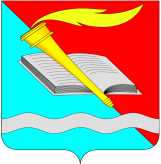 РОССИЙСКАЯ ФЕДЕРАЦИЯСОВЕТ  ФУРМАНОВСКОГО МУНИЦИПАЛЬНОГО РАЙОНА
СЕДЬМОГО СОЗЫВАИВАНОВСКАЯ ОБЛАСТЬРЕШЕНИЕот 19 декабря 2018                                                                                                                №118г. ФурмановО бюджете Фурмановского муниципального района на 2019 год и на плановый период 2020 и 2021 годов (в редакции Решений от 24.01.2019 №1, от 28.02.2019 №7, от 15.03.2019 №18, от 28.03.2019 №20, от 25.04.2019 №26, от 30.04.2019 №37, от 30.05.2019 №38, от 27.06.2019 №55, от 02.08.2019 №68, от 22.08.2019 №70, от 26.09.2019 №84, от 24.10.2019 № 95, от 28.11.2019 №111, от 19.12.2019 №119, от 26.12.2019 №126 )В соответствии с Бюджетным кодексом Российской Федерации, Федеральным законом от 06.10.2003 № 131-ФЗ «Об общих принципах организации местного самоуправления в Российской Федерации», Уставом Фурмановского муниципального района в целях регулирования бюджетных правоотношений Совет Фурмановского муниципального районаР Е Ш И Л:                 1. Основные характеристики бюджета Фурмановского муниципального района на 2019 год и на плановый период 2020 и 2021 годов	Утвердить основные характеристики  бюджета Фурмановского муниципального района:         1.1. На 2019 год:          - общий объем доходов  бюджета Фурмановского муниципального района в сумме 564 564 567,75руб.;          - общий объем расходов  бюджета Фурмановского муниципального района в сумме 586 236 702,43руб.          - дефицит  бюджета Фурмановского муниципального района в сумме   21 672 134,68 руб.	1.2. На 2020 год:          - общий объем доходов  бюджета Фурмановского муниципального района в сумме 535 783 314,71 руб.;          - общий объем расходов  бюджета Фурмановского муниципального района в сумме 551 063 659,46 руб.          - дефицит  бюджета Фурмановского муниципального района в сумме 15 280 344,75 руб.	1.3. На 2021 год:          - общий объем доходов  бюджета Фурмановского муниципального района в сумме 531 333 717,71 руб.;          - общий объем расходов  бюджета Фурмановского муниципального района в сумме 567 664 006,46 руб.          - дефицит  бюджета Фурмановского муниципального района в сумме 36 330 288,75 руб.	2. Нормативы распределения доходов 	Утвердить нормативы распределения доходов между бюджетом Фурмановского муниципального района и бюджетами поселений Фурмановского муниципального района на 2019 год и на плановый период 2020 и 2021 годов согласно приложению 1 к настоящему Решению.3. Показатели доходов бюджета Фурмановского муниципального района3.1. Утвердить доходы бюджета Фурмановского муниципального района по кодам классификации доходов бюджетов на 2019 год и на плановый период 2020 и 2021 годов согласно приложению 2 к настоящему Решению.3.2. Утвердить в пределах общего объема доходов бюджета Фурмановского муниципального района, утвержденного разделом 1 настоящего Решения, объем межбюджетных трансфертов, получаемых:- из областного бюджета:	1) на 2019 год в сумме 386 973 735,11 руб.;	2) на 2020 год в сумме 353 628 214,19 руб.;	3) на 2021 год в сумме 350 142 408,19 руб.- из бюджетов поселений Фурмановского муниципального района:	1) на 2019 год в сумме 4000,0 руб.;	2) на 2020 год в сумме 4000,0 руб.;	3) на 2021 год в сумме 4000,0 руб.4. Главные администраторы доходов бюджета Фурмановского муниципального районаУтвердить перечень главных администраторов доходов  бюджета Фурмановского муниципального района, закрепляемые за ними виды (подвиды) доходов бюджета Фурмановского муниципального района на 2019 год и на плановый период 2020 и 2021 годов  согласно приложению 3 к настоящему Решению.5. Главные администраторы доходов бюджетов поселений Фурмановского муниципального районаЗакрепить источники доходов бюджетов поселений Фурмановского муниципального района за главными администраторами доходов - органами местного самоуправления Фурмановского муниципального района на 2019 год и на плановый период 2020 и 2021 годов согласно приложению 4 к настоящему Решению.	6. Источники внутреннего финансирования дефицита бюджета Фурмановского муниципального районаУтвердить источники внутреннего финансирования дефицита бюджета Фурмановского муниципального района на 2019 год и на плановый период 2020 и 2021 годов согласно приложению 5 к настоящему Решению.7. Главные администраторы источников внутреннего финансирования дефицита бюджета Фурмановского муниципального районаУтвердить перечень главных администраторов источников внутреннего финансирования дефицита бюджета Фурмановского муниципального района на 2019 год и на плановый период 2020 и 2021 годов согласно приложению 6 к настоящему Решению.	8. Бюджетные ассигнования бюджета Фурмановского муниципального района на 2019 год и на плановый период 2020 и 2021 годов8.1. Утвердить распределение бюджетных ассигнований по целевым статьям (муниципальным программам Фурмановского муниципального района и не включенным в муниципальные программы Фурмановского муниципального района направлениям деятельности органов местного самоуправления Фурмановского муниципального района) группам видов расходов классификации расходов бюджета Фурмановского муниципального района:1) на 2019 год согласно приложению 7 к настоящему Решению;2) на плановый период 2020 и 2021 годов согласно приложению 8 к настоящему Решению.8.2. Утвердить ведомственную структуру расходов бюджета Фурмановского муниципального района:1) на 2019 год  согласно приложению 9 к настоящему Решению;2) на плановый период 2020 и 2021 годов согласно приложению 10 к настоящему Решению.8.3. Утвердить в пределах общего объема расходов бюджета Фурмановского муниципального района, утвержденного разделом 1 настоящего Решения:1) общий объем бюджетных ассигнований, направляемых на исполнение публичных нормативных обязательств:а) на 2019 год в сумме 5 151 584,69 руб.;б) на 2020 год в сумме 6 016 148,0 руб.;в) на 2021 год в сумме 6 016 148,0 руб.2) общий объем условно утвержденных расходов:а) на 2020 год в сумме 8 468 902,0 руб.;б) на 2021 год в сумме 17 033 935,0 руб.8.4. Установить размер резервного фонда администрации Фурмановского муниципального района:а) на 2019 год в сумме 1 000 000,0 руб.;б) на 2020 год в сумме 1 000 000,0 руб.;в) на 2021 год в сумме 1 000 000,0 руб.	8.5. Утвердить объем бюджетных ассигнований дорожного фонда Фурмановского муниципального района:	а) на 2019 год в сумме 5 444 404,77 руб.;б) на 2020 год в сумме 5 600 421,56 руб.;в) на 2021 год в сумме 6 304 037,22 руб.	8.6. Утвердить распределение бюджетных ассигнований бюджета Фурмановского муниципального района по разделам и подразделам классификации расходов бюджетов на 2019 год и на плановый период 2020 и 2021 годов согласно приложению 11 к настоящему Решению.	8.7. Установить, что субсидии юридическим лицам, индивидуальным предпринимателям, а также физическим лицам - производителям товаров, работ, услуг предоставляются в следующих случаях:- на возмещение недополученных доходов организациям транспорта, осуществляющим транспортное обслуживание населения автомобильным транспортом на социально-значимых маршрутах с малой интенсивностью пассажиропотока;- на субсидирование процентной ставки по кредитам, полученным субъектами малого и среднего предпринимательства в кредитных организациях;- на возмещение недополученных доходов организациям коммунального комплекса, оказывающим населению сельских поселений услуги по водоснабжению и водоотведению;- на возмещение недополученных доходов в связи с реализацией населению Иванковского сельского поселения услуг отопления.Порядки предоставления соответствующих субсидий устанавливаются администрацией Фурмановского муниципального района.8.7.1. Установить, что гранты в форме субсидий, в том числе предоставляемые на конкурсной основе, юридическим лицам (за исключением государственных (муниципальных) учреждений), индивидуальным предпринимателям,  физическим лицам в соответствии с решениями главы Фурмановского муниципального района, предоставляются в порядках, утверждаемых муниципальными правовыми актами администрации Фурмановского муниципального района, в пределах предусмотренных настоящим Решением бюджетных ассигнований.8.8. Предусмотреть, что остатки средств бюджета Фурмановского муниципального района, сложившиеся на начало 2019 года, могут направляться в 2019 году на покрытие временных кассовых разрывов, возникающих в ходе исполнения бюджета Фурмановского муниципального района, а также на увеличение бюджетных ассигнований на оплату заключённых муниципальных контрактов на поставку товаров, выполнение работ, оказание услуг, подлежавших в соответствии с условиями этих муниципальных контрактов оплате в отчётном финансовом году, в объёме, не превышающем суммы остатка неиспользованных бюджетных ассигнований на указанные цели, в случае принятия Администрацией Фурмановского муниципального района соответствующего решения.9. Межбюджетные трансферты, предоставляемые другим бюджетам бюджетной системы Российской Федерации	9.1. Утвердить общий объем межбюджетных трансфертов, предоставляемых из бюджета Фурмановского муниципального района бюджетам поселений Фурмановского муниципального района:	1) в 2019 году в сумме 26 369 112,19 руб.; 	2) в 2020 году в сумме 11 134 615,0 руб.; 	3) в 2021 году в сумме 11 135 145,0 руб.9.2. Утвердить распределение иных межбюджетных трансфертов бюджетам поселений Фурмановского муниципального района на осуществление части полномочий по решению вопросов местного значения в соответствии с заключенными соглашениями согласно приложению 12 к настоящему Решению.	9.3. Утвердить распределение субвенций, предоставляемых бюджетам муниципальных районов, городских округов Ивановской области на осуществление полномочий по расчету и предоставлению бюджетам поселений Фурмановского муниципального района субвенций на осуществление исполнительно-распорядительными органами муниципальных образований государственных полномочий по составлению списков кандидатов в присяжные заседатели федеральных судов общей юрисдикции в Российской Федерации на 2019 год и на плановый период 2020 и 2021 годов согласно приложению 13 к настоящему Решению.	10. Муниципальные заимствования, муниципальный долг Фурмановского муниципального района  и расходы на его обслуживание          10.1. Утвердить верхний предел муниципального долга Фурмановского муниципального района:	1)  на 1 января 2020 года в сумме 0,0 руб., в том числе верхний предел долга по муниципальным  гарантиям Фурмановского района в сумме 0,0 руб.;	2) на 1 января 2021 года в сумме 0,0 руб., в том числе верхний предел долга по муниципальным  гарантиям Фурмановского района в сумме 0,0 руб.;	3) 1 января 2022 года в сумме 0,0 руб., в том числе верхний предел долга по муниципальным  гарантиям Фурмановского района в сумме 0,0 руб.	10.2. Установить предельный объем муниципального долга Фурмановского муниципального района:	1) на 2019 год в сумме 181 298 328,64 руб.;            2) на 2020 год в сумме 182 151 100,52 руб.;	3) на 2021 год в сумме 181 187 309,52 руб.          10.3. Утвердить объем расходов на обслуживание муниципального долга Фурмановского муниципального района:	1) на 2019 год в сумме  0,0 руб.;	2) на 2020 год в сумме 0,0 руб.;	3) на 2021 год в сумме 0,0 руб.10.4. Утвердить программу муниципальных заимствований Фурмановского муниципального района на 2019 год и на плановый период 2020 и 2021 годов согласно приложению 14 к настоящему Решению.10.5. Утвердить программу муниципальных гарантий Фурмановского муниципального района в валюте Российской Федерации на 2019 год и на плановый период 2020 и 2021 годов согласно приложению 15 к настоящему Решению.10.6. Установить, что в 2019 году и плановом периоде 2020 и 2021 годов муниципальные гарантии Фурмановского муниципального района не предоставляются.11. Вступление в силу настоящего Решения11.1. Опубликовать настоящее Решение в официальном издании «Вестник администрации Фурмановского муниципального района и Совета Фурмановского муниципального района» и разместить на официальном сайте Фурмановского муниципального района в сети Интернет.11.2. Настоящее Решение вступает в силу с 1 января 2019 года.Глава Фурмановского муниципального района                                                                                     Р.А.СоловьевНормативы распределения доходов между бюджетом Фурмановского муниципального района и бюджетами поселений Фурмановского муниципального района на 2019 год и на плановый период 2020 и 2021 годов                                                                                                                                                                                                                                                                        в процентахПриложение 2     к Решению Совета Фурмановскогомуниципального районаот 19.12.2018 №118                 (в ред. Решения от 26.12.2019 №126) Доходы бюджета Фурмановского муниципального района по кодам классификации доходов бюджетов  на 2019 год и на плановый период 2020 и 2021 годов Перечень главных администраторов доходов бюджета Фурмановского муниципального района, закрепляемые за ними виды (подвиды) доходов бюджета на 2019 год и на плановый период 2020 и 2021 годов Приложение 4          к Решению Совета Фурмановского муниципального района                                           от 19.12.2018 №118Источники доходов бюджетов поселений Фурмановского муниципального района,закрепляемые за главными администраторами доходов – органами местного самоуправления Фурмановского муниципального района на 2019 год и на плановый период 2020 и 2021 годов(в ред. Решения от 26.12.2019 №126)Источники внутреннего финансирования дефицита бюджета Фурмановского муниципального района на 2019 год и на плановый период 2020 и 2021 годовПеречень главных администраторов источников внутреннего финансирования  дефицита бюджета  Фурмановского муниципального  района на 2019 год и на плановый период 2020 и 2021 годовПриложение 7к Решению Совета Фурмановскогомуниципального районаот  19.12.2018 №118(в ред. Решения от 26.12.2019 №126)Распределение бюджетных ассигнований по целевым статьям (муниципальным программам Фурмановского муниципального района и не включенным в муниципальные программы Фурмановского муниципального района направлениям деятельности органов местного самоуправления), группам видов расходов классификации расходов бюджета Фурмановского муниципального района на 2019 годПриложение 8к Решению Совета Фурмановскогомуниципального районаот 19.12.2018 №118(в ред. Решения от 28.11.2019 №111)Распределение бюджетных ассигнований по целевым статьям (муниципальным программам Фурмановского муниципального района и не включенным в муниципальные программы Фурмановского муниципального района направлениям деятельности органов местного самоуправления), группам видов расходов классификации расходов бюджета Фурмановского муниципального района на 2020 и 2021 годыПриложение 9к Решению Совета Фурмановскогомуниципального районаот  19.12.2018 №118(в ред. Решения от 26.12.2019 №126)Ведомственная структура расходов бюджета Фурмановского муниципального района на 2019 годПриложение 10к Решению Совета Фурмановскогомуниципального районаот 19.12.2018 №118(в ред. Решения от 28.11.2019 №111)Ведомственная структура расходов бюджета Фурмановского муниципального района на 2020 и 2021 годыПриложение 11к Решению Совета Фурмановскогомуниципального районаот 19.12.2018 №118                      (в ред. Решения от 26.12.2019 №126)Распределение бюджетных ассигнований бюджета Фурмановского муниципального района по разделам и подразделам классификации расходов бюджетов на 2019 год и на плановый период 2020 и 2021 годовПриложение 12к Решению Совета Фурмановского муниципального района от 19.12.2018 №118(в ред. Решения от 19.12.2019 №119)Распределение иных межбюджетных трансфертов бюджетам поселений Фурмановского муниципального района на осуществление части полномочий по решению вопросов местного значения в соответствии с заключенными соглашениями на 2019 год и на плановый период 2020 и 2021 годовТаблица 1Распределение иных межбюджетных трансфертов бюджетам сельских поселений на осуществление полномочий по содержанию муниципального жилищного фондаТаблица 2Распределение иных межбюджетных трансфертов бюджетам сельских поселений на осуществление полномочий по содержанию мест захороненияТаблица 3Распределение иных межбюджетных трансфертов бюджетам сельских поселенийна исполнение полномочий по организации в границах сельских поселений Фурмановского муниципального района газоснабжения населенияТаблица 4Распределение иных межбюджетных трансфертов бюджетам сельских поселений на осуществление полномочий по организации библиотечного обслуживания населенияТаблица 5Распределение иных межбюджетных трансфертов бюджетам сельских поселений Фурмановского муниципального района на исполнение части полномочий по осуществлению дорожной деятельности в отношении автомобильных дорог общего пользования местного значения Таблица 6Распределение иных межбюджетных трансфертов бюджетам поселений Фурмановского муниципального района в целях софинансирования расходных обязательств, возникающих при выполнении полномочий органов местного самоуправления поселений по вопросам местного значения поселенийТаблица 7Распределение иных межбюджетных трансфертов бюджетам сельских поселений на осуществление переданных полномочий по созданию условий для обеспечения сельских поселений, входящих в состав Фурмановского муниципального района, услугами организаций культурыТаблица 8Распределение иных межбюджетных трансфертов бюджетам сельских поселений на поэтапное повышение средней заработной платы отдельным категориям работников учреждений культуры до средней заработной платы в Ивановской области в соответствии с указами Президента Российской Федерации на 2019 годТаблица 9Распределение иных межбюджетных трансфертов бюджетам сельских поселений на софинансирование расходов, связанных с поэтапным доведением средней заработной платы работникам учреждений культуры до средней заработной платы в Ивановской области в соответствии с указами Президента Российской Федерации на 2019 годТаблица 10Распределение иных межбюджетных трансфертов бюджетам сельских поселений Фурмановского муниципального района на исполнение переданных полномочий Фурмановского муниципального района по организации и обустройству мест массового отдыха населения, включая обеспечение свободного доступа граждан к водным объектам общего пользования и их береговым полосамТаблица 11Распределение иных межбюджетных трансфертов бюджетам сельских поселений Фурмановского муниципального района на исполнение переданных полномочий Фурмановского муниципального района на выполнение мероприятий по реализации наказов избирателей по избирательным округам Фурмановского муниципального районаТаблица 12Распределение иных межбюджетных трансфертов бюджетам сельских поселений Фурмановского муниципального района в целях софинансирования расходных обязательств, возникающих при выполнении полномочий органов местного самоуправления поселений по вопросам местного значения поселений на выполнение мероприятий по реализации наказов избирателей по избирательным округам Фурмановского муниципального районаТаблица 13Распределение иных межбюджетных трансфертов за счет средств резервного фонда администрации Фурмановского муниципального района.Приложение 13к Решению Совета Фурмановского муниципального района от 19.12.2018 №118Распределение субвенций, предоставляемых бюджетам муниципальных районов, городских округов Ивановской области на осуществление государственных полномочий по расчету и предоставлению бюджетам поселений Фурмановского муниципального района субвенций на осуществление исполнительно-распорядительными органами муниципальных образований государственных полномочий по изменению и дополнению списков кандидатов в присяжные заседатели федеральных судов общей юрисдикции в Российской Федерации на 2019 год и на плановый период 2020 и 2021 годовПрограмма муниципальных заимствований Фурмановского муниципального района на 2019 год и на плановый период 2020 и 2021 годовПриложение 15к Решению Совета Фурмановского муниципального района от 19.12.2018 №118Программа муниципальных гарантий Фурмановского муниципального района в валюте Российской Федерациина 2019 год и на плановый период 2020 и 2021 годов1.1. Перечень подлежащих предоставлению муниципальных гарантий Фурмановского муниципального района в 2019 - 2021 годах 1.2. Общий объем бюджетных ассигнований, предусмотренных на исполнение муниципальных гарантий Фурмановского муниципального района по возможным гарантийным случаям, в  2019 году и плановом периоде 2020 и 2021 годовПредседатель Совета Фурмановского муниципального районаГ.В.ЖареноваПриложение  1   к Решению Совета Фурмановского муниципального района                                           от 19.12.2018 №118 Код классификации доходов бюджетов Российской ФедерацииНаименование доходаБюджет Фурмановского муниципального районаБюджет Фурмановского городского поселения000 1 09 07033 05 0000 110Целевые сборы с граждан и предприятий, учреждений, организаций на содержание милиции, на благоустройство территорий, на нужды образования и другие цели, мобилизуемые на территориях муниципальных районов100000 1 09 07053 05 0000 110Прочие местные налоги и сборы, мобилизуемые на территориях муниципальных районов100000 1 11 05313 13 0000 120Плата по соглашениям об установлении сервитута, заключенным органами местного самоуправления муниципальных районов, государственными или муниципальными предприятиями либо государственными или муниципальными учреждениями в отношении земельных участков, государственная собственность на которые не разграничена и которые расположены в границах городских поселений50000 1 11 05314 13 0000 120Плата по соглашениям об установлении сервитута, заключенным органами местного самоуправления городских поселений, государственными или муниципальными предприятиями либо государственными или муниципальными учреждениями в отношении земельных участков, государственная собственность на которые не разграничена и которые расположены в границах городских поселений50000 1 13 01995 05 0000 130Прочие доходы от оказания платных услуг (работ) получателями средств бюджетов муниципальных районов 100000 1 13 02065 05 0000 130Доходы, поступающие в порядке возмещения расходов, понесенных в связи с эксплуатацией имущества муниципальных районов100000 1 13 02995 05 0013 130Прочие доходы от компенсации затрат бюджетов муниципальных районов: доходы от возврата бюджетных средств, предоставленных за счет средств межбюджетных трансфертов из областного бюджета100000 1 13 02995 05 0014 130Прочие доходы от компенсации затрат бюджетов муниципальных районов: прочие доходы от компенсации затрат бюджета Фурмановского муниципального района100000 1 16 23051 05 0000 140Доходы от возмещения ущерба при возникновении страховых случаев по обязательному страхованию гражданской ответственности, когда выгодоприобретателями выступают получатели средств бюджетов муниципальных районов100000 1 16 23052 05 0000 140Доходы от возмещения ущерба при возникновении иных страховых случаев, когда выгодоприобретателями выступают получатели средств бюджетов муниципальных районов100000 1 17 01050 05 0000 180Невыясненные поступления, зачисляемые в бюджеты муниципальных районов100000 1 17 05050 05 0001 180Прочие неналоговые доходы бюджетов муниципальных районов: плата по договорам на установку рекламной конструкции100000 1 17 05050 05 0005 180Прочие неналоговые доходы бюджетов муниципальных районов: прочие неналоговые доходы100Код классификации доходов бюджетов Российской ФедерацииКод классификации доходов бюджетов Российской ФедерацииНаименование доходовСумма, руб.Сумма, руб.Сумма, руб.Код классификации доходов бюджетов Российской ФедерацииКод классификации доходов бюджетов Российской ФедерацииНаименование доходов2019 год2020 год2021 год000 1 00 00000 00 0000 000000 1 00 00000 00 0000 000Налоговые и неналоговые доходы178 086 185,55182 151 100,52181 187 309,52000 1 01 00000 00 0000 000000 1 01 00000 00 0000 000Налоги на прибыль, доходы 98 335 566,81101 540 258,96104 911 952,3000 1 01 02000 01 0000 110000 1 01 02000 01 0000 110Налог на доходы физических лиц98 335 566,81101 540 258,96104 911 952,3000 1 01 02010 01 0000 110000 1 01 02010 01 0000 110Налог на доходы физических лиц с доходов, источником которых является налоговый агент, за исключением доходов, в отношении которых исчисление и уплата налога осуществляются в соответствии со статьями 227, 227.1  и 228 Налогового кодекса Российской Федерации96 433 580,56100 094 148,96103 405 602,3182 1 01 02010 01 0000 110182 1 01 02010 01 0000 110Налог на доходы физических лиц с доходов, источником которых является налоговый агент, за исключением доходов, в отношении которых исчисление и уплата налога осуществляются в соответствии со статьями 227, 227.1  и 228 Налогового кодекса Российской Федерации96 433 580,56100 094 148,96103 405 602,3000 1 01 02020 01 0000 110000 1 01 02020 01 0000 110Налог на доходы физических лиц с доходов, полученных от осуществления деятельности  физическими лицами, зарегистрированными в качестве индивидуальных предпринимателей, нотариусов, занимающихся частной практикой, адвокатов, учредивших адвокатские кабинеты и других лиц, занимающихся частной практикой в соответствии со статьей 227 Налогового кодекса Российской Федерации670 000690 000720 000182 1 01 02020 01 0000 110182 1 01 02020 01 0000 110Налог на доходы физических лиц с доходов, полученных от осуществления деятельности  физическими лицами, зарегистрированными в качестве индивидуальных предпринимателей, нотариусов, занимающихся частной практикой, адвокатов, учредивших адвокатские кабинеты и других лиц, занимающихся частной практикой в соответствии со статьей 227 Налогового кодекса Российской Федерации670 000690 000720 000000 1 01 02030 01 0000 110000 1 01 02030 01 0000 110Налог на доходы физических лиц с доходов, полученных  физическими лицами в соответствии со статьей 228 Налогового кодекса Российской Федерации941 786,25455 310473 520182 1 01 02030 01 0000 110182 1 01 02030 01 0000 110Налог на доходы физических лиц с доходов, полученных  физическими лицами в соответствии со статьей 228 Налогового кодекса Российской Федерации941 786,25455 310473 520000 1 01 02040 01 0000 110000 1 01 02040 01 0000 110Налог  на  доходы   физических   лиц в виде фиксированных авансовых платежей с доходов, полученных физическими  лицами, являющимися иностранными гражданами,                    осуществляющими трудовую деятельность по найму  у  физических  лиц  на  основании патента в соответствии со статьей 227.1 Налогового кодекса Российской Федерации290 200300 800312 830182 1 01 02040 01 0000 110182 1 01 02040 01 0000 110Налог  на  доходы   физических   лиц в виде фиксированных авансовых платежей с доходов, полученных физическими  лицами, являющимися иностранными гражданами,                    осуществляющими трудовую деятельность по найму  у  физических  лиц  на  основании патента в соответствии со статьей 227.1 Налогового кодекса Российской Федерации290 200300 800312 830000 1 03 00000 00 0000 000000 1 03 00000 00 0000 000Налоги на товары (работы, услуги), реализуемые на территории Российской Федерации5 444 404,775 600 421,566 304 037,22000 1 03 02000 01 0000 110000 1 03 02000 01 0000 110Акцизы по подакцизным товарам (продукции), производимым на территории Российской Федерации5 444 404,775 600 421,566 304 037,22000 1 03 02231 01 0000 110000 1 03 02231 01 0000 110Доходы от уплаты акцизов на дизельное топливо, подлежащие распределению между бюджетами субъектов Российской Федерации и местными бюджетами с учетом установленных дифференцированных нормативов отчислений в местные бюджеты (по нормативам, установленным Федеральным законом о федеральном бюджете в целях формирования дорожных фондов субъектов Российской Федерации)2 474 628,732 029 437,632 279 906,65100 1 03 02231 01 0000 110100 1 03 02231 01 0000 110Доходы от уплаты акцизов на дизельное топливо, подлежащие распределению между бюджетами субъектов Российской Федерации и местными бюджетами с учетом установленных дифференцированных нормативов отчислений в местные бюджеты (по нормативам, установленным Федеральным законом о федеральном бюджете в целях формирования дорожных фондов субъектов Российской Федерации)2 474 628,732 029 437,632 279 906,65000 1 03 02241 01 0000 110000 1 03 02241 01 0000 110Доходы от уплаты акцизов на моторные масла для дизельных и (или) карбюраторных (инжекторных) двигателей, подлежащие распределению между бюджетами субъектов Российской Федерации и местными бюджетами с учетом установленных дифференцированных нормативов отчислений в местные бюджеты (по нормативам, установленным Федеральным законом о федеральном бюджете в целях формирования дорожных фондов субъектов Российской Федерации)18 223,2213 399,9414 595,05100 1 03 02241 01 0000 110100 1 03 02241 01 0000 110Доходы от уплаты акцизов на моторные масла для дизельных и (или) карбюраторных (инжекторных) двигателей, подлежащие распределению между бюджетами субъектов Российской Федерации и местными бюджетами с учетом установленных дифференцированных нормативов отчислений в местные бюджеты (по нормативам, установленным Федеральным законом о федеральном бюджете в целях формирования дорожных фондов субъектов Российской Федерации)18 223,2213 399,9414 595,05000 1 03 02251 01 0000 110000 1 03 02251 01 0000 110Доходы от уплаты акцизов на автомобильный бензин, подлежащие распределению между бюджетами субъектов Российской Федерации и местными бюджетами с учетом установленных дифференцированных нормативов отчислений в местные бюджеты (по нормативам, установленным Федеральным законом о федеральном бюджете в целях формирования дорожных фондов субъектов Российской Федерации)3 324 530,173 935 103,784 422 394,78100 1 03 02251 01 0000 110100 1 03 02251 01 0000 110Доходы от уплаты акцизов на автомобильный бензин, подлежащие распределению между бюджетами субъектов Российской Федерации и местными бюджетами с учетом установленных дифференцированных нормативов отчислений в местные бюджеты (по нормативам, установленным Федеральным законом о федеральном бюджете в целях формирования дорожных фондов субъектов Российской Федерации)3 324 530,173 935 103,784 422 394,78000 1 03 02261 01 0000 110000 1 03 02261 01 0000 110Доходы от уплаты акцизов на прямогонный бензин, подлежащие распределению между бюджетами субъектов Российской Федерации и местными бюджетами с учетом установленных дифференцированных нормативов отчислений в местные бюджеты (по нормативам, установленным Федеральным законом о федеральном бюджете в целях формирования дорожных фондов субъектов Российской Федерации)-372 977,35-377 519,79-412 859,26100 1 03 02261 01 0000 110100 1 03 02261 01 0000 110Доходы от уплаты акцизов на прямогонный бензин, подлежащие распределению между бюджетами субъектов Российской Федерации и местными бюджетами с учетом установленных дифференцированных нормативов отчислений в местные бюджеты (по нормативам, установленным Федеральным законом о федеральном бюджете в целях формирования дорожных фондов субъектов Российской Федерации) -372 977,89-377 519,79-412 859,26000 1 05 00000 00 0000 000000 1 05 00000 00 0000 000Налоги на совокупный доход13 658 756,8915 356 0009 056 000000 1 05 02000 02 0000 110000 1 05 02000 02 0000 110Единый налог на вмененный доход для отдельных видов деятельности10 009 786,1111 500 000000 1 05 02010 02 0000 110   000 1 05 02010 02 0000 110   Единый налог на вмененный доход для отдельных видов деятельности 10 000 00011 500 000182 1 05 02010 02 0000 110   182 1 05 02010 02 0000 110   Единый налог на вмененный доход для отдельных видов деятельности 10 000 00011 500 000000 1 05 02020 02 0000 110000 1 05 02020 02 0000 110Единый налог на вмененный доход для отдельных видов деятельности (за налоговые периоды, истекшие до 01 января 2011 года)9 786,11182 1 05 02020 02 2100 110182 1 05 02020 02 2100 110Единый налог на вмененный доход для отдельных видов деятельности (за налоговые периоды, истекшие до 01 января 2011 года)9 786,11000 1 05 03000 01 0000 110000 1 05 03000 01 0000 110Единый сельскохозяйственный налог248 963,8956 00056 000000 1 05 03010 01 0000 110000 1 05 03010 01 0000 110Единый сельскохозяйственный налог248 963,8956 00056 000182 1 05 03010 01 0000 110182 1 05 03010 01 0000 110Единый сельскохозяйственный налог248 963,8956 00056 000000 1 05 03020 01 0000 110000 1 05 03020 01 0000 110Единый сельскохозяйственный налог (за налоговые периоды, истекшие до 1 января 2011 года)6,89182 1 05 03020 01 2100 110182 1 05 03020 01 2100 110Единый сельскохозяйственный налог (за налоговые периоды, истекшие до 1 января 2011 года)6,89000 1 05 04000 02 0000 110000 1 05 04000 02 0000 110Налог, взимаемый в связи с применением патентной системы налогообложения3 400 0003 800 0009 000 000000 1 05 04020 02 0000 110000 1 05 04020 02 0000 110Налог, взимаемый в связи с применением патентной системы налогообложения, зачисляемый в бюджеты муниципальных районов3 400 0003 800 0009 000 000182 1 05 04020 02 0000 110182 1 05 04020 02 0000 110Налог, взимаемый в связи с применением патентной системы налогообложения, зачисляемый в бюджеты муниципальных районов3 400 0003 800 0009 000 000000 1 07 00000 00 0000 000000 1 07 00000 00 0000 000Налоги, сборы и регулярные платежи за пользование природными ресурсами11 450 00012 000 00012 500 000000 1 07 01000 01 0000 110000 1 07 01000 01 0000 110Налог на добычу полезных ископаемых11 450 00012 000 00012 500 000000 1 07 01020 01 0000 110000 1 07 01020 01 0000 110Налог на добычу общераспространенных полезных ископаемых11 450 00012 000 00012 500 000182 1 07 01020 01 0000 110182 1 07 01020 01 0000 110Налог на добычу общераспространенных полезных ископаемых11 450 00012 000 00012 500 000000 1 08 00000 00 0000 000000 1 08 00000 00 0000 000Государственная пошлина 4 745 0004 818 0004 918 000000 1 08 03000 01 0000 110000 1 08 03000 01 0000 110Государственная пошлина по делам, рассматриваемым в судах общей юрисдикции, мировыми судьями4 690 0004 800 0004 900 000000 1 08 03010 01 0000 110000 1 08 03010 01 0000 110Государственная пошлина по делам, рассматриваемым в судах общей юрисдикции, мировыми судьями (за исключением Верховного Суда Российской Федерации) 4 690 0004 800 0004 900 000182 1 08 03010 01 1000 110182 1 08 03010 01 1000 110Государственная пошлина по делам, рассматриваемым в судах общей юрисдикции, мировыми судьями (за исключением Верховного Суда Российской Федерации) (сумма платежа (перерасчеты, недоимка и задолженность по соответствующему платежу, в том числе по отмененному)4 690 0004 800 0004 900 000000 1 08 07000 01 0000 110000 1 08 07000 01 0000 110Государственная пошлина за государственную регистрацию, а также за совершение прочих юридически значимых действий55 00018 00018 000001 1 08 07150 01 1000 110001 1 08 07150 01 1000 110Государственная пошлина за выдачу разрешения на установку рекламной конструкции: сумма платежа (перерасчеты, недоимка и задолженность по соответствующему платежу, в том числе отмененному)55 00018 00018 000000 1 11 00000 00 0000 000000 1 11 00000 00 0000 000Доходы от использования имущества, находящегося в государственной и муниципальной собственности 7 802 490,136 682 0007 227 900000 1 11 05010 00 0000 120000 1 11 05010 00 0000 120Доходы, получаемые в виде арендной платы за земельные участки, государственная собственность на которые не разграничена, а также средства от продажи права на заключение договоров аренды указанных земельных участков3 664 0003 300 0003 325 000000 1 11 05013 05 0000 120000 1 11 05013 05 0000 120Доходы, получаемые в виде арендной платы за земельные участки, государственная собственность на которые не разграничена и которые расположены в границах сельских поселений и межселенных территорий муниципальных районов, а также средства от продажи права на заключение договоров аренды указанных земельных участков2 441 0002 150 0002 150 000001 1 11 05013 05 0000 120001 1 11 05013 05 0000 120Доходы, получаемые в виде арендной платы за земельные участки, государственная собственность на которые не разграничена и которые расположены в границах сельских поселений и межселенных территорий муниципальных районов, а также средства от продажи права на заключение договоров аренды указанных земельных участков2 441 0002 150 0002 150 000000 1 11 05013 13 0000 120000 1 11 05013 13 0000 120Доходы, получаемые в виде арендной платы за земельные участки, государственная собственность на которые не разграничена и которые  расположены в границах городских поселений, а также средства от продажи права на заключение договоров аренды указанных земельных участков1 223 0001 150 0001 175 000001 1 11 05013 13 0000 120001 1 11 05013 13 0000 120Доходы, получаемые в виде арендной платы за земельные участки, государственная собственность на которые не разграничена и которые  расположены в границах городских поселений, а также средства от продажи права на заключение договоров аренды указанных земельных участков1 223 0001 150 0001 175 000000 1 11 05020 00 0000 120000 1 11 05020 00 0000 120Доходы, получаемые в виде арендной платы за земли после разграничения государственной собственности на землю, а также средства от продажи права на заключение договоров аренды указанных земельных участков (за исключением земельных участков бюджетных и автономных учреждений)150 000150 000150 000000 1 11 05025 05 0000 120000 1 11 05025 05 0000 120Доход, получаемые в виде арендной платы, а также средства от продажи права на заключение договоров аренды за земли, находящиеся в собственности муниципальных районов (за исключением земельных участков муниципальных бюджетных и автономных учреждений)150 000150 000150 000001 1 11 05025 05 0000 120001 1 11 05025 05 0000 120Доход, получаемые в виде арендной платы, а также средства от продажи права на заключение договоров аренды за земли, находящиеся в собственности муниципальных районов (за исключением земельных участков муниципальных бюджетных и автономных учреждений)150 000150 000150 000000 1 11 05030 00 0000 120000 1 11 05030 00 0000 120Доходы от сдачи в аренду имущества, находящегося в оперативном управлении органов государственной власти, органов местного самоуправления, государственных внебюджетных фондов и созданных ими учреждений (за исключением имущества бюджетных и автономных учреждений)1 015 090,131 129 7001 242 700000 1 11 05035 05 0000 120000 1 11 05035 05 0000 120Доходы от сдачи в аренду имущества, находящегося в оперативном управлении органов управления муниципальных районов и созданных ими учреждений (за исключением имущества муниципальных бюджетных и автономных учреждений)1 015 090,131 129 7001 242 700001 1 11 05035 05 0000 120001 1 11 05035 05 0000 120Доходы от сдачи в аренду имущества, находящегося в оперативном управлении органов управления муниципальных районов и созданных ими учреждений (за исключением имущества муниципальных бюджетных и автономных учреждений)1 015 090,131 129 7001 242 700000 1 11 05070 00 0000 120000 1 11 05070 00 0000 120Доходы от сдачи в аренду имущества, составляющего государственную (муниципальную) казну (за исключением земельных участков)2 923 4002 052 300 2 460 200000 1 11 05075 05 0000 120000 1 11 05075 05 0000 120Доходы от сдачи в аренду имущества, составляющего казну муниципальных районов (за исключением земельных участков)2 923 4002 052 300 2 460 200001 1 11 05075 05 0000 120001 1 11 05075 05 0000 120Доходы от сдачи в аренду имущества, составляющего казну муниципальных районов (за исключением земельных участков)2 923 4002 052 300 2 460 200000 1 11 07000 00 0000 120000 1 11 07000 00 0000 120Платежи от государственных и муниципальных унитарных предприятий50 00050 00050 000000 1 11 07010 00 0000 120000 1 11 07010 00 0000 120Доходы от перечисления части прибыли государственных и муниципальных унитарных предприятий, остающейся после уплаты налогов и обязательных платежей50 00050 00050 000000 1 11 07015 05 0000 120000 1 11 07015 05 0000 120Доходы от перечисления части прибыли, остающейся после уплаты налогов и иных обязательных платежей муниципальных унитарных предприятий, созданных муниципальными районами50 00050 00050 000001 1 11 07015 05 0000 120001 1 11 07015 05 0000 120Доходы от перечисления части прибыли, остающейся после уплаты налогов и иных обязательных платежей муниципальных унитарных предприятий, созданных муниципальными районами50 00050 00050 000000 1 12 00000 00 0000 000000 1 12 00000 00 0000 000Платежи при пользовании природными ресурсами134 300308 900324 400000 1 12 01000 01 0000 120000 1 12 01000 01 0000 120Плата за негативное воздействие на окружающую среду134 300308 900324 400000 1 12 01010 01 0000 120000 1 12 01010 01 0000 120Плата за выбросы загрязняющих веществ в атмосферный воздух  стационарными объектами22 30033 80035 500048 1 12 01010 01 6000 120048 1 12 01010 01 6000 120Плата за выбросы загрязняющих веществ в атмосферный воздух  стационарными объектами22 30033 80035 500000 1 12 01030 01 0000 120000 1 12 01030 01 0000 120Плата за выбросы загрязняющих веществ в водные объекты  53 586,26215 000225 700048 1 12 01030 01 6000 120048 1 12 01030 01 6000 120Плата за выбросы загрязняющих веществ в водные объекты  53 586,26215 000225 700000 1 12 01040 01 0000 120000 1 12 01040 01 0000 120Плата за размещение отходов производства и потребления58 413,6460 10063 200000 1 12 01041 01 0000 120000 1 12 01041 01 0000 120Плата за размещение отходов производства 56 60059 40062 400048 1 12 01041 01 6000 120048 1 12 01041 01 6000 120Плата за размещение отходов производства56 60059 40062 400000 1 12 01042 01 0000 120Плата за размещение твердых коммунальных отходов1 813,64700800048 1 12 01042 01 6000 120Плата за размещение твердых коммунальных отходов1 813,64700800000 1 13 00000 00 0000 000Доходы от оказания платных услуг (работ) и компенсации затрат государства31 598 265,3832 587 92032 589 620000 1 13 01000 00 0000 130Доходы от оказания платных услуг (работ)30 644 281,5532 587 92032 589 620000 1 13 01990 00 0000 130Прочие доходы от оказания платных услуг (работ)30 644 281,5532 587 92032 589 620000 1 13 01995 05 0000 130Прочие доходы от оказания платных услуг (работ) получателями средств бюджетов муниципальных районов163 200164 800166 500001 1 13 01995 05 0000 130Прочие доходы от оказания платных услуг (работ) получателями средств бюджетов муниципальных районов163 200164 800166 500003 1 13 01995 05 0000 130Прочие доходы от оказания платных услуг (работ) получателями средств бюджетов муниципальных районов 30 481 081,5532 423 12032 423 120000 1 13 02990 00 0000 130Прочие доходы от компенсации затрат бюджетов муниципальных районов953 983,83005 1 13 02995 05 0014 130Прочие доходы от компенсации затрат бюджетов муниципальных районов: прочие доходы от компенсации затрат бюджета Фурмановского муниципального района953 983,83000 1 14 00000 00 0000 000Доходы от продажи материальных и   нематериальных активов2 306 012,861 910 0001 940 000000 1 14 02053 05 0000 410Доходы от реализации иного имущества, находящегося в собственности муниципальных районов (за исключением имущества муниципальных бюджетных и автономных учреждений, а также имущества муниципальных унитарных предприятий, в том числе казенных), в части реализации основных средств по указанному имуществу160 938,9001 1 14 02053 05 0000 410Доходы от реализации иного имущества, находящегося в собственности муниципальных районов (за исключением имущества муниципальных бюджетных и автономных учреждений, а также имущества муниципальных унитарных предприятий, в том числе казенных), в части реализации основных средств по указанному имуществу160 938,9000 1 14 06000 00 0000 430Доходы от продажи земельных участков, находящихся в государственной и муниципальной собственности1 824 092,211 910 0001 940 000000 1 14 06010 00 0000 430Доходы от продажи земельных участков, государственная собственность на которые не разграничена1 366 808,611 730 0001 730 000000 1 14 06013 05 0000 430Доходы от продажи земельных участков, государственная собственность на которые не разграничена и которые расположены в границах сельских поселений и межселенных территорий муниципальных районов209 668,08860 000860 000001 1 14 06013 05 0000 430Доходы от продажи земельных участков, государственная собственность на которые не разграничена и которые расположены в границах сельских поселений и межселенных территорий муниципальных районов209 668,08860 000860 000000 1 14 06013 13 0000 430Доходы от продажи земельных участков, государственная собственность на которые не разграничена и которые расположены в границах городских поселений1 272 538870 000870 000001 1 14 06013 13 0000 430Доходы от продажи земельных участков, государственная собственность на которые не разграничена и которые расположены в границах городских поселений1 272 538870 000870 000000 1 14 06313 05 0000 430Плата за увеличение площади земельных участков, находящихся в частной собственности, в результате                                        перераспределения таких земельных участков и земель (или) земельных участков, государственная собственность на которые не разграничена и которые расположены в границах сельских поселений и межселенных территорий муниципальных районов399 76860 00070 000001 1 14 06313 05 0000 430Плата за увеличение площади земельных участков, находящихся в частной собственности, в результате                                        перераспределения таких земельных участков и земель (или) земельных участков, государственная собственность на которые не разграничена и которые расположены в границах сельских поселений и межселенных территорий муниципальных районов399 76860 00070 000000 1 14 06313 13 0000 430Плата за увеличение площади земельных участков, находящихся в частной собственности, в результате                                        перераспределения таких земельных участков и земель (или) земельных участков, государственная собственность на которые не разграничена и которые расположены в границах городских поселений263 099,88120 000140 000001 1 14 06313 13 0000 430Плата за увеличение площади земельных участков, находящихся в частной собственности, в результате                                        перераспределения таких земельных участков и земель (или) земельных участков, государственная собственность на которые не разграничена и которые расположены в границах городских поселений263 099,88120 000140 000000 1 16 00000 00 0000 000Штрафы, санкции, возмещение ущерба2 533 388,711 278 8001 346 600000 1 16 03000 00 0000 140Денежные взыскания (штрафы) за нарушение законодательства о налогах и сборах146 000124 000136 000000 1 16 03010 01 0000 140Денежные взыскания (штрафы) за нарушение законодательства о налогах и сборах, предусмотренные статьями 116, статьей 119.1, 119.2 пунктами 1 и 2 статьи 120, статьями 125, 126, 126.1, 128, 129, 129.1, 129.4,  132, 133,  134, 135, 135.1,135.2  Налогового кодекса Российской Федерации130 000110 000120 000182 1 16 03010 01 6000 140Денежные взыскания (штрафы) за нарушение законодательства о налогах и сборах, предусмотренные статьями 116, статьей 119.1, 119.2 пунктами 1 и 2 статьи 120, статьями 125, 126, 126.1, 128, 129, 129.1, 129.4, 132, 133,  134, 135, 135.1,135.2  Налогового кодекса Российской Федерации130 000110 000120 000000 1 16 03030 01 0000 140Денежные взыскания (штрафы) за административные правонарушения в области налогов и сборов, предусмотренные Кодексом Российской Федерации об административных правонарушениях16 00014 00016 000182 1 16 03030 01 6000 140Денежные взыскания (штрафы) за административные правонарушения в области налогов и сборов, предусмотренные Кодексом Российской Федерации об административных правонарушениях16 00014 00016 000000 1 16 06000 01 0000 140Денежные взыскания (штрафы) за нарушение законодательства о применении контрольно-кассовой техники при осуществлении наличных денежных расчетов и (или) расчетов с использованием платежных карт09 00011 000182 1 16 06000 01 6000 140Денежные взыскания (штрафы) за нарушение законодательства о применении контрольно-кассовой техники при осуществлении наличных денежных расчетов и (или) расчетов с использованием платежных карт09 00011 000000 1 16 08000 01 0000 140Денежные взыскания (штрафы) за административные правонарушения в области государственного регулирования производства и оборота этилового спирта, алкогольной, спиртосодержащей и табачной продукции92 00095 300103 800000 1 16 08010 01 0000 140Денежные взыскания (штрафы) за административные правонарушения в области государственного регулирования производства и оборота этилового спирта, алкогольной, спиртосодержащей продукции51 60068 50078 500188 1 16 08010 01 6000 140Денежные взыскания (штрафы) за административные правонарушения в области государственного регулирования производства и оборота этилового спирта, алкогольной, спиртосодержащей продукции51 60068 50078 500000 1 16 08020 01 0000 140Денежные взыскания (штрафы) за административные правонарушения в области государственного регулирования производства и оборота табачной продукции13 40026 80025 300188 1 16 08020 01 6000 140Денежные взыскания (штрафы) за административные правонарушения в области государственного регулирования производства и оборота табачной продукции13 40026 80025 300000 1 16 18050 05 0000 140Денежные взыскания (штрафы) за нарушение бюджетного законодательства (в части бюджетов муниципальных районов)9 000001 1 16 18050 05 0000 140Денежные взыскания (штрафы) за нарушение бюджетного законодательства (в части бюджетов муниципальных районов) 9 000009 1 16 18050 05 0000 140Денежные взыскания (штрафы) за нарушение бюджетного законодательства (в части бюджетов муниципальных районов)20 000000 1 16 21 000 00 0000 140Денежные взыскания (штрафы) и иные суммы, взыскиваемые с лиц, виновных в совершении преступлений, и в возмещение ущерба имуществу177 00084 00069 200000 1 16 21050 05 0000 140Денежные взыскания (штрафы) и иные суммы, взыскиваемые с лиц, виновных в совершении преступлений, и в возмещение ущерба имуществу, зачисляемые в бюджеты муниципальных районов 177 00084 00069 200188 1 16 21050 05 6000 140Денежные взыскания (штрафы) и иные суммы, взыскиваемые с лиц, виновных в совершении преступлений, и в возмещение ущерба имуществу, зачисляемые в бюджеты муниципальных районов 177 00084 00069 200000 1 16 25030 01 0000 140Денежные взыскания (штрафы) за нарушение законодательства Российской Федерации об охране и использовании животного мира7000041 1 16 25030 01 0000 140Денежные взыскания (штрафы) за нарушение законодательства Российской Федерации об охране и использовании животного мира7000000 1 16 25000 00 0000 140Денежные взыскания (штрафы) за нарушение законодательства Российской Федерации о недрах, об особо охраняемых природных территориях, об охране и использовании животного мира, об экологической экспертизе, в области охраны окружающей среды, о рыболовстве и сохранении водных биологических ресурсов, земельного законодательства, лесного законодательства, водного законодательства110 136,465 00065 000000 1 16 25060 01 0000 140Денежные взыскания (штрафы) за нарушение земельного законодательства110 136,465 00065 000321 1 16 25060 01 6000 140Денежные взыскания (штрафы) за нарушение земельного законодательства110 136,465 00065 000000 1 16 28000 01 0000 140Денежные   взыскания   (штрафы)   за   нарушение   законодательства    в    области   обеспечения санитарно-эпидемиологического       благополучия человека и законодательства в сфере защиты  прав                                  потребителей22 563,659 40064 700188 1 16 28000 01 6000 140Денежные   взыскания   (штрафы)   за   нарушение   законодательства    в    области   обеспечения санитарно-эпидемиологического       благополучия человека и законодательства в сфере защиты  прав                                  потребителей22 563,429 40034 700141 1 16 28000 01 6000 140Денежные   взыскания   (штрафы)   за   нарушение   законодательства    в    области   обеспечения санитарно-эпидемиологического       благополучия человека и законодательства в сфере защиты  прав                                  потребителей030 00030 00000011630030010000140Прочие денежные взыскания (штрафы) за правонарушения в области дорожного движения337 52518811630030016000140Прочие денежные взыскания (штрафы) за правонарушения в области дорожного движения337 52500011635030050000140  Суммы по искам о возмещении вреда, причиненного окружающей среде, подлежащие зачислению в бюджеты муниципальных районов671 263,8804811635030056000140  Суммы по искам о возмещении вреда, причиненного окружающей среде, подлежащие зачислению в бюджеты муниципальных районов 671 263,88000 1 16 43000 01 0000 140Денежные взыскания (штрафы) за нарушение законодательства РФ об административных правонарушениях, предусмотренные статьей 20.25 Кодекса об административных правонарушениях115 542,2999 100103 900034 1 16 43000 01 0000 140Денежные взыскания (штрафы) за нарушение законодательства РФ об административных правонарушениях, предусмотренные статьей 20.25 Кодекса об административных правонарушениях3 000182 1 16 43000 016000 140Денежные взыскания (штрафы) за нарушение законодательства РФ об административных правонарушениях, предусмотренные статьей 20.25 Кодекса об административных правонарушениях10 042,29188 1 16 43000 01 6000 140Денежные взыскания (штрафы) за нарушение законодательства РФ об административных правонарушениях, предусмотренные статьей 20.25 Кодекса об административных правонарушениях90 50087 10091 900322 1 16 43000 01 6000 140Денежные взыскания (штрафы) за нарушение законодательства РФ об административных правонарушениях, предусмотренные статьей 20.25 Кодекса об административных правонарушениях12 00012 00012 000000 1 16 90050 05 0000 140Прочие поступления от денежных взысканий (штрафов) и иных сумм в возмещение ущерба, зачисляемые в  бюджеты муниципальных районов,852 357,54743 000793 000в том числе:001 1 16 90050 05 0003 140Прочие поступления от денежных взысканий (штрафов) и иных сумм в возмещение ущерба, зачисляемые в  бюджеты муниципальных районов: штрафы, налагаемые комиссией по делам несовершеннолетних 90 00090 00090 000001 1 16 90050 05 0004 140Прочие поступления от денежных взысканий (штрафов) и иных сумм в возмещение ущерба, зачисляемые в  бюджеты муниципальных районов: прочие поступления от денежных взысканий (штрафов) за несоблюдение муниципальных правовых актов Фурмановского муниципального района8 800001 1 16 90050 05 0010 140Прочие поступления от денежных взысканий (штрафов) и иных сумм в возмещение ущерба, зачисляемые в  бюджеты муниципальных районов:Штрафы (неустойки) за нарушение поставщиком (исполнителем) условий муниципальных контрактов30 101,67003 1 16 90050 05 0010 140Прочие поступления от денежных взысканий (штрафов) и иных сумм в возмещение ущерба, зачисляемые в бюджеты муниципальных районов:Штрафы (неустойки) за нарушение поставщиком (исполнителем) условий муниципальных контрактов2 155,87041 1 16 90050 05 0000 140Прочие поступления от денежных взысканий (штрафов) и иных сумм в возмещение ущерба, зачисляемые в бюджеты муниципальных районов81 0000421 1 16 90050 05 0000 140Прочие поступления от денежных взысканий (штрафов) и иных сумм в возмещение ущерба, зачисляемые в бюджеты муниципальных районов10 000106 1 16 90050 05 6000 140Прочие поступления от денежных взысканий (штрафов) и иных сумм в возмещение ущерба, зачисляемые в  бюджеты муниципальных районов3003 0003 000188 1 16 90050 05 6000 140Прочие поступления от денежных взысканий (штрафов) и иных сумм в возмещение ущерба, зачисляемые в  бюджеты муниципальных районов480 000500 000550 000415 1 16 90050 05 6000 140Прочие поступления от денежных взысканий (штрафов) и иных сумм в возмещение ущерба, зачисляемые в  бюджеты муниципальных районов150 000150 000150 000000 1 17 00000 00 0000 000Прочие неналоговые доходы78 00068 80068 800000 1 17 05000 00 0000 180Прочие неналоговые доходы78 00068 80068 800000 1 17 05050 05 0000 180Прочие неналоговые доходы бюджетов муниципальных районов78 00068 80068 800001 1 17 05050 05 0001 180Прочие неналоговые доходы бюджетов муниципальных районов: плата по договорам на установку рекламной конструкции78 00068 80068 800000 2 00 00000 00 0000 000Безвозмездные поступления386 478 382,2353 632 214,19350 146 408,19000 2 02 00000 00 0000 000Безвозмездные поступления от других бюджетов бюджетной системы Российской Федерации386 977 735,11353 632 214,19350 146 408,19000 2 02 10000 00 0000 150Дотации бюджетам бюджетной системы Российской Федерации151 076 436135 824 300123 639 300000 2 02 15001 00 0000 150Дотации на выравнивание бюджетной обеспеченности134 805 300135 824 300123 639 300005 2 02 15001 05 0000 150Дотации бюджетам муниципальных районов на выравнивание бюджетной обеспеченности 134 805 300135 824 300123 639 300000 2 02 15002 00 0000 150Дотации на поддержку мер по обеспечению сбалансированности бюджетов16 271 136005 2 02 15 002 05 0000 150Дотации бюджетам муниципальных районов на поддержку мер по обеспечению сбалансированности бюджетов16 271 136000 2 02 30000 00 0000 150Субвенции бюджетам бюджетной системы Российской Федерации210 490 488,77216 926 114,19225 625 308,19000 2 02 30024 00 0000 150Субвенции местным бюджетам на выполнение передаваемых полномочий субъектов Российской Федерации4 060 439,995 225 977,195 225 977,19000 2 02 30024 05 0000 150Субвенции бюджетам муниципальных районов на выполнение передаваемых полномочий субъектов Российской Федерации 4 060 439,995 225 977,195 225 977,19005 2 02 30024 05 0000 150Субвенции бюджетам муниципальных районов на выполнение передаваемых полномочий субъектов Российской Федерации 4 060 439,995 225 977,195 225 977,19в том числе:005 2 02 30024 05 0000 150Субвенции бюджетам муниципальных районов на осуществление переданных органам местного самоуправления государственных полномочий Ивановской области по присмотру и уходу за детьми- сиротами и детьми, оставшимися без попечения родителей, детьми-инвалидами в дошкольных группах муниципальных общеобразовательных организаций 069 42869 428005 2 02 30024 05 0000 150Субвенции бюджетам муниципальных районов на осуществление переданных органам местного самоуправления государственных полномочий Ивановской области  по присмотру и уходу за детьми-сиротами и детьми, оставшимися без попечения родителей, детьми-инвалидами в муниципальных  дошкольных образовательных организациях и детьми, нуждающимися в длительном лечении, в муниципальных  дошкольных образовательных организациях, осуществляющих оздоровление701 375841 650841 650005 2 02 30024 05 0000 150Субвенции бюджетам муниципальных районов на осуществление полномочий по созданию и организации деятельности комиссий по делам несовершеннолетних и защите их прав 875 120,44840 649840 649005 2 02 30024 05 0000 150Субвенции бюджетам муниципальных районов на осуществление переданных  органам местного самоуправления государственных полномочий по выплате компенсации части родительской платы за присмотр и уход за детьми в образовательных организациях, реализующих образовательную программу дошкольного образования2 350 611,553 349 851,193 349 851,19005 2 02 30024 05 0000 150Субвенции бюджетам муниципальных районов на осуществление отдельных государственных полномочий в сфере административных правонарушений 20 08720 08720 087005 2 02 30024 05 0000 150Субвенции бюджетам муниципальных районов на осуществление переданных государственных полномочий по организации 2-х разового питания в лагерях дневного пребывания детей-сирот и детей, находящихся в трудной жизненной ситуации92 40092 40092 400005 2 02 30024 05 0000 150Субвенции бюджетам муниципальных районов на осуществление отдельных государственных полномочий Ивановской области по организации проведения на территории Ивановской области мероприятий по предупреждению и ликвидации болезней животных, их лечению, защите населения от болезней, общих для человека и животных, в части организации проведения мероприятий по отлову и содержанию безнадзорных животных 20 84611 91211 912000 2 02 35082 00 0000 150Субвенции бюджетам муниципальных образований на предоставление жилых помещений детям-сиротам и детям, оставшимся без попечения родителей, лицам из их числа по договорам найма специализированных жилых помещений3 322 349,514 293 8283 220 371005 2 02 35082 05 0000 150Субвенции бюджетам муниципальных районов на предоставление жилых помещений детям-сиротам и детям, оставшимся без попечения родителей, лицам из их числа по договорам найма специализированных жилых помещений3 322 349,514 293 8283 220 371000 2 0235120 00 0000 150Субвенции бюджетам на осуществление полномочий по составлению (изменению) списков кандидатов в присяжные заседатели федеральных судов общей юрисдикции в Российской Федерации9 75010 20010 730005 2 02 35120 05 0000 150Субвенции бюджетам муниципальных районов на осуществление полномочий по составлению (изменению) списков кандидатов в присяжные заседатели федеральных судов общей юрисдикции в Российской Федерации9 75010 20010 730000 2 02 39999 00 0000 150Прочие субвенции203 097 949,27207 396 109217 168 230000 2 02 39999 05 0000 150Прочие субвенции бюджетам муниципальных районов,203 097 949,27207 396 109217 168 230005 2 02 39999 05 0000 150Прочие субвенции бюджетам муниципальных районов203 097 949,27207 396 109217 168 230в том числе:005 2 02 39999 05 0000 150Субвенции бюджетам муниципальных районов на финансовое обеспечение государственных гарантий реализации прав на получение общедоступного и бесплатного дошкольного образования в муниципальных дошкольных образовательных организациях и возмещение затрат на финансовое обеспечение получения дошкольного образования в частных дошкольных образовательных организациях, включая расходы на оплату труда,  приобретение учебников и учебных пособий, средств обучения, игр, игрушек (за исключением расходов на содержание зданий и оплату коммунальных услуг86 444 24188 093 16292 188 516005 2 02 39999 05 0000 150Субвенции бюджетам муниципальных районов на финансовое обеспечение государственных гарантий реализации прав на получение общедоступного и бесплатного дошкольного, начального общего, основного общего, среднего общего образования в муниципальных  общеобразовательных организациях, обеспечение дополнительного образования в муниципальных общеобразовательных организациях, включая расходы на оплату труда, на приобретение учебников и учебных пособий, средств обучения, игр, игрушек (за исключением расходов на содержание зданий и оплату коммунальных услуг) 116 653 708,27119 302 947124 979 714000 2 02 20000 00 0000 150Субсидии бюджетам бюджетной системы Российской Федерации (межбюджетные субсидии)24 733 273,70877 800877 800000 2 02 20077 00 0000 150Субсидии бюджетам на софинансирование капитальных вложений в объекты государственной (муниципальной) собственности9 705 459,78000 2 02 20077 05 0000 150Субсидии бюджетам муниципальных районов на софинансирование капитальных вложений в объекты муниципальной собственности9 705 459,78005 2 02 20077 05 0000 150Субсидии бюджетам муниципальных районов на софинансирование капитальных вложений в объекты муниципальной собственности9 705 459,78000 2 02 25497 00 0000 150Субсидии бюджетам на реализацию мероприятий по обеспечению жильем молодых семей1 689 526,85000 2 02 25497 05 0000 150Субсидии бюджетам муниципальных районов на реализацию мероприятий по обеспечению жильем молодых семей1 689 526,85005 2 02 25497 05 0000 150Субсидии бюджетам муниципальных районов на реализацию мероприятий по обеспечению жильем молодых семей1 689 526,85000 2 02 25511 00 0000 150Субсидии бюджетам на проведение комплексных кадастровых работ160 200000 2 02 25511 05 0000 150Субсидии бюджетам муниципальных районов на проведение комплексных кадастровых работ160 200005 2 02 25511 05 0000 150Субсидии бюджетам муниципальных районов на проведение комплексных кадастровых работ160 200000 2 02 25519 00 0000 150Субсидия бюджетам на поддержку отрасли культуры2 008000 2 02 25519 05 0000 150Субсидия бюджетам муниципальных районов на поддержку отрасли культуры2 008005 2 02 25519 05 0000 150Субсидия бюджетам муниципальных районов на поддержку отрасли культуры2 008000 2 02 29999 00 0000 150Прочие субсидии13 198 615,71877 800877 800000 2 02 29999 05 0000 150Прочие субсидии бюджетам муниципальных районов,13 198 615,71877 800877 800005 2 02 29999 05 0000 150Прочие субсидии бюджетам муниципальных районов13 198 615,71877 800877 800в том числе:005 2 02 29999 05 0000 150Субсидии бюджетам муниципальных районов на софинансирование расходов, связанных с поэтапным доведением средней  заработной платы педагогическим работникам муниципальных организаций дополнительного образования детей в сфере физической культуры и спорта до средней заработной платы учителей в Ивановской области 494 054,47005 2 02 29999 05 0000 150Субсидии бюджетам муниципальных районов на софинансирование расходов по организации отдыха детей в каникулярное время в части организации двухразового питания в лагерях дневного пребывания 877 800877 800877 800005 2 02 29999 05 0000 150Субсидии бюджетам муниципальных районов на софинансирование расходов, связанных с поэтапным доведением средней заработной платы педагогическим работникам иных муниципальных организаций дополнительного образования детей до средней заработной платы учителей в Ивановской области661 662,34005 2 02 29999 05 0000 150Субсидии бюджетам муниципальных районов на софинансирование расходов, связанных с поэтапным доведением средней заработной платы работникам культуры муниципальных учреждений культуры Ивановской области до средней заработной платы в Ивановской области 968 166005 2 02 29999 05 0000 150Субсидии бюджетам муниципальных районов на укрепление материально-технической базы муниципальных образовательных организаций Ивановской области3 660 500005 2 02 29999 05 0000 150Субсидии бюджетам муниципальных районов на софинансирование расходов по обеспечению функционирования многофункциональных центров предоставления государственных и муниципальных услуг 2 233 160005 2 02 29999 05 0000 150Субсидии бюджетам муниципальных районов в целях предоставления субсидий гражданам на оплату первоначального взноса при получении ипотечного жилищного кредита или на погашение основной суммы долга и уплату процентов по ипотечному жилищному кредиту (в том числе рефинансированному) в рамках подпрограммы «Государственная поддержка граждан в сфере ипотечного жилищного кредитования» государственной программы Ивановской области «Обеспечение доступным и комфортным жильем населения Ивановской области»1 227 506,4005 2 02 29999 05 0000 150Субсидии бюджетам муниципальных районов на укрепление материально-технической базы муниципальных образовательных организаций Ивановской области2 700 000005 2 02 29999 05 0000 150Субсидии бюджетам муниципальных районов и городских округов Ивановской области на организацию целевой подготовки педагогов для работы в муниципальных образовательных организациях Ивановской области96 466,50005 2 02 29999 05 0000 150Субсидии бюджетам муниципальных образований Ивановской области на подготовку проектов внесения изменений в документы территориального планирования, правила землепользования и застройки279 300000 2 02 40000 00 0000 150Иные межбюджетные трансферты655 0004 0004 000000 2 02 40014 00 0000 150Межбюджетные трансферты, передаваемые бюджетам муниципальных образований на осуществление части полномочий по решению вопросов местного значения в соответствии с заключенными соглашениями4 0004 0004 000000 2 02 40014 05 0000 150Межбюджетные трансферты, передаваемые бюджетам муниципальных районов из бюджетов поселений на осуществление части полномочий по решению вопросов местного значения в соответствии с заключенными соглашениями4 0004 0004 000005 2 02 40014 05 0000 150Межбюджетные трансферты, передаваемые бюджетам муниципальных районов из бюджетов поселений на осуществление части полномочий по решению вопросов местного значения в соответствии с заключенными соглашениями,4 0004 0004 000в том числе:005 2 02 40014 05 0000 150Межбюджетные трансферты городских поселений, перечисляемые бюджету Фурмановского муниципального района на исполнение переданных полномочий по решению вопросов местного значения в соответствии с заключенными соглашениями 1 0001 0001 000005 2 02 40014 05 0000 150Межбюджетные трансферты сельских поселений, перечисляемые бюджету Фурмановского муниципального района на исполнение переданных полномочий по решению вопросов местного значения в соответствии с заключенными соглашениями 3 0003 0003 000000 2 20 45550 00 0000 150Межбюджетные трансферты, передаваемые бюджетам муниципальных районов за достижение показателей деятельности органов исполнительной власти субъектов Российской Федерации651 000000 2 20 45550 05 0000 150Межбюджетные трансферты, передаваемые бюджетам муниципальных районов за достижение показателей деятельности органов исполнительной власти субъектов Российской Федерации651 000001 2 20 45550 05 0000 150Межбюджетные трансферты, передаваемые бюджетам муниципальных районов за достижение показателей деятельности органов исполнительной власти субъектов Российской Федерации651 000000 2 18 60010 05 0000 150Доходы бюджетов муниципальных районов от возврата прочих остатков субсидий, субвенций и иных межбюджетных трансфертов, имеющих целевое назначение, прошлых лет из бюджетов поселений4909,41000 2 19 60010 05 0000 150Возврат прочих остатков субсидий, субвенций и иных межбюджетных трансфертов, имеющих целевое назначение, прошлых лет из бюджетов муниципальных районов-504 262,32000 2 19 60010 05 0000 150Возврат прочих остатков субсидий, субвенций и иных межбюджетных трансфертов, имеющих целевое назначение, прошлых лет из бюджетов муниципальных районов-504 262,32ИТОГО ДОХОДОВИТОГО ДОХОДОВ564 564 567,75535 783 314,71531 333 717,71Приложение 3     к Решению Совета Фурмановскогомуниципального районаот 19.12.2018 №118(в ред. Решения от 26.12.2019 №126) Код классификации доходов бюджетов Российской Федерации, код главного администратора доходов бюджета Фурмановского муниципального районаНаименование  Код классификации доходов бюджетов Российской Федерации, код главного администратора доходов бюджета Фурмановского муниципального районаНаименование 001Администрация Фурмановского муниципального  района001 1 08 07150 01 1000 110Государственная пошлина за выдачу разрешения на установку рекламной конструкции: сумма платежа (перерасчеты, недоимка и задолженность по соответствующему платежу, в том числе отмененному)001 1 11 01050 05 0000 120Доходы в виде прибыли, приходящейся на доли в уставных  (складочных) капиталах хозяйственных товариществ и обществ, или дивидендов по акциям, принадлежащим муниципальным районам001 1 11 03050 05 0000 120Проценты, полученные от предоставления бюджетных кредитов внутри страны за счет средств бюджетов муниципальных районов001 1 11 05013 05 0000 120Доходы, получаемые в виде арендной платы за земельные участки, государственная собственность на которые не разграничена и которые расположены в границах сельских поселений и межселенных территорий муниципальных районов, а также средства от продажи права на заключение договоров аренды указанных земельных участков001 1 11 05013 13 0000 120Доходы, получаемые в виде арендной платы за земельные участки, государственная собственность на которые не разграничена и которые  расположены в границах городских   поселений, а также средства от продажи права на заключение договоров аренды указанных земельных участков001 1 11 05025 05 0000 120Доходы, получаемые в виде арендной платы, а также средства от продажи права на заключение договоров аренды за земли, находящиеся в собственности муниципальных районов (за исключением земельных участков муниципальных бюджетных и автономных учреждений)001 1 11 05035 05 0000 120Доходы от сдачи в аренду имущества, находящегося в оперативном управлении органов управления муниципальных районов и созданных ими учреждений (за исключением имущества муниципальных бюджетных и автономных учреждений)001 1 11 05313 13 0000 120Плата по соглашениям об установлении сервитута, заключенным органами местного самоуправления муниципальных районов, государственными или муниципальными предприятиями либо государственными или муниципальными учреждениями в отношении земельных участков, государственная собственность на которые не разграничена и которые расположены в границах городских поселений001 1 11 05314 10 0000 120Плата по соглашениям об установлении сервитута, заключенным органами местного самоуправления сельских поселений, государственными или муниципальными предприятиями либо государственными или муниципальными учреждениями в отношении земельных участков, государственная собственность на которые не разграничена и которые расположены в границах сельских поселений001 1 11 05314 13 0000 120Плата по соглашениям об установлении сервитута, заключенным органами местного самоуправления городских поселений, государственными или муниципальными предприятиями либо государственными или муниципальными учреждениями в отношении земельных участков, государственная собственность на которые не разграничена и которые расположены в границах городских поселений001 1 11 07015 05 0000 120Доходы от перечисления части прибыли, остающейся после уплаты налогов и иных обязательных платежей муниципальных унитарных предприятий, созданных муниципальными районами001 1 11 05075 05 0000 120Доходы от сдачи в аренду имущества, составляющего казну муниципальных районов (за исключением земельных участков)001 1 11 09045 05 0000 120Прочие поступления от использования имущества, находящегося в собственности муниципальных районов (за исключением имущества муниципальных бюджетных и автономных учреждений, а также имущества муниципальных унитарных предприятий, в том числе казенных)001 1 13 01995 05 0000 130Прочие доходы от оказания платных услуг (работ) получателями средств бюджетов муниципальных районов001 1 13 02065 05 0000 130Доходы, поступающие в порядке возмещения расходов, понесенных в связи с эксплуатацией имущества муниципальных районов001 1 14 02052 05 0000 410Доходы от реализации имущества, находящегося в оперативном управлении учреждений, находящихся в ведении органов управления муниципальных районов (за исключением имущества муниципальных бюджетных и автономных учреждений), в части реализации основных средств по указанному имуществу001 1 14 02052 05 0000 440Доходы от реализации имущества, находящегося в оперативном управлении учреждений, находящихся в ведении органов управления муниципальных районов (за исключением имущества муниципальных бюджетных и автономных учреждений), в части реализации материальных запасов по указанному имуществу001 1 14 02053 05 0000 410Доходы от реализации иного имущества, находящегося в собственности муниципальных районов (за исключением имущества муниципальных бюджетных и автономных учреждений, а также имущества муниципальных унитарных предприятий, в том числе казенных), в части реализации основных средств по указанному имуществу001 1 14 02053 05 0000 440Доходы от реализации иного имущества, находящегося в собственности муниципальных районов (за исключением имущества муниципальных бюджетных и автономных учреждений, а также имущества муниципальных унитарных предприятий, в том числе казенных), в части реализации материальных запасов по указанному имуществу001 1 14 06013 05 0000 430Доходы от продажи земельных участков, государственная собственность на которые не разграничена и которые расположены в границах сельских поселений и межселенных территорий муниципальных районов001 1 14 06013 13 0000 430Доходы от продажи земельных участков, государственная собственность на которые не разграничена и которые расположены в границах городских поселений001 1 14 06313 05 0000 430Плата за увеличение площади земельных участков, находящихся в частной собственности, в результате                                        перераспределения таких земельных участков и земель (или) земельных участков, государственная собственность на которые не разграничена и которые расположены в границах сельских поселений и межселенных территорий муниципальных районов001 1 14 06313 13 0000 430Плата за увеличение площади земельных участков, находящихся в частной собственности, в результате                                        перераспределения таких земельных участков и земель (или) земельных участков, государственная собственность на которые не разграничена и которые расположены в границах городских поселений001 1 16 18050 05 0000 140Денежные взыскания (штрафы) за нарушение бюджетного законодательства (в части бюджетов муниципальных районов)001 1 16 23051 05 0000 140Доходы от возмещения ущерба при возникновении страховых случаев по обязательному страхованию гражданской ответственности, когда выгодоприобретателями выступают получатели средств бюджетов муниципальных районов001 1 16 90050 05 0010 140Прочие поступления от денежных взысканий (штрафов) и иных сумм в возмещение ущерба, зачисляемые в бюджеты муниципальных районов: штрафы (неустойки) за нарушение поставщиком (исполнителем) условий муниципальных контрактов001 1 16 90050 05 0011 140Прочие поступления от денежных взысканий (штрафов) и иных сумм в возмещение ущерба, зачисляемые в бюджеты муниципальных районов: штрафы (неустойки) за нарушение поставщиком (исполнителем) условий муниципальных контрактов, финансируемых за счет средств дорожного фонда001 1 16 90050 05 0012 140Прочие поступления от денежных взысканий (штрафов) и иных сумм в возмещение ущерба, зачисляемые в бюджеты муниципальных районов: денежные средства, внесенные участником конкурса или аукциона, проводимых в целях заключения муниципального контракта, финансируемого за счет средств дорожного фонда Фурмановского муниципального района, в качестве обеспечения заявки на участие в таком конкурсе или аукционе в случае уклонения участника конкурса или аукциона от заключения такого контракта и в иных случаях, установленных законодательством Российской Федерации  001 1 16 90050 05 0022 140Прочие поступления от денежных взысканий (штрафов) и иных сумм в возмещение ущерба, зачисляемые в бюджеты муниципальных районов: денежные средства, внесенные участником конкурса или аукциона, проводимых в целях заключения муниципального контракта, в качестве обеспечения заявки на участие в таком конкурсе или аукционе в случае уклонения участника конкурса или аукциона от заключения такого контракта и в иных случаях, установленных законодательством Российской Федерации  001 1 16 90050 05 0002 140Прочие поступления от денежных взысканий (штрафов) и иных сумм в возмещение ущерба, зачисляемые в бюджеты муниципальных районов: штрафы за несоблюдение в добровольном порядке требований потребителя в соответствии с Законом РФ «О защите прав потребителей»001 1 16 90050 05 0003 140Прочие поступления от денежных взысканий (штрафов) и иных сумм в возмещение ущерба, зачисляемые в бюджеты муниципальных районов: штрафы, налагаемые комиссией по делам несовершеннолетних001 1 16 90050 05 0004 140Прочие поступления от денежных взысканий (штрафов) и иных сумм в возмещение ущерба, зачисляемые в бюджеты муниципальных районов: прочие поступления от денежных взысканий (штрафов) за несоблюдение муниципальных правовых актов Фурмановского муниципального района001 1 17 01050 05 0000 180Невыясненные поступления, зачисляемые в бюджеты муниципальных районов001 1 17 05050 05 0001 180Прочие неналоговые доходы бюджетов муниципальных районов: плата по договорам на установку рекламной конструкции001 1 17 05050 05 0005 180Прочие неналоговые доходы бюджетов муниципальных районов: прочие неналоговые доходы001 2 02 45550 05 0000 150Межбюджетные трансферты, передаваемые бюджетам муниципальных районов за достижение показателей деятельности органов исполнительной власти субъектов Российской Федерации001 2 02 20216 05 0000 150Субсидии бюджетам муниципальных районов на осуществление дорожной деятельности в отношении автомобильных дорог общего пользования, а также капитального ремонта и ремонта дворовых территорий многоквартирных домов, проездов к дворовым территориям многоквартирных домов населенных пунктов003Муниципальное учреждение отдел образования администрации Фурмановского муниципального района003 1 13 01995 05 0000 130Прочие доходы от оказания платных услуг (работ) получателями средств бюджетов муниципальных районов003 1 13 02995 05 0014 130Прочие доходы от компенсации затрат бюджетов муниципальных районов: прочие доходы от компенсации затрат бюджета Фурмановского муниципального района003 1 16 23051 05 0000 140Доходы от возмещения ущерба при возникновении страховых случаев по обязательному страхованию гражданской ответственности, когда выгодоприобретателями выступают получатели средств бюджетов муниципальных районов003 1 16 90050 05 0010 140Прочие поступления от денежных взысканий (штрафов) и иных сумм в возмещение ущерба, зачисляемые в бюджеты муниципальных районов: штрафы (неустойки) за нарушение поставщиком (исполнителем) условий муниципальных контрактов003 1 17 01050 05 0000 180Невыясненные поступления, зачисляемые в бюджеты муниципальных районов003 2 04 05020 05 0000 150Поступления от денежных пожертвований, предоставляемых негосударственными организациями получателям средств бюджетов муниципальных районов005Финансовое управление администрации Фурмановского муниципального района005 1 13 02995 05 0013 130Прочие доходы от компенсации затрат бюджетов муниципальных районов: доходы от возврата бюджетных средств, предоставленных за счет средств межбюджетных трансфертов из областного бюджета005 1 13 02995 05 0014 130Прочие доходы от компенсации затрат бюджетов муниципальных районов: прочие доходы от компенсации затрат бюджета Фурмановского муниципального района005 1 17 01050 05 0000 180Невыясненные поступления, зачисляемые в бюджеты муниципальных районов005 2 02 15001 05 0000 150Дотации бюджетам муниципальных районов на выравнивание бюджетной обеспеченности005 2 02 15002 05 0000 150Дотации бюджетам муниципальных районов на поддержку мер по обеспечению сбалансированности бюджетов005 2 02 20077 05 0000 150Субсидии бюджетам муниципальных районов на софинансирование капитальных вложений в объекты муниципальной собственности005 2 02 20216 05 0000 150Субсидии бюджетам муниципальных районов на осуществление дорожной деятельности в отношении автомобильных дорог общего пользования, а также капитального ремонта и ремонта дворовых территорий многоквартирных домов, проездов к дворовым территориям многоквартирных домов населенных пунктов005 2 02 25097 05 0000 150Субсидии бюджетам муниципальных районов на создание в общеобразовательных организациях, расположенных в сельской местности, условий для занятий физической культурой и спортом005 2 02 25497 05 0000 150Субсидии бюджетам муниципальных районов на реализацию мероприятий по обеспечению жильем молодых семей005 2 02 25511 05 0000 150Субсидии бюджетам муниципальных районов на проведение комплексных кадастровых работ005 2 02 25519 05 0000 150Субсидии бюджетам муниципальных районов на поддержку отрасли культуры005 2 02 29999 05 0000 150Прочие субсидии бюджетам муниципальных районов005 2 02 35082 05 0000 150Субвенции бюджетам муниципальных районов на предоставление жилых помещений детям-сиротам и детям, оставшимся без попечения родителей, лицам из их числа по договорам найма специализированных жилых помещений005 2 02 35120 05 0000 150Субвенции бюджетам муниципальных районов на осуществление полномочий по составлению (изменению) списков кандидатов в присяжные заседатели федеральных судов общей юрисдикции в Российской Федерации005 2 02 30024 05 0000 150Субвенции бюджетам муниципальных районов на выполнение передаваемых полномочий субъектов Российской Федерации005 2 02 39999 05 0000 150Прочие субвенции бюджетам муниципальных районов005 2 02 40014 05 0000 150Межбюджетные трансферты, передаваемые бюджетам муниципальных районов из бюджетов поселений на осуществление части полномочий по решению вопросов местного значения в соответствии с заключенными соглашениями005 2 02 49999 05 0000 150Прочие межбюджетные трансферты, передаваемые бюджетам муниципальных районов005 2 04 05020 05 0000 150Поступления от денежных пожертвований, предоставляемых негосударственными организациями получателям средств бюджетов муниципальных районов  005 2 08 05000 05 0000 150Перечисления из бюджетов муниципальных районов (в бюджеты муниципальных районов) для осуществления возврата (зачета) излишне уплаченных или излишне взысканных сумм налогов, сборов и иных платежей, а также сумм процентов за несвоевременное осуществление такого возврата и процентов, начисленных на излишне взысканные суммы005 2 18 60010 05 0000 150Доходы бюджетов муниципальных районов от возврата прочих остатков субсидий, субвенций и иных межбюджетных трансфертов, имеющих целевое назначение, прошлых лет из бюджетов поселений005 2 19 25519 05 0000 150Возврат остатков субсидий на поддержку отрасли культуры из бюджетов муниципальных районов005 2 19 60010 05 0000 150Возврат прочих остатков субсидий, субвенций и иных межбюджетных трансфертов, имеющих целевое назначение, прошлых лет из бюджетов муниципальных районов009 Совет Фурмановского муниципального района 009 1 16 18050 05 0000 140Денежные взыскания (штрафы) за нарушение бюджетного законодательства (в части бюджетов муниципальных районов)009 1 17 01050 05 0000 180Невыясненные поступления, зачисляемые в бюджеты муниципальных районов041Департамент природных ресурсов и экологии Ивановской области041 1 16 25030 01 0000 140Денежные взыскания (штрафы) за нарушение законодательства Российской Федерации об охране и использовании животного мира041 1 16 90050 05 0000 140Прочие поступления от денежных взысканий (штрафов) и иных сумм в возмещение ущерба, зачисляемые в бюджеты муниципальных районов048Межрегиональное управление Федеральной службы по надзору в сфере природопользования по Владимирской и Ивановской областям048 1 12 01010 01 6000 120Плата за выбросы загрязняющих веществ в атмосферный воздух стационарными объектами048 1 12 01030 01 6000 120Плата за выбросы загрязняющих веществ в водные объекты048 1 12 01041 01 6000 120Плата за размещение отходов производства 048 1 12 01042 01 6000 120Плата за размещение твердых коммунальных отходов048 1 16 35030 01 6000 140Суммы по искам о возмещении вреда, причиненного окружающей среде, подлежащие зачислению в бюджеты муниципальных районов100Управление Федерального казначейства по Ивановской области100 1 03 02231 01 0000 110Доходы от уплаты акцизов на дизельное топливо, подлежащие распределению между бюджетами субъектов Российской Федерации и местными бюджетами с учетом установленных дифференцированных нормативов отчислений в местные бюджеты (по нормативам, установленным Федеральным законом о федеральном бюджете в целях формирования дорожных фондов субъектов Российской Федерации)100 1 03 02241 01 0000 110Доходы от уплаты акцизов на моторные масла для дизельных и (или) карбюраторных (инжекторных) двигателей, подлежащие распределению между бюджетами субъектов Российской Федерации и местными бюджетами с учетом установленных дифференцированных нормативов отчислений в местные бюджеты (по нормативам, установленным Федеральным законом о федеральном бюджете в целях формирования дорожных фондов субъектов Российской Федерации)100 1 03 02251 01 0000 110Доходы от уплаты акцизов на автомобильный бензин, подлежащие распределению между бюджетами субъектов Российской Федерации и местными бюджетами с учетом установленных дифференцированных нормативов отчислений в местные бюджеты (по нормативам, установленным Федеральным законом о федеральном бюджете в целях формирования дорожных фондов субъектов Российской Федерации)100 1 03 02261 01 0000 110Доходы от уплаты акцизов на прямогонный бензин, подлежащие распределению между бюджетами субъектов Российской Федерации и местными бюджетами с учетом установленных дифференцированных нормативов отчислений в местные бюджеты (по нормативам, установленным Федеральным законом о федеральном бюджете в целях формирования дорожных фондов субъектов Российской Федерации)106Восточное межрегиональное управление государственного автодорожного надзора Центрального федерального округа Федеральной службы по надзору в сфере транспорта106 1 16 90050 05 6000 140Прочие поступления от денежных взысканий (штрафов) и иных сумм в возмещение ущерба, зачисляемые в бюджеты муниципальных районов141Управление Федеральной службы по надзору в сфере защиты прав потребителей и благополучия человека по Ивановской области141 1 16 28000 01 6000 140Денежные   взыскания   (штрафы)   за   нарушение   законодательства    в    области   обеспечения санитарно-эпидемиологического       благополучия человека и законодательства в сфере защиты  прав                                  потребителей182Управление Федеральной налоговой службы по Ивановской области182 1 01 02010 01 0000 110Налог на доходы физических лиц с доходов, источником которых является налоговый агент, за исключением доходов, в отношении которых исчисление и уплата налога осуществляются в соответствии со статьями 227, 227.1  и 228 Налогового кодекса Российской Федерации182 1 01 02020 01 0000 110Налог на доходы физических лиц с доходов, полученных от осуществления деятельности  физическими лицами, зарегистрированными в качестве индивидуальных предпринимателей, нотариусов, занимающихся частной практикой, адвокатов, учредивших адвокатские кабинеты и других лиц, занимающихся частной практикой в соответствии со статьей 227 Налогового кодекса Российской Федерации182 1 01 02030 01 0000 110Налог на доходы физических лиц с доходов, полученных  физическими лицами в соответствии со статьей 228 Налогового кодекса Российской Федерации182 1 01 02040 01 0000 110Налог  на  доходы   физических   лиц в виде фиксированных авансовых платежей с доходов, полученных физическими  лицами,                              являющимися   иностранными   гражданами,                    осуществляющими трудовую деятельность по найму  у  физических  лиц  на  основании патента в соответствии со статьей 227.1 Налогового кодекса Российской Федерации182 1 05 02010 02 0000 110Единый налог на вмененный доход для отдельных видов деятельности182 1 05 02020 02 0000 110Единый налог на вмененный доход для отдельных видов деятельности (за налоговые периоды, истекшие до 1 января 2011 года)182 1 05 03010 01 0000 110Единый сельскохозяйственный налог182 1 05 04020 02 0000 110Налог, взимаемый в связи с применением патентной системы налогообложения, зачисляемый в бюджеты муниципальных районов182 1 07 01020 01 0000 110Налог на добычу общераспространенных полезных ископаемых182 1 08 03010 01 1000 110Государственная пошлина по делам, рассматриваемым в судах общей юрисдикции, мировыми судьями (за исключением Верховного Суда Российской Федерации)  (сумма платежа (перерасчеты, недоимка и задолженность по соответствующему платежу, в том числе по отмененному)182 1 09 01030 05 0000 110Налог на прибыль организаций, зачислявшийся до 1 января 2005 года в местные бюджеты, мобилизуемый на территориях муниципальных районов182 1 09 04010 02 0000 110Налог на имущество предприятий182 1 09 06010 02 0000 110Налог с продаж182 1 16 03010 01 6000 140Денежные взыскания (штрафы) за нарушение законодательства о налогах и сборах, предусмотренные статьями 116, 119.1, 119.2, пунктами 1 и 2 статьи 120, статьями 125, 126, 126.1, 128, 129, 129.1, 129.4, 132, 133,  134, 135, 135.1, 135.2 Налогового кодекса Российской Федерации182 1 16 03030 01 6000 140Денежные взыскания (штрафы) за административные правонарушения в области налогов и сборов, предусмотренные Кодексом Российской Федерации об административных правонарушениях182 1 16 06000 01 6000 140Денежные взыскания (штрафы) за нарушение законодательства о применении контрольно-кассовой техники при осуществлении наличных денежных расчетов и (или) расчетов с использованием платежных карт182 1 16 90050 05 6000 140Прочие поступления от денежных взысканий (штрафов) и иных сумм в возмещение ущерба, зачисляемые в бюджеты муниципальных районов188Управление Министерства внутренних дел Российской Федерации по Ивановской области188 1 16 08010 01 6000 140Денежные взыскания (штрафы) за административные правонарушения в области государственного регулирования производства и оборота этилового спирта, алкогольной, спиртосодержащей продукции188 1 16 08020 01 6000 140Денежные взыскания (штрафы) за административные правонарушения в области государственного регулирования производства и оборота табачной продукции188 1 16 21050 05 6000 140Денежные взыскания (штрафы) и иные суммы, взыскиваемые с лиц, виновных в совершении преступлений, и в возмещение ущерба имуществу, зачисляемые в бюджеты муниципальных районов188 1 16 28000 01 6000 140Денежные   взыскания   (штрафы)   за   нарушение   законодательства    в    области   обеспечения санитарно-эпидемиологического       благополучия человека и законодательства в сфере защиты  прав                                  потребителей188 1 16 43000 01 6000 140Денежные взыскания (штрафы) за нарушение законодательства РФ об административных правонарушениях, предусмотренные статьей 20.25 Кодекса об административных правонарушениях188 1 16 90050 05 6000 140Прочие поступления от денежных взысканий (штрафов) и иных сумм в возмещение ущерба, зачисляемые в бюджеты муниципальных районов321Управление Федеральной службы государственной регистрации, кадастра и картографии по Ивановской области321 1 16 25060 01 6000 140Денежные взыскания (штрафы) за нарушение земельного законодательства322Управление Федеральной службы судебных приставов по Ивановской области322 1 16 43000 01 6000 140Денежные взыскания (штрафы) за нарушение законодательства Российской Федерации об административных правонарушениях, предусмотренных статьей 20.25 Кодекса Российской Федерации об административных правонарушениях415Прокуратура Ивановской области415 1 16 90050 05 6000 140Прочие поступления от денежных взысканий (штрафов) и иных сумм в возмещение ущерба, зачисляемые в бюджеты муниципальных районовКод классификации доходов бюджетов Российской Федерации, код главного администратора доходов        Наименование главного администратора доходов бюджетов поселений Фурмановского муниципального района, кода вида доходовКод классификации доходов бюджетов Российской Федерации, код главного администратора доходов        Наименование главного администратора доходов бюджетов поселений Фурмановского муниципального района, кода вида доходов001Администрация Фурмановского муниципального района001 1 11 05013 13 0000 120Доходы, получаемые в виде арендной платы за земельные участки, государственная собственность на которые не разграничена и которые  расположены в границах городских поселений, а также средства от продажи права на заключение договоров аренды указанных земельных участков001 1 14 06013 13 0000 430Доходы от продажи земельных участков, государственная собственность на которые не разграничена и которые расположены в границах городских поселений001 1 11 05313 13 0000 120Плата по соглашениям об установлении сервитута, заключенным органами местного самоуправления муниципальных районов, государственными или муниципальными предприятиями либо государственными или муниципальными учреждениями в отношении земельных участков, государственная собственность на которые не разграничена и которые расположены в границах городских поселений001 1 11 05314 13 0000 120Плата по соглашениям об установлении сервитута, заключенным органами местного самоуправления городских поселений, государственными или муниципальными предприятиями либо государственными или муниципальными учреждениями в отношении земельных участков, государственная собственность на которые не разграничена и которые расположены в границах городских поселений001 1 14 06313 13 0000 430Плата за увеличение площади земельных участков, находящихся в частной собственности, в результате перераспределения таких земельных участков и земель (или) земельных участков, государственная собственность на которые не разграничена и которые расположены в границах городских поселенийПриложение 5 к Решению Совета Фурмановского муниципального района от 19.12.2018 №118Код классификации источников финансирования дефицитов бюджетовНаименование кода классификации источников финансирования дефицитов бюджетовСумма, руб.Сумма, руб.Сумма, руб.Код классификации источников финансирования дефицитов бюджетовНаименование кода классификации источников финансирования дефицитов бюджетов2019 год2020 год2021 год000 01 00 00 00 00 0000 000Источники внутреннего финансирования дефицитов бюджетов – всего:21 672 134,6815 280 344,7536 330 288,75000 01 05 00 00 00 0000 000Изменение остатков средств на счетах по учету средств бюджета21 672 134,6815 280 344,7536 330 288,75000 01 05 02 00 00 0000 500Увеличение прочих остатков  средств бюджетов- 564 564 567,75-535 783 314,71-531 333 717,71000 01 05 02 01 00 0000 500Увеличение прочих остатков денежных средств бюджетов- 564 564 567,75-535 783 314,71-531 333 717,71005 01 05 02 01 05 0000 510Увеличение прочих остатков денежных средств бюджетов муниципальных районов- 564 564 567,75-535 783 314,71-531 333 717,71000 01 05 02 00 00 0000 600Уменьшение прочих остатков средств бюджетов586 236 702,43551 063 659,46567 664 006,46000 01 05 02 01 00 0000 600Уменьшение прочих остатков денежных средств бюджетов586 236 702,43551 063 659,46567 664 006,46005 01 05 02 01 05 0000 610Уменьшение прочих остатков денежных средств бюджетов муниципальных районов586 236 702,43551 063 659,46567 664 006,46000 01 06 00 00 00 0000 000Иные   источники   внутреннего    финансирования дефицитов бюджетов0,000,000,00000 01 06 10 00 00 0000 000Операции по управлению остатками средств на единых счетах бюджетов0,000,000,00000 01 06 10 02 00 0000 500Увеличение финансовых активов в государственной (муниципальной) собственности за счет средств организаций, лицевые счета которым открыты в территориальных органах Федерального казначейства или в финансовых органах в соответствии с законодательством Российской Федерации0,000,000,00005 01 06 10 02 05 0003 550  Увеличение финансовых активов в собственности муниципальных районов за счет средств организаций, учредителями которых являются муниципальные районы и лицевые счета которым открыты в территориальных органах Федерального казначейства или в финансовых органах муниципальных образований в соответствии с законодательством Российской Федерации0,00,00,0Приложение 6 к Решению Совета Фурмановского муниципального района от 19.12.2018 №118(в ред. Решения от 28.11.2019 №111)Код классификации источников финансирования дефицитов бюджетовКод классификации источников финансирования дефицитов бюджетовНаименование главного  администратора источников внутреннего финансирования дефицита и кода классификации источников финансирования дефицитов бюджетовглавного   
администратора источников внутреннего финансирования дефицитаисточников внутреннего финансирования     
дефицитов бюджетовНаименование главного  администратора источников внутреннего финансирования дефицита и кода классификации источников финансирования дефицитов бюджетов123005Финансовое управление администрации Фурмановского муниципального района00501 05 02 01 05 0000 510Увеличение прочих остатков денежных средств бюджетов муниципальных районов00501 05 02 01 05 0000 610Уменьшение прочих остатков денежных средств бюджетов муниципальных районов00501 06 10 02 05 0003 550  Увеличение финансовых активов в собственности муниципальных районов за счет средств организаций, учредителями которых являются муниципальные районы и лицевые счета которым открыты в территориальных органах Федерального казначейства или в финансовых органах муниципальных образований в соответствии с законодательством Российской ФедерацииНаименованиеЦелевая статьяВид рас-ходовСумма на 2019 год, руб.Муниципальная программа «Развитие образования Фурмановского муниципального района»0100000000437 957 270,03Подпрограмма «Дошкольное образование»0110000000184 558 456,00Основное мероприятие «Предоставление качественных услуг дошкольного образования для всех категорий детей Фурмановского муниципального района»011010000086 444 241,00Осуществление государственных полномочий Ивановской области по обеспечению гарантий прав граждан на получение общедоступного и бесплатного дошкольного образования в муниципальных дошкольных образовательных организациях, включая расходы на оплату труда, приобретение учебников и учебных пособий, средств обучения, игр и игрушек (за исключением расходов на содержание зданий и оплату коммунальных услуг) (Расходы на выплаты персоналу в целях обеспечения выполнения функций государственными (муниципальными) органами, казенными учреждениями, органами управления государственными внебюджетными фондами)011018017010085 694 037,00Осуществление государственных полномочий Ивановской области по обеспечению гарантий прав граждан на получение общедоступного и бесплатного дошкольного образования в муниципальных дошкольных образовательных организациях, включая расходы на оплату труда, приобретение учебников и учебных пособий, средств обучения, игр и игрушек (за исключением расходов на содержание зданий и оплату коммунальных услуг) (Закупка товаров, работ и услуг для обеспечения государственных (муниципальных) нужд)0110180170200750 204,00Основное мероприятие «Создание необходимых условий для обеспечения предоставления услуг дошкольного образования»011020000098 114 215,00 Присмотр и уход за воспитанниками в детских дошкольных учреждениях (Расходы на выплаты персоналу в целях обеспечения выполнения функций государственными (муниципальными) органами, казенными учреждениями, органами управления государственными внебюджетными фондами)011020002010032 219 177,00Присмотр и уход за воспитанниками в детских дошкольных учреждениях (Закупка товаров, работ и услуг для обеспечения государственных (муниципальных) нужд)011020002020050 661 844,00Присмотр и уход за воспитанниками в детских дошкольных учреждениях (Иные бюджетные ассигнования)01102000208004 005 400,00 Присмотр и уход за воспитанниками в дошкольных группах общеобразовательных школ (Расходы на выплаты персоналу в целях обеспечения выполнения функций государственными (муниципальными) органами, казенными учреждениями, органами управления государственными внебюджетными фондами)01102000301007 651 881,00 Присмотр и уход за воспитанниками в дошкольных группах общеобразовательных школ (Закупка товаров, работ и услуг для обеспечения государственных (муниципальных) нужд)01102000302002 656 838,00Присмотр и уход за воспитанниками в дошкольных группах общеобразовательных школ (Иные бюджетные ассигнования)0110200030800217 700,00Осуществление государственных полномочий Ивановской области по присмотру и уходу за детьми – сиротами и детьми, оставшимися без попечения родителей, детьми – инвалидами в муниципальных дошкольных образовательных организациях и детьми, нуждающимися в длительном лечении, в муниципальных дошкольных образовательных организациях, осуществляющих оздоровление (Расходы на выплаты персоналу в целях обеспечения выполнения функций государственными (муниципальными) органами, казенными учреждениями, органами управления государственными внебюджетными фондами)0110280100100311 500,00Осуществление государственных полномочий Ивановской области по присмотру и уходу за детьми – сиротами и детьми, оставшимися без попечения родителей, детьми – инвалидами в муниципальных дошкольных образовательных организациях и детьми, нуждающимися в длительном лечении, в муниципальных дошкольных образовательных организациях, осуществляющих оздоровление (Закупка товаров, работ и услуг для обеспечения государственных (муниципальных) нужд)0110280100200389 875,00Подпрограмма «Общее образование»0120000000174 508 232,16Основное мероприятие «Обеспечение предоставления образования, выравнивание доступности качественного общего образования в различных общеобразовательных организациях»0120100000116 653 708,27Осуществление отдельных полномочий Ивановской области по обеспечению гарантий реализации прав граждан на получение общедоступного и бесплатного дошкольного, начального общего, основного общего, среднего общего образования в муниципальных общеобразовательных организациях, обеспечение дополнительного образования в муниципальных общеобразовательных организациях, включая расходы на оплату труда, приобретение учебников и учебных пособий, средств обучения, игр, игрушек (за исключением расходов на содержание зданий и оплату коммунальных услуг) (Расходы на выплаты персоналу в целях обеспечения выполнения функций государственными (муниципальными) органами, казенными учреждениями, органами управления государственными внебюджетными фондами)0120180150100112 831 098,27Осуществление отдельных полномочий Ивановской области по обеспечению гарантий реализации прав граждан на получение общедоступного и бесплатного дошкольного, начального общего, основного общего, среднего общего образования в муниципальных общеобразовательных организациях, обеспечение дополнительного образования в муниципальных общеобразовательных организациях, включая расходы на оплату труда, приобретение учебников и учебных пособий, средств обучения, игр, игрушек (за исключением расходов на содержание зданий и оплату коммунальных услуг) (Закупка товаров, работ и услуг для обеспечения государственных (муниципальных) нужд)01201801502003 822 610,00Основное мероприятие «Создание условий для предоставления образования, сохранения и укрепления здоровья учащихся, социальной поддержки детей, находящихся в трудной жизненной ситуации и нуждающихся в заботе государства, формирования устойчивой ценностной установки на здоровый образ жизни детей и их родителей»012020000057 651 889,20Организация общего доступного и бесплатного образования (Расходы на выплаты персоналу в целях обеспечения выполнения функций государственными (муниципальными) органами, казенными учреждениями, органами управления государственными внебюджетными фондами)01202000401004 218 069,00Организация общего доступного и бесплатного образования (Закупка товаров, работ и услуг для обеспечения государственных (муниципальных) нужд)012020004020030 714 323,20Организация общего доступного и бесплатного образования (Иные бюджетные ассигнования)01202000408005 408 500,00Организация питания обучающихся 1-4 классов муниципальных общеобразовательных организаций (Закупка товаров, работ и услуг для обеспечения государственных (муниципальных) нужд)01202000502005 276 586,00Предоставление бесплатного питания отдельным категориям учащихся (Закупка товаров, работ и услуг для обеспечения государственных (муниципальных) нужд)01202000602003 000 237,00 Поддержка работы школьных кабинетов здоровья (Закупка товаров, работ и услуг для обеспечения государственных (муниципальных) нужд)012020007020010 000,00Организация перевозки обучающихся в муниципальных образовательных организациях (Закупка товаров, работ и услуг для обеспечения государственных (муниципальных) нужд)01202002202006 182 068,00Укрепление материально-технической базы муниципальных образовательных организаций (Закупка товаров, работ и услуг для обеспечения государственных (муниципальных) нужд)01202S19502002 842 106,00Основное мероприятие « Создание условий для обеспечения равных возможностей выпускникам района при прохождении государственной итоговой аттестации»0120300000202 634,69Организация  работы пунктов проведения экзаменов (Закупка товаров, работ и услуг для обеспечения государственных (муниципальных) нужд)0120300140200202 634,69Подпрограмма «Дополнительное образование»013000000043 863 398,31Основное мероприятие  «Создание условий для реализации концепции дополнительного образования детей на территории Фурмановского муниципального района»013010000043 863 398,31Предоставление субсидий бюджетным учреждениям на оказание муниципальных услуг «Реализация дополнительных общеобразовательных общеразвивающих программ», «Реализация дополнительных общеобразовательных предпрофильных программ» (Предоставление субсидий бюджетным, автономным учреждениям и иным некоммерческим организациям)013010021060010 337 262,97Предоставление субсидий автономным учреждениям на оказание муниципальной услуги «Реализация дополнительных общеобразовательных общеразвивающих программ» (Предоставление субсидий бюджетным, автономным учреждениям и иным некоммерческим организациям)013010046060032 135 432,53Софинансирование расходов, связанных с поэтапным доведением средней заработной платы педагогическим работникам иных муниципальных организаций дополнительного образования детей до средней заработной платы учителей в Ивановской области (Предоставление субсидий бюджетным, автономным учреждениям и иным некоммерческим организациям)0130181420600661 662,34Расходы, связанные с поэтапным доведением средней заработной платы педагогическим работникам иных муниципальных организаций дополнительного образования детей до средней заработной платы учителей в Ивановской области (Предоставление субсидий бюджетным, автономным учреждениям и иным некоммерческим организациям)01301S1420600208 946,00Расходы, связанных с поэтапным доведением средней заработной платы педагогическим работникам муниципальных организаций дополнительного образования детей в сфере физической культуры и спорта до средней заработной платы учителей в Ивановской области (Предоставление субсидий бюджетным, автономным учреждениям и иным некоммерческим организациям)01301S144060026 040,00Софинансирование расходов, связанных с поэтапным доведением средней заработной платы педагогическим работникам муниципальных организаций дополнительного образования детей в сфере физической культуры и спорта до средней заработной платы учителей в Ивановской области (Предоставление субсидий бюджетным, автономным учреждениям и иным некоммерческим организациям)0130181440600494 054,47Подпрограмма «Предоставление мер социальной поддержки»01400000002 377 262,55Основное мероприятие «Обеспечение в полном объеме законодательно установленных норм социальной поддержки обучающихся и их родителей (законных представителей)»01401000002 377 262,55Расходы по оплате услуг по доставке и пересылке компенсации части родительской платы за присмотр и уход за детьми в дошкольных учреждениях (Закупка товаров, работ и услуг для обеспечения государственных (муниципальных) нужд)014011534020026 651,00Осуществление государственных полномочий Ивановской области по выплате компенсации части родительской платы за присмотр и уход за детьми в образовательных организациях, реализующих образовательную программу дошкольного образования (Закупка товаров, работ и услуг для обеспечения государственных (муниципальных) нужд)014018011020033 110,37 Осуществление государственных полномочий Ивановской области по выплате компенсации части родительской платы за присмотр и уход за детьми в образовательных организациях, реализующих образовательную программу дошкольного образования (Социальное обеспечение и иные выплаты населению)01401801103002 317 501,18Подпрограмма «Реализация муниципальным учреждением отделом образования полномочий органов местного самоуправления в сфере образования»015000000024 817 241,75Основное мероприятие «Обеспечение выполнения полномочий, переданных учредителем, в целях стабильного функционирования образовательной системы района, развития сети образовательных учреждений»015010000024 817 241,75Реализация мер, направленных на выполнение полномочий органов местного самоуправления (Расходы на выплаты персоналу в целях обеспечения выполнения функций государственными (муниципальными) органами, казенными учреждениями, органами управления государственными внебюджетными фондами)015010008010015 520 642,00Реализация мер, направленных на выполнение полномочий органов местного самоуправления (Закупка товаров, работ и услуг для обеспечения государственных (муниципальных) нужд)01501000802008 679 320,00Реализация мер, направленных на выполнение полномочий органов местного самоуправления (Иные бюджетные ассигнования)0150100080800617 279,75Подпрограмма «Организация отдыха и занятости детей в каникулярное время»01600000002 578 453,14Основное мероприятие «Создание условий для организации отдыха и оздоровления детей, их социализации через обеспечение занятости подростков, внедрения новых моделей и методов организации отдыха и оздоровления для всех категорий детей Фурмановского муниципального района»01601000002 578 453,14 Обеспечение организации активного отдыха, оздоровления детей и подростков (Закупка товаров, работ и услуг для обеспечения государственных (муниципальных) нужд)0160100110200154 900,00Обеспечение организации активного отдыха, оздоровления детей и подростков (Предоставление субсидий бюджетным, автономным учреждениям и иным некоммерческим организациям)0160100110600100 100,00Обеспечение организации занятости детей и подростков (Расходы на выплаты персоналу в целях обеспечения выполнения функций государственными (муниципальными) органами, казенными учреждениями, органами управления государственными внебюджетными фондами)0160100120100671 151,00Обеспечение организации занятости детей и подростков (Предоставление субсидий бюджетным, автономным учреждениям и иным некоммерческим организациям)016010012060066 487,14Организация отдыха детей в каникулярное время в части организации двухразового питания в лагерях дневного пребывания, в том числе профильных (Закупка товаров, работ и услуг для обеспечения государственных (муниципальных) нужд)01601S01902001 212 750,00Организация отдыха детей в каникулярное время в части организации двухразового питания в лагерях дневного пребывания, в том числе профильных (Предоставление субсидий бюджетным, автономным учреждениям и иным некоммерческим организациям)01601S0190600280 665,00 Осуществление государственных полномочий по организации двухразового питания в лагерях дневного пребывания детей – сирот и детей, находящихся в трудной жизненной ситуации (Закупка товаров, работ и услуг для обеспечения государственных (муниципальных) нужд)016018020020092 400,00Подпрограмма «Создание безопасных условий обучения»01700000004 021 341,44Основное мероприятие «Обеспечение безопасного функционирования образовательных организаций и укрепление антитеррористической защищенности»01701000004 021 341,44Приведение системы пожарной безопасности и антитеррористической безопасности в соответствие с требованиями в дошкольных образовательных организациях (Закупка товаров, работ и услуг для обеспечения государственных (муниципальных) нужд)01701001702001 685 736,00Приведение системы пожарной безопасности и антитеррористической безопасности в соответствие с требованиями в общеобразовательных организациях (Закупка товаров, работ и услуг для обеспечения государственных (муниципальных) нужд)01701001802001 528 058,00Приведение системы пожарной безопасности и антитеррористической безопасности в соответствие с требованиями в дошкольных группах школ (Закупка товаров, работ и услуг для обеспечения государственных (муниципальных) нужд)0170100490200216 118,00 Приведение системы пожарной безопасности и антитеррористической безопасности в соответствие с требованиями в организациях дополнительного образования (Предоставление субсидий бюджетным, автономным учреждениям и иным некоммерческим организациям)0170100510600591 429,44Подпрограмма «Поддержка и сопровождение одаренных детей и творческих педагогов»	01800000001 059 549,09Основное мероприятие «Создание условий по реализации комплекса мероприятий по выявлению талантливых детей и творческих педагогов с возможностью адресной поддержки интеллектуального, творческого, физического потенциала одаренных учащихся и педагогических работников»01801000001 059 549,09Реализация мер, направленных на патриотическое воспитание детей и подростков (Закупка товаров, работ и услуг для обеспечения государственных (муниципальных) нужд)018010009020045 000,00 Проведение районных мероприятий в сфере образования (Закупка товаров, работ и услуг для обеспечения государственных (муниципальных) нужд)0180100100200394 860,00 Проведение районных мероприятий в сфере образования (Социальное обеспечение и иные выплаты населению)018010010030030 000,00 Проведение районных мероприятий в сфере образования (Предоставление субсидий бюджетным, автономным учреждениям и иным некоммерческим организациям)0180100100600209 386,09 Создание комплексной системы работы с одаренными детьми (Закупка товаров, работ и услуг для обеспечения государственных (муниципальных) нужд)0180100130200272 295,00Создание комплексной системы работы с одаренными детьми (Социальное обеспечение и иные выплаты населению)018010013030019 500,00 Создание комплексной системы работы с одаренными детьми (Предоставление субсидий бюджетным, автономным учреждениям и иным некоммерческим организациям)018010013060046 200,00Распространение педагогического мастерства (Закупка товаров, работ и услуг для обеспечения государственных (муниципальных) нужд)018010015020010 308,00Распространение педагогического мастерства (Социальное обеспечение и иные выплаты населению)018010015030032 000,00Подпрограмма «Освоение этапов спортивной подготовки»0190000000173 335,59Основное мероприятие «Создание условий для реализации программы спортивной подготовки»0190100000173 335,59Освоение этапов спортивной подготовки (Предоставление субсидий бюджетным, автономным учреждениям и иным некоммерческим организациям)0190100710600173 335,59Муниципальная программа «Развитие культуры Фурмановского муниципального района»02000000002 098 829,00Подпрограмма «Организация культурного досуга, библиотечного обслуживания и музейного дела»02200000002 098 829,00Основное мероприятие «Организация библиотечного обслуживания»02202000002 098 829,00Комплектование книжных фондов библиотек Фурмановского муниципального района (Закупка товаров, работ и услуг для обеспечения государственных (муниципальных) нужд)02202L51912003 008,00Межбюджетные трансферты бюджетам сельских поселений на исполнение переданных полномочий Фурмановского муниципального района по организации библиотечного обслуживания населения (Межбюджетные трансферты)02202400605001 068 618,00Межбюджетные трансферты бюджетам сельских поселений Фурмановского муниципального района напоэтапное повышение средней заработной платы отдельным категориям работников учреждений культуры до средней заработной платы в Ивановской области в соответствии с указами Президента Российской Федерации (Межбюджетные трансферты)02202S034050059 037,00Межбюджетные трансферты бюджетам сельских поселений Фурмановского муниципального района на софинансирование расходов, связанных с  поэтапным доведением средней заработной платы  работникам учреждений культуры до средней заработной платы в Ивановской области в соответствии с указами Президента Российской Федерации (Межбюджетные трансферты)0220280340500968 166,00Муниципальная программа «Организация предоставления государственных и муниципальных услуг на базе МКУ «МФЦ»03000000008 784 422,00Подпрограмма «Повышение качества и доступности предоставления государственных и муниципальных услуг на базе МКУ «МФЦ»03100000008 784 422,00Основное мероприятие «Организация предоставления государственных и муниципальных услуг»03101000008 784 422,00Обеспечение выполнения функций МКУ «МФЦ» (Расходы на выплаты персоналу в целях обеспечения выполнения функций государственными (муниципальными) органами, казенными учреждениями, органами управления государственными внебюджетными фондами)03101006901005 713 194,00Обеспечение выполнения функций МКУ «МФЦ» (Закупка товаров, работ и услуг для обеспечения государственных (муниципальных) нужд)0310100690200832 468,00Обеспечение выполнения функций МКУ «МФЦ» (Иные бюджетные ассигнования)03101006908005 600,00Софинансирование расходов по обеспечению функционирования многофункциональных центров предоставления государственных и муниципальных услуг (Закупка товаров, работ и услуг для обеспечения государственных (муниципальных) нужд)03101829102002 233 160,00Муниципальная программа «Забота и поддержка»04000000008 837 790,39Подпрограмма «Субсидирование для предоставления коммунальных услуг»04200000008 837 790,39Основное мероприятие «Обеспечение предоставления коммунальных услуг»04201000008 837 790,39Предоставление субсидии на возмещение недополученных доходов ресурсоснабжающим организациям и исполнителям коммунальных услуг  в связи с реализацией населению сельских поселений услуг отопления (Иные бюджетные ассигнования)04201250808004 009 000,00 Предоставление субсидий организациям коммунального комплекса, оказывающим населению сельских поселений услуги водоснабжения и водоотведения (Иные бюджетные ассигнования)04201250908004 828 790,39Муниципальная программы «Совершенствование местного самоуправления Фурмановского муниципального района» 050000000049 619 116,80Подпрограмма «Обеспечение деятельности администрации Фурмановского муниципального района, ее структурных подразделений и органов»051000000047 785 644,77Основное мероприятие «Обеспечение лиц, занимающих муниципальные должности»05101000001 701 640,00Глава Фурмановского муниципального района (Расходы на выплаты персоналу в целях обеспечения выполнения функций государственными (муниципальными) органами, казенными учреждениями, органами управления государственными внебюджетными фондами)05101002701001 701 640,00Основное мероприятие «Обеспечение деятельности исполнительных органов местного самоуправления»051020000043 207 410,00Обеспечение функций исполнительных органов местного самоуправления (Расходы на выплаты персоналу в целях обеспечения выполнения функций государственными (муниципальными) органами, казенными учреждениями, органами управления государственными внебюджетными фондами)051020028010039 981 495,00Обеспечение функций исполнительных органов местного самоуправления (Закупка товаров, работ и услуг для обеспечения государственных (муниципальных) нужд)05102002802003 179 915,00Обеспечение функций исполнительных органов местного самоуправления (Иные бюджетные ассигнования)051020028080046 000,00Основное мероприятие «Социальная поддержка муниципальных служащих»05103000002 876 594,77Доплата к пенсии за выслугу лет муниципальным служащим и лицам, замещавшим муниципальные должности Фурмановского муниципального района (Закупка товаров, работ и услуг для обеспечения государственных (муниципальных) нужд)051039011020042 511,26Доплата к пенсии за выслугу лет муниципальным служащим и лицам, замещавшим муниципальные должности Фурмановского муниципального района (Социальное обеспечение и иные выплаты населению)05103901103002 834 083,51Подпрограмма «Открытая информационная политика»0520000000281 500,00Основное мероприятие «Информирование населения о деятельности органов местного самоуправления Фурмановского муниципального района»0520100000281 500,00Информирование граждан об актуальных событиях в Фурмановском муниципальном районе (Закупка товаров, работ и услуг для обеспечения государственных (муниципальных) нужд)0520100330200281 500,00Подпрограмма «Организация и проведение мероприятий, связанных с государственными и муниципальными праздниками, юбилейными и памятными датами»05300000001 476 550,00Основное мероприятие «Взаимодействие с органами государственной и муниципальной власти, общественностью и населением»05301000001 476 550,00Организация и проведение мероприятий (Закупка товаров, работ и услуг для обеспечения государственных (муниципальных) нужд)05301003402001 476 550,00Подпрограмма «Кадры администрации Фурмановского муниципального района»054000000050 000,00Основное мероприятие «Организация подготовки, переподготовки и повышения квалификации лиц, осуществляющих свою деятельность  в администрации Фурмановского муниципального района»054010000050 000,00Создание системы профессиональной подготовки, переподготовки и повышения  квалификации муниципальных служащих (Закупка товаров, работ и услуг для обеспечения государственных (муниципальных) нужд)054010035020050 000,00Подпрограмма «Улучшение условий и охраны труда в администрации Фурмановского муниципального района, ее структурных подразделений и органов»055000000025 422,03Основное мероприятие «Сохранение жизни и здоровья человека в процессе труда, выявление рабочих мест с вредными и опасными для жизни и здоровья факторами, профилактика профессиональных заболеваний, предупреждение производственного травматизма»055010000025 422,03Улучшение условий и охраны труда (Закупка товаров, работ и услуг для обеспечения государственных (муниципальных) нужд)055010049020025 422,03Муниципальная программа «Земельные отношения Фурмановского муниципального района»0600000000378 065,65Подпрограмма «Управление и распоряжение земельными ресурсами на территории Фурмановского муниципального района»0610000000180 000,00Основное мероприятие «Управление и распоряжение  земельными ресурсами»0610100000180 000,00Выполнение кадастровых и землеустроительных работ (Закупка товаров, работ и услуг для обеспечения государственных (муниципальных) нужд)0610115040200157 000,00Выполнение услуг об оценке (Закупка товаров, работ и услуг для обеспечения государственных (муниципальных) нужд)06101152702005 000,00Доставка уведомлений (Закупка товаров, работ и услуг для обеспечения государственных (муниципальных) нужд)061011528020018 000,00Подпрограмма «Комплексные кадастровые работы на территории Фурмановского муниципального района»0620000000198 065,65Основное мероприятие «Проведение комплексных кадастровых работ»0620100000198 065,65Проведение комплексных кадастровых работ на территории Ивановской области (Закупка товаров, работ и услуг для обеспечения государственных (муниципальных) нужд)06201L5110200198 065,65Муниципальная программа «Безопасный район»07000000002 419 026,00Подпрограмма «Осуществление мероприятий по участию в предупреждении и ликвидации последствий чрезвычайных ситуаций, в том числе по обеспечению безопасности людей на водных объектах, охране их жизни и здоровья»07200000002 419 026,00Основное мероприятие «Обеспечение безопасности людей на водных объектах»0720100000192 520,00Расходы, связанные с обеспечением безопасности населения вследствие чрезвычайных ситуаций (Закупка товаров, работ и услуг для обеспечения государственных (муниципальных) нужд)0720115060200192 520,00Основное мероприятие «Организация работы системы 112»07203000002 226 506,00Содержание Единой дежурно-диспетчерской службы (Расходы на выплаты персоналу в целях обеспечения выполнения функций государственными (муниципальными) органами, казенными учреждениями, органами управления государственными внебюджетными фондами)07203007201002 226 506,00Муниципальная программа «Обеспечение доступным и комфортным жильем населения Фурмановского муниципального района»080000000019 504 003,47Подпрограмма «Обеспечение жильем молодых семей»08100000001 695 897,00Основное мероприятие «Оказание государственной поддержки молодым семьям в улучшении жилищных условий»08101000001 695 897,00Предоставление  социальных выплат молодым семьям на приобретение (строительство) жилого помещения (Социальное обеспечение и иные выплаты населению)08101L49703001 695 897,00Подпрограмма «Государственная и муниципальная поддержка граждан в сфере ипотечного жилищного кредитования»08200000001 292 112,00Основное мероприятие «Оказание государственной поддержки гражданам в улучшении жилищных условий»08201000001 292 112,00Предоставление субсидий гражданам на оплату первоначального взноса при получении ипотечного жилищного кредита или на погашение основной суммы долга и уплату процентов по ипотечному жилищному кредиту (в том числе рефинансированному) (Социальное обеспечение и иные выплаты населению)08201S31003001 292 112,00Подпрограмма «Приобретение жилья для детей-сирот и детей, оставшихся без попечения родителей»08400000003 322 349,51Основное мероприятие «Предоставление мер социальной поддержки детям-сиротам и детям, оставшимся без попечения родителей, лицам из числа указанной категории детей»08401000003 322 349,51Предоставление жилых помещений детям-сиротам и детям, оставшимся без попечения родителей, лицам из их числа по договорам найма специализированных жилых помещений (Капитальные вложения в объекты государственной (муниципальной) собственности)08401R08204003 322 349,51Подпрограмма «Стимулирование развития жилищного строительства»0850000000514 300,00Основное мероприятие «Развитие жилищного строительства»0850100000514 300,00Внесение изменений в Схему территориального планирования Фурмановского муниципального района (Закупка товаров, работ и услуг для обеспечения государственных (муниципальных) нужд)0850115350200  50 000,00Внесение изменений в Генеральные планы и Правила землепользования и застройки сельских поселений Фурмановского муниципального района (Закупка товаров, работ и услуг для обеспечения государственных (муниципальных) нужд)0850115360200170 300,00Подготовка проектов внесения изменений в документы территориального планирования, правила землепользования и застройки  (Закупка товаров, работ и услуг для обеспечения государственных (муниципальных) нужд)08501S3020200294 000,00Подпрограмма «Развитие газификации Фурмановского муниципального района»086000000012 679 344,96Основное мероприятие «Газификация населенных пунктов и объектов социальной инфраструктуры Фурмановского муниципального района»086010000012 679 344,96Оформление исходно-разрешительной документации на газификацию сельских населенных пунктов Фурмановского муниципального района (Капитальные вложения в объекты государственной (муниципальной) собственности)0860120040400735 571,50Разработка (корректировка) проектной документации и газификация сельских населенных пунктов Фурмановского муниципального района (Капитальные вложения в объекты государственной (муниципальной) собственности)08601200504001 727 500,00Разработка (корректировка) проектной документации и газификация населенных пунктов, объектов социальной инфраструктуры Фурмановского муниципального района (Капитальные вложения в объекты государственной (муниципальной) собственности)08601S299040010 216 273,46Муниципальная программа «Развитие транспортной системы Фурмановского муниципального района»090000000012 753 519,08Подпрограмма «Организация функционирования автомобильных дорог общего пользования»092000000012 753 519,08Основное мероприятие «Содержание  дорог»092010000012 753 519,08Межбюджетные трансферты бюджетам сельских поселений Фурмановского муниципального района на исполнение части полномочий по осуществлению дорожной деятельности в отношении автомобильных дорог общего пользования местного значения (Межбюджетные трансферты)092014001050012 753 519,08Муниципальная программа «Развитие гражданского общества на территории Фурмановского муниципального района»1100000000685 631,50Подпрограмма «Квалифицированные кадры Фурмановского муниципального района»1110000000365 631,50Основное мероприятие «Обеспечение условий для укрепления кадрового потенциала»1110100000365 631,50Создание условий для укрепления кадрового потенциала, привлечения новых кадров в учреждения социальной сферы (Расходы на выплаты персоналу в целях обеспечения выполнения функций государственными (муниципальными) органами, казенными учреждениями, органами управления государственными внебюджетными фондами)111011501010075 000,00Социальная поддержка, предоставляемая гражданину в период обучения в виде дополнительной стипендии (Социальное обеспечение и иные выплаты населению)111011532030040 000,00Организация целевой подготовки педагогов для работы в муниципальных образовательных организациях Фурмановского муниципального района (Закупка товаров, работ и услуг для обеспечения государственных (муниципальных) нужд)11101S3110200250 631,50Подпрограмма «Создание системы адаптации и реабилитации инвалидов на территории Фурмановского муниципального района»1140000000120 000,00Основное мероприятие «Обеспечение социальной интеграции инвалидов в общество»1140100000120 000,00Обеспечение социальной интеграции инвалидов в общество (Предоставление субсидий бюджетным, автономным учреждениям и иным некоммерческим организациям)1140125070600120 000,00Подпрограмма «Поддержка социально ориентированных некоммерческих организаций, осуществляющих деятельность на территории Фурмановского муниципального района»1150000000200 000,00Основное мероприятие «Поддержка социально ориентированных некоммерческих организаций»1150100000200 000,00Финансовая поддержка социально ориентированных некоммерческих организаций (Предоставление субсидий бюджетным, автономным учреждениям и иным некоммерческим организациям)1150125020600200 000,00Муниципальная программа «Управление муниципальными финансами Фурмановского муниципального района»12000000009 810 650,00Подпрограмма «Организация бюджетного процесса »12100000008 820 650,00Основное мероприятие «Обеспечение деятельности исполнительных органов местного самоуправления»12101000008 820 650,00Обеспечение функций исполнительных органов местного самоуправления (Расходы на выплаты персоналу в целях обеспечения выполнения функций государственными (муниципальными) органами, казенными учреждениями, органами управления государственными внебюджетными фондами)12101002801007 844 600,00Обеспечение функций исполнительных органов местного (Закупка товаров, работ и услуг для обеспечения государственных (муниципальных) нужд)1210100280200975 650,00Обеспечение функций исполнительных органов местного самоуправления (Иные бюджетные ассигнования)1210100280800400,00Подпрограмма «Обеспечение финансирования непредвиденных расходов районного бюджета»1220000000990 000,00Основное мероприятие «Управление резервными средствами бюджета Фурмановского муниципального района»1220100000990 000,00Иной межбюджетный трансферт бюджету Широковского сельского поселения для выполнения работ по капитальному ремонту кровли и потолочных перекрытий в здании МУ КДК д.Земляничный после разрушений в результате шквалистого ветра за счет средств резервного фонда администрации Фурмановского муниципального района (Межбюджетные трансферты)1220140140500202 710,00Резервный фонд администрации Фурмановского муниципального района (Иные бюджетные ассигнования)1220115020800787 290,00Муниципальная программа «Благоустройство Фурмановского муниципального района»13000000003 181 783,85Подпрограмма «Благоустройство территорий общего пользования»13300000002 353 783,85Основное мероприятие «Обеспечение мер по благоустройству»13301000002 353 783,85Ликвидация стихийных свалок (Закупка товаров, работ и услуг для обеспечения государственных (муниципальных) нужд)1330115230200397 414,85Обеспечение услугами водоснабжения и водоотведения поселений (Закупка товаров, работ и услуг для обеспечения государственных (муниципальных) нужд)13301152402001 928 369,00Ремонт и содержание контейнерных площадок в сельских поселениях(Закупка товаров, работ и услуг для обеспечения государственных (муниципальных) нужд)133011538020028 000,00Подпрограмма «Содержание и благоустройство кладбищ»1340000000828 000,00Основное мероприятие «Обеспечение  благоустройства и содержания кладбищ»1340100000828 000,00Межбюджетные трансферты бюджетам сельских поселений на осуществление переданных полномочий Фурмановского муниципального района по содержанию мест захоронения (Межбюджетные трансферты)1340140070500828 000,00Муниципальная программа «Развитие физической культуры и спорта на территории Фурмановского муниципального района»14000000001 022 200,00Подпрограмма «Организация и проведение спортивно-культурных мероприятий, профилактика наркомании»1420000001 022 200,00Основное мероприятие «Проведение мероприятий»14201000001 022 200,00Подготовка основания для спортивной площадки в целях реализации проекта «Спорт - норма жизни» (Закупка товаров, работ и услуг для обеспечения государственных (муниципальных) нужд)14201007702001 022 200,00Муниципальная программа «Управление муниципальным имуществом Фурмановского муниципального района»15000000002 836 191,40Подпрограмма «Управление муниципальным имуществом»15100000002 836 191,40Основное мероприятие «Управление и распоряжение муниципальным имуществом»15101000002 836 191,40Расходы, связанные с управлением муниципальным имуществом (Закупка товаров, работ и услуг для обеспечения государственных (муниципальных) нужд)15101151302002 267 750,00Расходы, связанные с управлением муниципальным имуществом (Иные бюджетные ассигнования)151011513080030 000,00Расходы на ремонт муниципального имущества (Закупка товаров, работ и услуг для обеспечения государственных (муниципальных) нужд)1510115140200538 441,40Непрограммные направления деятельности представительных органов местного самоуправления Фурмановского муниципального района40000000002 215 896,00Иные непрограммные мероприятия40900000002 215 896,00Обеспечение функций представительных органов местного самоуправления (Расходы на выплаты персоналу в целях обеспечения выполнения функций государственными (муниципальными) органами, казенными учреждениями, органами управления государственными внебюджетными фондами)4090000430100573 724,00Обеспечение функций представительных органов местного самоуправления (Закупка товаров, работ и услуг для обеспечения государственных (муниципальных) нужд)4090000430200100 986,00Обеспечение функционирования Контрольно-счетной комиссии Фурмановского муниципального района (Расходы на выплаты персоналу в целях обеспечения выполнения функций государственными (муниципальными) органами, казенными учреждениями, органами управления государственными внебюджетными фондами)40900004401001 315 938,00Обеспечение функционирования Контрольно-счетной комиссии Фурмановского муниципального района (Закупка товаров, работ и услуг для обеспечения государственных (муниципальных) нужд)4090000440200130 480,00Расходы на исполнение полномочий по осуществлению внешнего муниципального финансового контроля бюджета Фурмановского городского поселения (Закупка товаров, работ и услуг для обеспечения государственных (муниципальных) нужд)40900610102001 000,00Материальное вознаграждение почетным гражданам Фурмановского муниципального района (Закупка товаров, работ и услуг для обеспечения государственных (муниципальных) нужд)409009001020011 720,00Материальное вознаграждение почетным гражданам Фурмановского муниципального района (Иные бюджетные ассигнования)409009001080057 348,00Публикация нормативно – правовых актов (Закупка товаров, работ и услуг для обеспечения государственных (муниципальных) нужд)40900900202001 100,00Материальное вознаграждение гражданам, награжденным Почетной грамотой Фурмановского муниципального района, другие премии (Закупка товаров, работ и услуг для обеспечения государственных (муниципальных) нужд)40900901202002 000,00Материальное вознаграждение гражданам, награжденным Почетной грамотой Фурмановского муниципального района, другие премии (Иные бюджетные ассигнования)409009012080021 600,00Непрограммные направления деятельности исполнительных органов местного самоуправления Фурмановского муниципального района410000000023 203 503,82Иные непрограммные мероприятия419000000023 203 503,82Субсидия на устройство асфальтового покрытия под спортивную площадку на территории МАУ ДО ДЮСШ (Предоставление субсидий бюджетным, автономным учреждениям и иным некоммерческим организациям)4190000730600921 000,00Расходы на установку спортивно-игровой площадки на территории МОУ СШ №3 г.Фурманова в рамках реализации наказов избирателей по избирательным округам Фурмановского муниципального района (Закупка товаров, работ и услуг для обеспечения государственных (муниципальных) нужд)4190000740200150 000,00Актуализация схем теплоснабжения сельских поселений (Закупка товаров, работ и услуг для обеспечения государственных (муниципальных) нужд)419000075020060 000,00Осуществление перевозок автомобильным транспортом по регулируемым тарифам (Закупка товаров, работ и услуг для обеспечения государственных (муниципальных) нужд)4190000760200248 983,30Субсидия на организацию и проведение массовых мероприятий (Предоставление субсидий бюджетным, автономным учреждениям и иным некоммерческим организациям)4190015100600255 041,64Субсидии на возмещение недополученных доходов организациям транспорта, осуществляющим транспортное обслуживание населения автомобильным транспортом на социально – значимых маршрутах с малой интенсивностью пассажиропотока (Иные бюджетные ассигнования)41900250408004 197 797,40Предоставление гранта в форме субсидии (Иные бюджетные ассигнования)	41900251108001 750 000,00Иные межбюджетные трансферты бюджетам поселений Фурмановского муниципального района в целях софинансирования расходных обязательств, возникающих при выполнении полномочий органов местного самоуправления поселений по вопросам местного значения поселений (Межбюджетные трансферты)41900400305004 566 044,06Межбюджетные трансферты бюджетам сельских поселений Фурмановского муниципального района  на осуществление переданных полномочий Фурмановского муниципального района на содержание муниципального жилищного фонда (Межбюджетные трансферты)41900400505001 272 945,57Межбюджетные трансферты бюджетам сельских поселений на осуществление переданных полномочий по созданию условий для обеспечения сельских поселений услугами организаций культуры (Межбюджетные трансферты)41900400805003 039 050,00Межбюджетные трансферты бюджетам сельских поселений Фурмановского муниципального района на исполнение переданных полномочий по организации в границах сельских поселений Фурмановского муниципального района газоснабжения населения (Межбюджетные трансферты)4190040090500763 892,48Межбюджетные трансферты бюджетам сельских поселений Фурмановского муниципального района на исполнение переданных полномочий Фурмановского муниципального района по организации и обустройству мест массового отдыха населения, включая обеспечение свободного доступа граждан к водным объектам общего пользования и их береговым полосам (Межбюджетные трансферты)419004011050087 380,00Межбюджетные трансферты бюджетам сельских поселений Фурмановского муниципального района на исполнение переданных полномочий Фурмановского муниципального района на выполнение мероприятий по реализации наказов избирателей по избирательным округам Фурмановского муниципального района (Межбюджетные трансферты)4190040120500300 000,00Межбюджетные трансферты бюджетам сельских поселений Фурмановского муниципального района в целях софинансирования расходных обязательств, возникающих при выполнении полномочий органов местного самоуправления поселений по вопросам местного значения поселений на выполнение мероприятий по реализации наказов избирателей по избирательным округам Фурмановского муниципального района(Межбюджетные трансферты)4190040130500450 000,00Поощрение муниципальных управленческих команд за достижение показателей деятельности органов исполнительной власти субъектов Российской Федерации (Расходы на выплаты персоналу в целях обеспечения выполнения функций государственными (муниципальными) органами, казенными учреждениями, органами управления государственными внебюджетными фондами)4190055500100651 000,00Исполнение судебных актов по искам к Фурмановскому муниципальному району о возмещении вреда, причиненного незаконными действиями (бездействием) органов местного самоуправления или их должностных лиц, в том числе в результате издания органами местного самоуправления актов, не соответствующих закону или иному нормативному правовому акту, а также судебных актов по иным искам о взыскании денежных средств за счет средств казны Фурмановского муниципального района (за исключением судебных актов о взыскании денежных средств в порядке субсидиарной ответственности главных распорядителей средств районного бюджета), судебных актов о присуждении компенсации за нарушение права на исполнение судебного акта в разумный срок за счет средств бюджета Фурмановского муниципального района (Иные бюджетные ассигнования)4190090030800267 800,00Оплата членских взносов в Ассоциацию «Совет муниципальных образований» Ивановской области (Иные бюджетные ассигнования)419009004080080 348,00Взносы на капитальный ремонт общего имущества многоквартирных домов (Закупка товаров, работ и услуг для обеспечения государственных (муниципальных) нужд)4190090110200279 063,48Выплата единовременной материальной помощи за счет средств резервного фонда администрации Фурмановского муниципального района (Социальное обеспечение и иные выплаты населению)419009013030010 000,00Укрепление материально- технической базы муниципальных образовательных организаций (Закупка товаров, работ и услуг для обеспечения государственных (муниципальных) нужд)41900S19502001 505 263,15Укрепление материально- технической базы муниципальных образовательных организаций (Предоставление субсидий бюджетным, автономным учреждениям и иным некоммерческим организациям)41900S19506002 347 894,74Реализация полномочий сельских поселений Фурмановского муниципального района42000000003 000,00Реализация полномочий Дуляпинского сельского поселения Фурмановского муниципального района4210000000600,00Формирование и размещение муниципального заказа (Закупка товаров, работ и услуг для обеспечения государственных (муниципальных) нужд)4210060030200100,00Создание условий для обеспечения сельского поселения услугами связи, общественного питания, торговли и бытового обслуживания (Закупка товаров, работ и услуг для обеспечения государственных (муниципальных) нужд)4210060040200100,00Разработка прогноза социально – экономического развития поселения (Закупка товаров, работ и услуг для обеспечения государственных (муниципальных) нужд)4210060060200100,00Формирование и исполнение бюджета поселения (Закупка товаров, работ и услуг для обеспечения государственных (муниципальных) нужд)4210060070200100,00Контроль за исполнением бюджета поселения (Закупка товаров, работ и услуг для обеспечения государственных (муниципальных) нужд)4210060080200100,00Исполнение полномочий по осуществлению внешнего муниципального финансового контроля (Закупка товаров, работ и услуг для обеспечения государственных (муниципальных) нужд)4210060100200100,00Реализация полномочий Иванковского сельского поселения Фурмановского муниципального района4220000000600,00Формирование и размещение муниципального заказа (Закупка товаров, работ и услуг для обеспечения государственных (муниципальных) нужд)4220060030200100,00Создание условий для обеспечения сельского поселения услугами связи, общественного питания, торговли и бытового обслуживания (Закупка товаров, работ и услуг для обеспечения государственных (муниципальных) нужд)4220060040200100,00Разработка прогноза социально – экономического развития поселения (Закупка товаров, работ и услуг для обеспечения государственных (муниципальных) нужд)4220060060200100,00Формирование и исполнение бюджета поселения (Закупка товаров, работ и услуг для обеспечения государственных (муниципальных) нужд)4220060070200100,00Контроль за исполнением бюджета поселения (Закупка товаров, работ и услуг для обеспечения государственных (муниципальных) нужд)4220060080200100,00Исполнение полномочий по осуществлению внешнего муниципального финансового контроля (Закупка товаров, работ и услуг для обеспечения государственных (муниципальных) нужд)4220060100200100,00Реализация полномочий Панинского сельского поселения Фурмановского муниципального района4230000000600,00Формирование и размещение муниципального заказа (Закупка товаров, работ и услуг для обеспечения государственных (муниципальных) нужд)4230060030200100,00Создание условий для обеспечения сельского поселения услугами связи, общественного питания, торговли и бытового обслуживания (Закупка товаров, работ и услуг для обеспечения государственных (муниципальных) нужд)4230060040200100,00Разработка прогноза социально – экономического развития поселения (Закупка товаров, работ и услуг для обеспечения государственных (муниципальных) нужд)4230060060200100,00Формирование и исполнение бюджета поселения (Закупка товаров, работ и услуг для обеспечения государственных (муниципальных) нужд)4230060070200100,00Контроль за исполнением бюджета поселения (Закупка товаров, работ и услуг для обеспечения государственных (муниципальных) нужд)4230060080200100,00Исполнение полномочий по осуществлению внешнего муниципального финансового контроля (Закупка товаров, работ и услуг для обеспечения государственных (муниципальных) нужд)4230060100200100,00Реализация полномочий Широковского сельского поселения Фурмановского муниципального района4240000000600,00Формирование и размещение муниципального заказа (Закупка товаров, работ и услуг для обеспечения государственных (муниципальных) нужд)4240060030200100,00Создание условий для обеспечения сельского поселения услугами связи, общественного питания, торговли и бытового обслуживания (Закупка товаров, работ и услуг для обеспечения государственных (муниципальных) нужд)4240060040200100,00Разработка прогноза социально – экономического развития поселения (Закупка товаров, работ и услуг для обеспечения государственных (муниципальных) нужд)4240060060200100,00Формирование и исполнение бюджета поселения (Закупка товаров, работ и услуг для обеспечения государственных (муниципальных) нужд)4240060070200100,00Контроль за исполнением бюджета поселения (Закупка товаров, работ и услуг для обеспечения государственных (муниципальных) нужд)4240060080200100,00Исполнение полномочий по осуществлению внешнего муниципального финансового контроля (Закупка товаров, работ и услуг для обеспечения государственных (муниципальных) нужд)4240060100200100,00Реализация полномочий Хромцовского сельского поселения Фурмановского муниципального района4250000000600,00Формирование и размещение муниципального заказа (Закупка товаров, работ и услуг для обеспечения государственных (муниципальных) нужд)4250060030200100,00Создание условий для обеспечения сельского поселения услугами связи, общественного питания, торговли и бытового обслуживания (Закупка товаров, работ и услуг для обеспечения государственных (муниципальных) нужд)4250060040200100,00Разработка прогноза социально – экономического развития поселения (Закупка товаров, работ и услуг для обеспечения государственных (муниципальных) нужд)4250060060200100,00Формирование и исполнение бюджета поселения (Закупка товаров, работ и услуг для обеспечения государственных (муниципальных) нужд)4250060070200100,00Осуществление контроля  за исполнением бюджета поселения (Закупка товаров, работ и услуг для обеспечения государственных (муниципальных) нужд)4250060080200100,00Исполнение полномочий по осуществлению внешнего муниципального финансового контроля (Закупка товаров, работ и услуг для обеспечения государственных (муниципальных) нужд)4250060100200100,00Реализация государственных полномочий 4300000000925 803,44Иные непрограммные мероприятия4390000000925 803,44Осуществление расчета и предоставления бюджетам поселений субвенций по составлению списков кандидатов в присяжные заседатели федеральных судов общей юрисдикции в Российской Федерации (Межбюджетные трансферты)43900512005009 750,00Осуществление отдельных государственных полномочий в сфере административных правонарушений (Закупка товаров, работ и услуг для обеспечения государственных (муниципальных) нужд)439008035020020 087,00Осуществление государственных полномочий по созданию и организации деятельности комиссий по делам несовершеннолетних и защите их прав (Расходы на выплаты персоналу в целях обеспечения выполнения функций государственными (муниципальными) органами, казенными учреждениями, органами управления государственными внебюджетными фондами)4390080360100814 614,44Осуществление государственных полномочий по созданию и организации деятельности комиссий по делам несовершеннолетних и защите их прав  (Закупка товаров, работ и услуг для обеспечения государственных (муниципальных) нужд)439008036020060 506,00Реализация государственных полномочий по организации проведения на территории Ивановской области мероприятий по предупреждению и ликвидации болезней животных,  общих для человека и животных, в части организации проведения мероприятий по отлову и содержанию безнадзорных животных (Закупка товаров, работ и услуг для обеспечения государственных (муниципальных) нужд)439008037020020 846,00Итого:586 236 702,43НаименованиеЦелевая статьяВид рас-ходовСумма, руб.Сумма, руб.НаименованиеЦелевая статьяВид рас-ходов2020 год2021 годМуниципальная программа «Развитие образования Фурмановского муниципального района»0100000000433 186 202,19442 994 908,19Подпрограмма «Дошкольное образование»0110000000187 476 031,00191 571 385,00Основное мероприятие «Предоставление качественных услуг дошкольного образования для всех категорий детей Фурмановского муниципального района»011010000088 093 162,0092 188 516,00Осуществление государственных полномочий Ивановской области по обеспечению гарантий прав граждан на получение общедоступного и бесплатного дошкольного образования в муниципальных дошкольных образовательных организациях, включая расходы на оплату труда, приобретение учебников и учебных пособий, средств обучения, игр и игрушек (за исключением расходов на содержание зданий и оплату коммунальных услуг) (Расходы на выплаты персоналу в целях обеспечения выполнения функций государственными (муниципальными) органами, казенными учреждениями, органами управления государственными внебюджетными фондами)011018017010087 749 962,0091 845 316,00Осуществление государственных полномочий Ивановской области по обеспечению гарантий прав граждан на получение общедоступного и бесплатного дошкольного образования в муниципальных дошкольных образовательных организациях, включая расходы на оплату труда, приобретение учебников и учебных пособий, средств обучения, игр и игрушек (за исключением расходов на содержание зданий и оплату коммунальных услуг) (Закупка товаров, работ и услуг для обеспечения государственных (муниципальных) нужд)0110180170200343 200,00343 200,00Основное мероприятие «Создание необходимых условий для обеспечения предоставления услуг дошкольного образования»011020000099 382 869,0099 382 869,00 Присмотр и уход за воспитанниками в детских дошкольных учреждениях (Расходы на выплаты персоналу в целях обеспечения выполнения функций государственными (муниципальными) органами, казенными учреждениями, органами управления государственными внебюджетными фондами)011020002010031 920 502,0031 920 502,00Присмотр и уход за воспитанниками в детских дошкольных учреждениях (Закупка товаров, работ и услуг для обеспечения государственных (муниципальных) нужд)011020002020051 969 636,0051 969 636,00Присмотр и уход за воспитанниками в детских дошкольных учреждениях (Иные бюджетные ассигнования)01102000208004 101 100,004 101 100,00 Присмотр и уход за воспитанниками в дошкольных группах общеобразовательных школ (Расходы на выплаты персоналу в целях обеспечения выполнения функций государственными (муниципальными) органами, казенными учреждениями, органами управления государственными внебюджетными фондами)01102000301007 504 580,007 504 580,00 Присмотр и уход за воспитанниками в дошкольных группах общеобразовательных школ (Закупка товаров, работ и услуг для обеспечения государственных (муниципальных) нужд)01102000302002 755 973,002 755 973,00Присмотр и уход за воспитанниками в дошкольных группах общеобразовательных школ (Иные бюджетные ассигнования)0110200030800220 000,00220 000,00Осуществление государственных полномочий Ивановской области  по присмотру и уходу за детьми – сиротами и детьми, оставшимися без попечения родителей, детьми – инвалидами в дошкольных группах муниципальных общеобразовательных организаций (Расходы на выплаты персоналу в целях обеспечения выполнения функций государственными (муниципальными) органами, казенными учреждениями, органами управления государственными внебюджетными фондами)011028009010038 238,0038 238,00Осуществление государственных полномочий Ивановской области  по присмотру и уходу за детьми – сиротами и детьми, оставшимися без попечения родителей, детьми – инвалидами в дошкольных группах муниципальных общеобразовательных организаций (Закупка товаров, работ и услуг для обеспечения государственных (муниципальных) нужд)011028009020031 190,0031 190,00Осуществление государственных полномочий Ивановской области по присмотру и уходу за детьми – сиротами и детьми, оставшимися без попечения родителей, детьми – инвалидами в муниципальных дошкольных образовательных организациях и детьми, нуждающимися в длительном лечении, в муниципальных дошкольных образовательных организациях, осуществляющих оздоровление (Расходы на выплаты персоналу в целях обеспечения выполнения функций государственными (муниципальными) органами, казенными учреждениями, органами управления государственными внебюджетными фондами)0110280100100373 800,00373 800,00Осуществление государственных полномочий Ивановской области по присмотру и уходу за детьми – сиротами и детьми, оставшимися без попечения родителей, детьми – инвалидами в муниципальных дошкольных образовательных организациях и детьми, нуждающимися в длительном лечении, в муниципальных дошкольных образовательных организациях, осуществляющих оздоровление (Закупка товаров, работ и услуг для обеспечения государственных (муниципальных) нужд)0110280100200467 850,00467 850,00Подпрограмма «Общее образование»0120000000163 262 785,00168 939 552,00Основное мероприятие «Обеспечение предоставления образования, выравнивание доступности качественного общего образования в различных общеобразовательных организациях»0120100000119 302 947,00124 979 714,00Осуществление отдельных полномочий Ивановской области по обеспечению гарантий реализации прав граждан на получение общедоступного и бесплатного дошкольного, начального общего, основного общего, среднего общего образования в муниципальных общеобразовательных организациях, обеспечение дополнительного образования в муниципальных общеобразовательных организациях, включая расходы на оплату труда, приобретение учебников и учебных пособий, средств обучения, игр, игрушек (за исключением расходов на содержание зданий и оплату коммунальных услуг) (Расходы на выплаты персоналу в целях обеспечения выполнения функций государственными (муниципальными) органами, казенными учреждениями, органами управления государственными внебюджетными фондами)0120180150100116 117 069,00121 793 836,00Осуществление отдельных полномочий Ивановской области по обеспечению гарантий реализации прав граждан на получение общедоступного и бесплатного дошкольного, начального общего, основного общего, среднего общего образования в муниципальных общеобразовательных организациях, обеспечение дополнительного образования в муниципальных общеобразовательных организациях, включая расходы на оплату труда, приобретение учебников и учебных пособий, средств обучения, игр, игрушек (за исключением расходов на содержание зданий и оплату коммунальных услуг) (Закупка товаров, работ и услуг для обеспечения государственных (муниципальных) нужд)01201801502003 185 878,003 185 878,00Основное мероприятие «Создание условий для предоставления образования, сохранения и укрепления здоровья учащихся, социальной поддержки детей, находящихся в трудной жизненной ситуации и нуждающихся в заботе государства, формирования устойчивой ценностной установки на здоровый образ жизни детей и их родителей»012020000043 499 208,0043 499 208,00Организация общего доступного и бесплатного образования (Расходы на выплаты персоналу в целях обеспечения выполнения функций государственными (муниципальными) органами, казенными учреждениями, органами управления государственными внебюджетными фондами)01202000401004 733 689,004 733 689,00Организация общего доступного и бесплатного образования (Закупка товаров, работ и услуг для обеспечения государственных (муниципальных) нужд)012020004020020 750 287,0020 750 287,00Организация общего доступного и бесплатного образования (Иные бюджетные ассигнования)01202000408005 685 900,005 685 900,00Организация питания обучающихся 1-4 классов муниципальных общеобразовательных организаций (Закупка товаров, работ и услуг для обеспечения государственных (муниципальных) нужд)01202000502005 516 784,005 516 784,00Предоставление бесплатного питания отдельным категориям учащихся (Закупка товаров, работ и услуг для обеспечения государственных (муниципальных) нужд)0120200060200349 860,00349 860,00 Поддержка работы школьных кабинетов здоровья (Закупка товаров, работ и услуг для обеспечения государственных (муниципальных) нужд)012020007020020 000,0020 000,00Организация перевозки обучающихся в муниципальных образовательных организациях (Закупка товаров, работ и услуг для обеспечения государственных (муниципальных) нужд)01202002202006 442 688,006 442 688,00Основное мероприятие « Создание условий для обеспечения равных возможностей выпускникам района при прохождении государственной итоговой аттестации»0120300000460 630,00460 630,00Организация  работы пунктов проведения экзаменов (Закупка товаров, работ и услуг для обеспечения государственных (муниципальных) нужд)0120300140200460 630,00460 630,00Подпрограмма «Дополнительное образование»013000000042 412 045,0042 412 045,00Основное мероприятие  «Создание условий для реализации концепции дополнительного образования детей на территории Фурмановского муниципального района»013010000042 412 045,0042 412 045,00Предоставление субсидий бюджетным учреждениям на оказание муниципальных услуг «Реализация дополнительных общеобразовательных общеразвивающих программ», «Реализация дополнительных общеобразовательных предпрофильных программ» (Предоставление субсидий бюджетным, автономным учреждениям и иным некоммерческим организациям)013010021060010 764 402,0010 764 402,00Предоставление субсидий автономным учреждениям на оказание муниципальной услуги «Реализация дополнительных общеобразовательных общеразвивающих программ» (Предоставление субсидий бюджетным, автономным учреждениям и иным некоммерческим организациям)013010046060031 647 643,0031 647 643,00Подпрограмма «Предоставление мер социальной поддержки»01400000003 382 979,193 382 979,19Основное мероприятие «Обеспечение в полном объеме законодательно установленных норм социальной поддержки обучающихся и их родителей (законных представителей)»01401000003 382 979,193 382 979,19Расходы по оплате услуг по доставке и пересылке компенсации части родительской платы за присмотр и уход за детьми в дошкольных учреждениях (Закупка товаров, работ и услуг для обеспечения государственных (муниципальных) нужд)014011534020033 128,0033 128,00Осуществление государственных полномочий Ивановской области по выплате компенсации части родительской платы за присмотр и уход за детьми в образовательных организациях, реализующих образовательную программу дошкольного образования (Закупка товаров, работ и услуг для обеспечения государственных (муниципальных) нужд)014018011020049 503,1949 503,19 Осуществление государственных полномочий Ивановской области по выплате компенсации части родительской платы за присмотр и уход за детьми в образовательных организациях, реализующих образовательную программу дошкольного образования (Социальное обеспечение и иные выплаты населению)01401801103003 300 348,003 300 348,00Подпрограмма «Реализация муниципальным учреждением отделом образования полномочий органов местного самоуправления в сфере образования»015000000026 458 812,0026 495 397,00Основное мероприятие «Обеспечение выполнения полномочий, переданных учредителем, в целях стабильного функционирования образовательной системы района, развития сети образовательных учреждений»015010000026 458 812,0026 495 397,00Реализация мер, направленных на выполнение полномочий органов местного самоуправления (Расходы на выплаты персоналу в целях обеспечения выполнения функций государственными (муниципальными) органами, казенными учреждениями, органами управления государственными внебюджетными фондами)015010008010015 516 642,0015 516 642,00Реализация мер, направленных на выполнение полномочий органов местного самоуправления (Закупка товаров, работ и услуг для обеспечения государственных (муниципальных) нужд)015010008020010 165 882,0010 202 467,00Реализация мер, направленных на выполнение полномочий органов местного самоуправления (Иные бюджетные ассигнования)0150100080800776 288,00776 288,00Подпрограмма «Организация отдыха и занятости детей в каникулярное время»01600000002 537 270,002 537 270,00Основное мероприятие «Создание условий для организации отдыха и оздоровления детей, их социализации через обеспечение занятости подростков, внедрения новых моделей и методов организации отдыха и оздоровления для всех категорий детей Фурмановского муниципального района»01601000002 537 270,002 537 270,00 Обеспечение организации активного отдыха, оздоровления детей и подростков (Закупка товаров, работ и услуг для обеспечения государственных (муниципальных) нужд)0160100110200154 900,00154 900,00Обеспечение организации активного отдыха, оздоровления детей и подростков (Предоставление субсидий бюджетным, автономным учреждениям и иным некоммерческим организациям)0160100110600100 100,00100 100,00Обеспечение организации занятости детей и подростков (Расходы на выплаты персоналу в целях обеспечения выполнения функций государственными (муниципальными) органами, казенными учреждениями, органами управления государственными внебюджетными фондами)0160100120100671 151,00671 151,00Обеспечение организации занятости детей и подростков (Предоставление субсидий бюджетным, автономным учреждениям и иным некоммерческим организациям)016010012060067 115,0067 115,00Организация отдыха детей в каникулярное время в части организации двухразового питания в лагерях дневного пребывания, в том числе профильных (Закупка товаров, работ и услуг для обеспечения государственных (муниципальных) нужд)01601S01902001 170 939,001 170 939,00Организация отдыха детей в каникулярное время в части организации двухразового питания в лагерях дневного пребывания, в том числе профильных (Предоставление субсидий бюджетным, автономным учреждениям и иным некоммерческим организациям)01601S0190600280 665,00280 665,00 Осуществление государственных полномочий по организации двухразового питания в лагерях дневного пребывания детей – сирот и детей, находящихся в трудной жизненной ситуации (Закупка товаров, работ и услуг для обеспечения государственных (муниципальных) нужд)016018020020092 400,0092 400,00Подпрограмма «Создание безопасных условий обучения»01700000005 263 084,005 263 084,00Основное мероприятие «Обеспечение безопасного функционирования образовательных организаций и укрепление антитеррористической защищенности»01701000005 263 084,005 263 084,00Приведение системы пожарной безопасности и антитеррористической безопасности в соответствие с требованиями в дошкольных образовательных организациях (Закупка товаров, работ и услуг для обеспечения государственных (муниципальных) нужд)01701001702002 328 588,002 328 588,00Приведение системы пожарной безопасности и антитеррористической безопасности в соответствие с требованиями в общеобразовательных организациях (Закупка товаров, работ и услуг для обеспечения государственных (муниципальных) нужд)01701001802001 994 126,001 994 126,00Приведение системы пожарной безопасности и антитеррористической безопасности в соответствие с требованиями в дошкольных группах школ (Закупка товаров, работ и услуг для обеспечения государственных (муниципальных) нужд)0170100490200348 918,00348 918,00 Приведение системы пожарной безопасности и антитеррористической безопасности в соответствие с требованиями в организациях дополнительного образования (Предоставление субсидий бюджетным, автономным учреждениям и иным некоммерческим организациям)0170100510600591 452,00591 452,00Подпрограмма «Поддержка и сопровождение одаренных детей и творческих педагогов»0180000000774 200,00774 200,00Основное мероприятие «Создание условий по реализации комплекса мероприятий по выявлению талантливых детей и творческих педагогов с возможностью адресной поддержки интеллектуального, творческого, физического потенциала одаренных учащихся и педагогических работников»0180100000774 200,00774 200,00Реализация мер, направленных на патриотическое воспитание детей и подростков (Закупка товаров, работ и услуг для обеспечения государственных (муниципальных) нужд)018010009020045 000,0045 000,00 Проведение районных мероприятий в сфере образования (Закупка товаров, работ и услуг для обеспечения государственных (муниципальных) нужд)0180100100200200 000,00200 000,00 Проведение районных мероприятий в сфере образования (Предоставление субсидий бюджетным, автономным учреждениям и иным некоммерческим организациям)0180100100600209 500,00209 500,00 Создание комплексной системы работы с одаренными детьми (Закупка товаров, работ и услуг для обеспечения государственных (муниципальных) нужд)0180100130200142 000,00142 000,00 Создание комплексной системы работы с одаренными детьми (Предоставление субсидий бюджетным, автономным учреждениям и иным некоммерческим организациям)0180100130600108 900,00108 900,00Распространение педагогического мастерства (Закупка товаров, работ и услуг для обеспечения государственных (муниципальных) нужд)018010015020068 800,0068 800,00Подпрограмма «Освоение этапов спортивной подготовки»01900000001 618 996,001 618 996,00Основное мероприятие «Создание условий для реализации программы спортивной подготовки»01901000001 618 996,001 618 996,00Освоение этапов спортивной подготовки (Предоставление субсидий бюджетным, автономным учреждениям и иным некоммерческим организациям)01901007106001 618 996,001 618 996,00Муниципальная программа «Развитие культуры Фурмановского муниципального района»0200000000916 763,00916 763,00Подпрограмма «Организация культурного досуга, библиотечного обслуживания и музейного дела»0220000000916 763,00916 763,00Основное мероприятие «Организация библиотечного обслуживания»0220200000916 763,00916 763,00Комплектование книжных фондов библиотек Фурмановского муниципального района (Закупка товаров, работ и услуг для обеспечения государственных (муниципальных) нужд)02202L51912001 000,001 000,00Межбюджетные трансферты бюджетам сельских поселений на исполнение переданных полномочий Фурмановского муниципального района по организации библиотечного обслуживания населения (Межбюджетные трансферты)0220240060500915 763,00915 763,00Муниципальная программа «Организация предоставления государственных и муниципальных услуг на базе МКУ «МФЦ»03000000006 485 262,006 485 262,00Подпрограмма «Повышение качества и доступности предоставления государственных и муниципальных услуг на базе МКУ «МФЦ»03100000006 485 262,006 485 262,00Основное мероприятие «Организация предоставления государственных и муниципальных услуг»03101000006 485 262,006 485 262,00Обеспечение выполнения функций МКУ «МФЦ» (Расходы на выплаты персоналу в целях обеспечения выполнения функций государственными (муниципальными) органами, казенными учреждениями, органами управления государственными внебюджетными фондами)03101006901005 645 894,005 645 894,00Обеспечение выполнения функций МКУ «МФЦ» (Закупка товаров, работ и услуг для обеспечения государственных (муниципальных) нужд)0310100690200819 768,00819 768,00Обеспечение выполнения функций МКУ «МФЦ» (Иные бюджетные ассигнования)031010069080019 600,0019 600,00Программа «Забота и поддержка»04000000009 688 955,7910 712 260,39Подпрограмма «Субсидирование для предоставления коммунальных услуг»04200000009 688 955,7910 712 260,39Основное мероприятие «Обеспечение предоставления коммунальных услуг»04201000009 688 955,7910 712 260,39Предоставление субсидии на возмещение недополученных доходов ресурсоснабжающим организациям и исполнителям коммунальных услуг  в связи с реализацией населению сельских поселений услуг отопления (Иные (Иные бюджетные ассигнования)04201250808004 009 000,004 009 000,00 Предоставление субсидий организациям коммунального комплекса, оказывающим населению сельских поселений услуги водоснабжения и водоотведения (Иные бюджетные ассигнования)04201250908005 679 955,796 703 260,39Муниципальная программы «Совершенствование местного самоуправления Фурмановского муниципального района» 050000000049 638 393,0049 508 393,00Подпрограмма «Обеспечение деятельности администрации Фурмановского муниципального района, ее структурных подразделений и органов»051000000047 575 493,0047 575 493,00Основное мероприятие «Обеспечение лиц, занимающих муниципальные должности»05101000001 662 628,001 662 628,00Глава Фурмановского муниципального района (Расходы на выплаты персоналу в целях обеспечения выполнения функций государственными (муниципальными) органами, казенными учреждениями, органами управления государственными внебюджетными фондами)05101002701001 662 628,001 662 628,00Основное мероприятие «Обеспечение деятельности исполнительных органов местного самоуправления»051020000043 156 328,0043 156 328,00Обеспечение функций исполнительных органов местного самоуправления (Расходы на выплаты персоналу в целях обеспечения выполнения функций государственными (муниципальными) органами, казенными учреждениями, органами управления государственными внебюджетными фондами)051020028010039 653 098,0039 653 098,00Обеспечение функций исполнительных органов местного самоуправления (Закупка товаров, работ и услуг для обеспечения государственных (муниципальных) нужд)05102002802003 457 230,003 457 230,00Обеспечение функций исполнительных органов местного самоуправления (Иные бюджетные ассигнования)051020028080046 000,0046 000,00Основное мероприятие «Социальная поддержка муниципальных служащих»05103000002 756 537,002 756 537,00Доплата к пенсии за выслугу лет муниципальным служащим и лицам, замещавшим муниципальные должности Фурмановского муниципального района (Закупка товаров, работ и услуг для обеспечения государственных (муниципальных) нужд)051039011020040 737,0040 737,00Доплата к пенсии за выслугу лет муниципальным служащим и лицам, замещавшим муниципальные должности Фурмановского муниципального района (Социальное обеспечение и иные выплаты населению)05103901103002 715 800,002 715 800,00Подпрограмма «Открытая информационная политика»0520000000281 500,00281 500,00Основное мероприятие «Информирование населения о деятельности органов местного самоуправления Фурмановского муниципального района»0520100000281 500,00281 500,00Информирование граждан об актуальных событиях в Фурмановском муниципальном районе (Закупка товаров, работ и услуг для обеспечения государственных (муниципальных) нужд)0520100330200281 500,00281 500,00Подпрограмма «Организация и проведение мероприятий, связанных с государственными и муниципальными праздниками, юбилейными и памятными датами»05300000001 500 000,001 500 000,00Основное мероприятие «Взаимодействие с органами государственной и муниципальной власти, общественностью и населением»05301000001 500 000,001 500 000,00Организация и проведение мероприятий (Закупка товаров, работ и услуг для обеспечения государственных (муниципальных) нужд)05301003402001 500 000,001 500 000,00Подпрограмма «Кадры администрации Фурмановского муниципального района»054000000096 500,0096 500,00Основное мероприятие «Организация подготовки, переподготовки и повышения квалификации лиц, осуществляющих свою деятельность  в администрации Фурмановского муниципального района»054010000096 500,0096 500,00Создание системы профессиональной подготовки, переподготовки и повышения  квалификации муниципальных служащих (Закупка товаров, работ и услуг для обеспечения государственных (муниципальных) нужд)054010035020096 500,0096 500,00Подпрограмма «Улучшение условий и охраны труда в администрации Фурмановского муниципального района, ее структурных подразделений и органов»0550000000184 900,0054 900,00Основное мероприятие «Сохранение жизни и здоровья человека в процессе труда, выявление рабочих мест с вредными и опасными для жизни и здоровья факторами, профилактика профессиональных заболеваний, предупреждение производственного травматизма»0550100000184 900,0054 900,00Улучшение условий и охраны труда (Закупка товаров, работ и услуг для обеспечения государственных (муниципальных) нужд)0550100490200184 900,0054 900,00Муниципальная программа «Земельные отношения Фурмановского муниципального района»0600000000916 000,001 166 000,00Подпрограмма «Управление и распоряжение земельными ресурсами на территории Фурмановского муниципального района»0610000000856 000,00986 000,00Основное мероприятие «Управление и распоряжение  земельными ресурсами»0610100000856 000,00986 000,00Выполнение кадастровых и землеустроительных работ (Закупка товаров, работ и услуг для обеспечения государственных (муниципальных) нужд)0610115040200825 000,00950 000,00Выполнение услуг об оценке (Закупка товаров, работ и услуг для обеспечения государственных (муниципальных) нужд)061011527020010 000,0012 000,00Доставка уведомлений (Закупка товаров, работ и услуг для обеспечения государственных (муниципальных) нужд)061011528020021 000,0024 000,00Подпрограмма «Комплексные кадастровые работы на территории Фурмановского муниципального района»062000000060 000,00180 000,00Основное мероприятие «Проведение комплексных кадастровых работ»062010000060 000,00180 000,00Проведение комплексных кадастровых работ (Закупка товаров, работ и услуг для обеспечения государственных (муниципальных) нужд)062011515020060 000,00180 000,00Муниципальная программа «Безопасный район»07000000001 958 387,001 958 387,00Подпрограмма «Осуществление мероприятий по участию в предупреждении и ликвидации последствий чрезвычайных ситуаций, в том числе по обеспечению безопасности людей на водных объектах, охране их жизни и здоровья»07200000001 958 387,001 958 387,00Основное мероприятие «Обеспечение безопасности людей на водных объектах»0720100000200 688,00200 688,00Расходы, связанные с обеспечением безопасности населения вследствие чрезвычайных ситуаций (Закупка товаров, работ и услуг для обеспечения государственных (муниципальных) нужд)0720115060200200 688,00200 688,00Основное мероприятие «Организация работы системы 112»07203000001 757 699,001 757 699,00Содержание Единой дежурно-диспетчерской службы (Расходы на выплаты персоналу в целях обеспечения выполнения функций государственными (муниципальными) органами, казенными учреждениями, органами управления государственными внебюджетными фондами)07203007201001 757 699,001 757 699,00Муниципальная программа «Обеспечение доступным и комфортным жильем населения Фурмановского муниципального района»08000000005 448 440,204 426 103,20Подпрограмма «Обеспечение жильем молодых семей»081000000073 011,0079 811,00Основное мероприятие «Оказание государственной поддержки молодым семьям в улучшении жилищных условий»081010000073 011,0079 811,00Предоставление дополнительных социальных выплат молодым семьям на приобретение (строительство) жилого помещения (Социальное обеспечение и иные выплаты населению)081019005030062 811,0062 811,00Предоставление  социальных выплат молодым семьям на приобретение (строительство) жилого помещения (Социальное обеспечение и иные выплаты населению)08101L497030010 200,0017 000,00Подпрограмма «Государственная и муниципальная поддержка граждан в сфере ипотечного жилищного кредитования»0820000000398 401,20398 401,20Основное мероприятие «Оказание государственной поддержки гражданам в улучшении жилищных условий»0820100000398 401,20398 401,20Предоставление субсидий гражданам на оплату первоначального взноса при получении ипотечного жилищного кредита или на погашение основной суммы долга и уплату процентов по ипотечному жилищному кредиту (в том числе рефинансированному) (Социальное обеспечение и иные выплаты населению)08201S3100300398 401,20398 401,20Подпрограмма «Приобретение жилья для детей-сирот и детей, оставшихся без попечения родителей»08400000004 293 828,003 220 371,00Основное мероприятие «Предоставление мер социальной поддержки детям-сиротам и детям, оставшимся без попечения родителей, лицам из числа указанной категории детей»08401000004 293 828,003 220 371,00Предоставление жилых помещений детям-сиротам и детям, оставшимся без попечения родителей, лицам из их числа по договорам найма специализированных жилых помещений (Капитальные вложения в объекты государственной (муниципальной) собственности)08401R08204004 293 828,003 220 371,00Подпрограмма «Стимулирование развития жилищного строительства»0850000000683 200,00727 520,00Основное мероприятие «Развитие жилищного строительства»0850100000683 200,00727 520,00Внесение изменений в Схему территориального планирования Фурмановского муниципального района (Закупка товаров, работ и услуг для обеспечения государственных (муниципальных) нужд)085011535020050 000,0050 000,00Внесение изменений в Генеральные планы и Правила землепользования и застройки сельских поселений Фурмановского муниципального района (Закупка товаров, работ и услуг для обеспечения государственных (муниципальных) нужд)0850115360200300 000,00300 000,00Обеспечение инженерной инфраструктурой земельных участков, предназначенных для бесплатного предоставления (предоставленных) семьям с тремя и более детьми (Закупка товаров, работ и услуг для обеспечения государственных (муниципальных) нужд)0850115370200333 200,00377 520,00Муниципальная программа «Развитие транспортной системы Фурмановского муниципального района»09000000007 500 000,007 500 000,00Подпрограмма «Организация функционирования автомобильных дорог общего пользования»09200000007 500 000,007 500 000,00Основное мероприятие «Содержание  дорог»09201000007 500 000,007 500 000,00Межбюджетные трансферты бюджетам сельских поселений Фурмановского муниципального района на исполнение части полномочий по осуществлению дорожной деятельности в отношении автомобильных дорог общего пользования местного значения (Межбюджетные трансферты)09201400105007 500 000,007 500 000,00Муниципальная программа «Развитие гражданского общества на территории Фурмановского муниципального района»1100000000937 971,00901 386,00Подпрограмма «Квалифицированные кадры Фурмановского муниципального района»1110000000617 971,00581 386,00Основное мероприятие «Обеспечение условий для укрепления кадрового потенциала»1110100000617 971,00581 386,00Создание условий для укрепления кадрового потенциала, привлечения новых кадров в учреждения социальной сферы (Расходы на выплаты персоналу в целях обеспечения выполнения функций государственными (муниципальными) органами, казенными учреждениями, органами управления государственными внебюджетными фондами)1110115010100250 000,00250 000,00Социальная поддержка, предоставляемая гражданину в период обучения в виде дополнительной стипендии (Социальное обеспечение и иные выплаты населению)111011532030043 000,0036 000,00Организация целевой подготовки педагогов для работы в муниципальных образовательных организациях Фурмановского муниципального района (Закупка товаров, работ и услуг для обеспечения государственных (муниципальных) нужд)11101S3110200324 971,00295 386,00Подпрограмма «Создание системы адаптации и реабилитации инвалидов на территории Фурмановского муниципального района»1140000000120 000,00120 000,00Основное мероприятие «Обеспечение социальной интеграции инвалидов в общество»1140100000120 000,00120 000,00Обеспечение социальной интеграции инвалидов в общество (Предоставление субсидий бюджетным, автономным учреждениям и иным некоммерческим организациям)1140125070600120 000,00120 000,00Подпрограмма «Поддержка социально ориентированных некоммерческих организаций, осуществляющих деятельность на территории Фурмановского муниципального района»1150000000200 000,00200 000,00Основное мероприятие «Поддержка социально ориентированных некоммерческих организаций»1150100000200 000,00200 000,00Финансовая поддержка социально ориентированных некоммерческих организаций (Предоставление субсидий бюджетным, автономным учреждениям и иным некоммерческим организациям)1150125020600200 000,00200 000,00Муниципальная программа «Управление муниципальными финансами Фурмановского муниципального района»12000000009 358 500,009 358 500,00Подпрограмма «Организация бюджетного процесса »12100000008 358 500,008 358 500,00Основное мероприятие «Обеспечение деятельности исполнительных органов местного самоуправления»12101000008 358 500,008 358 500,00Обеспечение функций исполнительных органов местного самоуправления (Расходы на выплаты персоналу в целях обеспечения выполнения функций государственными (муниципальными) органами, казенными учреждениями, органами управления государственными внебюджетными фондами)12101002801007 654 600,007 654 600,00Обеспечение функций исполнительных органов местного (Закупка товаров, работ и услуг для обеспечения государственных (муниципальных) нужд)1210100280200703 500,00703 500,00Обеспечение функций исполнительных органов местного самоуправления (Иные бюджетные ассигнования)1210100280800400,00400,00Подпрограмма «Обеспечение финансирования непредвиденных расходов районного бюджета»12200000001 000 000,001 000 000,00Основное мероприятие «Управление резервными средствами бюджета Фурмановского муниципального района»12201000001 000 000,001 000 000,00Резервный фонд администрации Фурмановского муниципального района (Иные бюджетные ассигнования)12201150208001 000 000,001 000 000,00Муниципальная программа «Благоустройство Фурмановского муниципального района»13000000002 653 000,002 653 000,00Подпрограмма «Благоустройство территорий общего пользования»13300000001 825 000,001 825 000,00Основное мероприятие «Обеспечение мер по благоустройству»13301000001 825 000,001 825 000,00Ликвидация стихийных свалок (Закупка товаров, работ и услуг для обеспечения государственных (муниципальных) нужд)1330115230200500 000,00500 000,00Обеспечение услугами водоснабжения и водоотведения поселений (Закупка товаров, работ и услуг для обеспечения государственных (муниципальных) нужд)13301152402001 325 000,001 325 000,00Подпрограмма «Содержание и благоустройство кладбищ»1340000000828 000,00828 000,00Основное мероприятие «Обеспечение  благоустройства и содержания кладбищ»1340100000828 000,00828 000,00Межбюджетные трансферты бюджетам сельских поселений на осуществление переданных полномочий Фурмановского муниципального района по содержанию мест захоронения (Межбюджетные трансферты)1340140070500828 000,00828 000,00Муниципальная программа «Управление муниципальным имуществом Фурмановского муниципального района»15000000002 327 750,002 327 750,00Подпрограмма «Управление муниципальным имуществом»15100000002 327 750,002 327 750,00Основное мероприятие «Управление и распоряжение муниципальным имуществом»15101000002 327 750,002 327 750,00Расходы, связанные с управлением муниципальным имуществом (Закупка товаров, работ и услуг для обеспечения государственных (муниципальных) нужд)15101151302002 297 750,002 297 750,00Расходы, связанные с управлением муниципальным имуществом (Иные бюджетные ассигнования)151011513080030 000,0030 000,00Муниципальная программа «Развитие сельского хозяйства и регулирования рынков сельскохозяйственной продукции, сырья и продовольствия  Фурмановского муниципального района на 2014-2020 годы»1700000000835 000,000,00Подпрограмма «Устойчивое развитие сельских территорий Фурмановского муниципального района на 2014-2020 годы»1710000000835 000,000,00Основное мероприятие «Комплексное обустройство объектами социальной и инженерной инфраструктуры населенных пунктов, расположенных в сельской местности»1710100000835 000,000,00Комплексное обустройство объектами социальной и инженерной инфраструктуры населенных пунктов, расположенных в сельской местности (Капитальные вложения в объекты государственной (муниципальной) собственности)1710120030400835 000,000,00Непрограммные направления деятельности представительных органов местного самоуправления Фурмановского муниципального района40000000002 005 846,002 005 846,00Иные непрограммные мероприятия40900000002 005 846,002 005 846,00Обеспечение функций представительных органов местного самоуправления (Расходы на выплаты персоналу в целях обеспечения выполнения функций государственными (муниципальными) органами, казенными учреждениями, органами управления государственными внебюджетными фондами)4090000430100567 482,00567 482,00Обеспечение функций представительных органов местного самоуправления (Закупка товаров, работ и услуг для обеспечения государственных (муниципальных) нужд)409000043020064 480,0064 480,00Обеспечение функций представительных органов местного самоуправления (Иные бюджетные ассигнования)40900004308003 000,003 000,00Обеспечение функционирования Контрольно-счетной комиссии Фурмановского муниципального района (Расходы на выплаты персоналу в целях обеспечения выполнения функций государственными (муниципальными) органами, казенными учреждениями, органами управления государственными внебюджетными фондами)40900004401001 216 615,001 216 615,00Обеспечение функционирования Контрольно-счетной комиссии Фурмановского муниципального района (Закупка товаров, работ и услуг для обеспечения государственных (муниципальных) нужд)409000044020095 480,0095 480,00Расходы на исполнение полномочий по осуществлению внешнего муниципального финансового контроля бюджета Фурмановского городского поселения (Закупка товаров, работ и услуг для обеспечения государственных (муниципальных) нужд)40900610102001 000,001 000,00Материальное вознаграждение почетным гражданам Фурмановского муниципального района (Иные бюджетные ассигнования)409009001080014 189,0014 189,00Публикация нормативно – правовых актов (Закупка товаров, работ и услуг для обеспечения государственных (муниципальных) нужд)409009002020020 000,0020 000,00Материальное вознаграждение гражданам, награжденным Почетной грамотой Фурмановского муниципального района, другие премии (Закупка товаров, работ и услуг для обеспечения государственных (муниципальных) нужд)40900901202002 000,002 000,00Материальное вознаграждение гражданам, награжденным Почетной грамотой Фурмановского муниципального района, другие премии (Иные бюджетные ассигнования)409009012080021 600,0021 600,00Непрограммные направления деятельности исполнительных органов местного самоуправления Фурмановского муниципального района41000000007 852 439,286 829 134,68Иные непрограммные мероприятия41900000007 852 439,286 829 134,68Субсидия на организацию и проведение массовых мероприятий (Предоставление субсидий бюджетным, автономным учреждениям и иным некоммерческим организациям)4190015100600252 480,00252 480,00Осуществление перевозок автомобильным транспортом по регулируемым тарифам (Закупка товаров, работ и услуг для обеспечения государственных (муниципальных) нужд)41900007602005 221 102,004 197 797,40Межбюджетные трансферты бюджетам сельских поселений Фурмановского муниципального района  на осуществление переданных полномочий Фурмановского муниципального района на содержание муниципального жилищного фонда (Межбюджетные трансферты)41900400505001 058 851,001 058 851,00Межбюджетные трансферты бюджетам сельских поселений Фурмановского муниципального района на исполнение переданных полномочий по организации в границах сельских поселений Фурмановского муниципального района газоснабжения населения (Межбюджетные трансферты)4190040090500734 421,00734 421,00Межбюджетные трансферты бюджетам сельских поселений Фурмановского муниципального района на исполнение переданных полномочий Фурмановского муниципального района по организации и обустройству мест массового отдыха населения, включая обеспечение свободного доступа граждан к водным объектам общего пользования и их береговым полосам (Межбюджетные трансферты)419004011050087 380,0087 380,00Исполнение судебных актов по искам к Фурмановскому муниципальному району о возмещении вреда, причиненного незаконными действиями (бездействием) органов местного самоуправления или их должностных лиц, в том числе в результате издания органами местного самоуправления актов, не соответствующих закону или иному нормативному правовому акту, а также судебных актов по иным искам о взыскании денежных средств за счет средств казны Фурмановского муниципального района (за исключением судебных актов о взыскании денежных средств в порядке субсидиарной ответственности главных распорядителей средств районного бюджета), судебных актов о присуждении компенсации за нарушение права на исполнение судебного акта в разумный срок за счет средств бюджета Фурмановского муниципального района (Иные бюджетные ассигнования)4190090030800300 000,00300 000,00Оплата членских взносов в Ассоциацию «Совет муниципальных образований» Ивановской области (Иные бюджетные ассигнования)419009004080080 348,0080 348,00Взносы на капитальный ремонт общего имущества многоквартирных домов (Закупка товаров, работ и услуг для обеспечения государственных (муниципальных) нужд)4190090110200117 857,28117 857,28Реализация полномочий сельских поселений Фурмановского муниципального района42000000003 000,003 000,00Реализация полномочий Дуляпинского сельского поселения Фурмановского муниципального района4210000000600,00600,00Формирование и размещение муниципального заказа (Закупка товаров, работ и услуг для обеспечения государственных (муниципальных) нужд)4210060030200100,00100,00Создание условий для обеспечения сельского поселения услугами связи, общественного питания, торговли и бытового обслуживания (Закупка товаров, работ и услуг для обеспечения государственных (муниципальных) нужд)4210060040200100,00100,00Разработка прогноза социально – экономического развития поселения (Закупка товаров, работ и услуг для обеспечения государственных (муниципальных) нужд)4210060060200100,00100,00Формирование и исполнение бюджета поселения (Закупка товаров, работ и услуг для обеспечения государственных (муниципальных) нужд)4210060070200100,00100,00Контроль за исполнением бюджета поселения (Закупка товаров, работ и услуг для обеспечения государственных (муниципальных) нужд)4210060080200100,00100,00Исполнение полномочий по осуществлению внешнего муниципального финансового контроля (Закупка товаров, работ и услуг для обеспечения государственных (муниципальных) нужд)4210060100200100,00100,00Реализация полномочий Иванковского сельского поселения Фурмановского муниципального района4220000000600,00600,00Формирование и размещение муниципального заказа (Закупка товаров, работ и услуг для обеспечения государственных (муниципальных) нужд)4220060030200100,00100,00Создание условий для обеспечения сельского поселения услугами связи, общественного питания, торговли и бытового обслуживания (Закупка товаров, работ и услуг для обеспечения государственных (муниципальных) нужд)4220060040200100,00100,00Разработка прогноза социально – экономического развития поселения (Закупка товаров, работ и услуг для обеспечения государственных (муниципальных) нужд)4220060060200100,00100,00Формирование и исполнение бюджета поселения (Закупка товаров, работ и услуг для обеспечения государственных (муниципальных) нужд)4220060070200100,00100,00Контроль за исполнением бюджета поселения (Закупка товаров, работ и услуг для обеспечения государственных (муниципальных) нужд)4220060080200100,00100,00Исполнение полномочий по осуществлению внешнего муниципального финансового контроля (Закупка товаров, работ и услуг для обеспечения государственных (муниципальных) нужд)4220060100200100,00100,00Реализация полномочий Панинского сельского поселения Фурмановского муниципального района4230000000600,00600,00Формирование и размещение муниципального заказа (Закупка товаров, работ и услуг для обеспечения государственных (муниципальных) нужд)4230060030200100,00100,00Создание условий для обеспечения сельского поселения услугами связи, общественного питания, торговли и бытового обслуживания (Закупка товаров, работ и услуг для обеспечения государственных (муниципальных) нужд)4230060040200100,00100,00Разработка прогноза социально – экономического развития поселения (Закупка товаров, работ и услуг для обеспечения государственных (муниципальных) нужд)4230060060200100,00100,00Формирование и исполнение бюджета поселения (Закупка товаров, работ и услуг для обеспечения государственных (муниципальных) нужд)4230060070200100,00100,00Контроль за исполнением бюджета поселения (Закупка товаров, работ и услуг для обеспечения государственных (муниципальных) нужд)4230060080200100,00100,00Исполнение полномочий по осуществлению внешнего муниципального финансового контроля (Закупка товаров, работ и услуг для обеспечения государственных (муниципальных) нужд)4230060100200100,00100,00Реализация полномочий Широковского сельского поселения Фурмановского муниципального района4240000000600,00600,00Формирование и размещение муниципального заказа (Закупка товаров, работ и услуг для обеспечения государственных (муниципальных) нужд)4240060030200100,00100,00Создание условий для обеспечения сельского поселения услугами связи, общественного питания, торговли и бытового обслуживания (Закупка товаров, работ и услуг для обеспечения государственных (муниципальных) нужд)4240060040200100,00100,00Разработка прогноза социально – экономического развития поселения (Закупка товаров, работ и услуг для обеспечения государственных (муниципальных) нужд)4240060060200100,00100,00Формирование и исполнение бюджета поселения (Закупка товаров, работ и услуг для обеспечения государственных (муниципальных) нужд)4240060070200100,00100,00Контроль за исполнением бюджета поселения (Закупка товаров, работ и услуг для обеспечения государственных (муниципальных) нужд)4240060080200100,00100,00Исполнение полномочий по осуществлению внешнего муниципального финансового контроля (Закупка товаров, работ и услуг для обеспечения государственных (муниципальных) нужд)4240060100200100,00100,00Реализация полномочий Хромцовского сельского поселения Фурмановского муниципального района4250000000600,00600,00Формирование и размещение муниципального заказа (Закупка товаров, работ и услуг для обеспечения государственных (муниципальных) нужд)4250060030200100,00100,00Создание условий для обеспечения сельского поселения услугами связи, общественного питания, торговли и бытового обслуживания (Закупка товаров, работ и услуг для обеспечения государственных (муниципальных) нужд)4250060040200100,00100,00Разработка прогноза социально – экономического развития поселения (Закупка товаров, работ и услуг для обеспечения государственных (муниципальных) нужд)4250060060200100,00100,00Формирование и исполнение бюджета поселения (Закупка товаров, работ и услуг для обеспечения государственных (муниципальных) нужд)4250060070200100,00100,00Осуществление контроля  за исполнением бюджета поселения (Закупка товаров, работ и услуг для обеспечения государственных (муниципальных) нужд)4250060080200100,00100,00Исполнение полномочий по осуществлению внешнего муниципального финансового контроля (Закупка товаров, работ и услуг для обеспечения государственных (муниципальных) нужд)4250060100200100,00100,00Реализация государственных полномочий 4300000000882 848,00883 378,00Иные непрограммные мероприятия4390000000882 848,00883 378,00Осуществление расчета и предоставления бюджетам поселений субвенций по составлению списков кандидатов в присяжные заседатели федеральных судов общей юрисдикции в Российской Федерации (Межбюджетные трансферты)439005120050010 200,0010 730,00Осуществление отдельных государственных полномочий в сфере административных правонарушений (Закупка товаров, работ и услуг для обеспечения государственных (муниципальных) нужд)439008035020020 087,0020 087,00Осуществление государственных полномочий по созданию и организации деятельности комиссий по делам несовершеннолетних и защите их прав (Расходы на выплаты персоналу в целях обеспечения выполнения функций государственными (муниципальными) органами, казенными учреждениями, органами управления государственными внебюджетными фондами)4390080360100806 095,00806 095,00Осуществление государственных полномочий по созданию и организации деятельности комиссий по делам несовершеннолетних и защите их прав  (Закупка товаров, работ и услуг для обеспечения государственных (муниципальных) нужд)439008036020034 554,0034 554,00Реализация государственных полномочий по организации проведения на территории Ивановской области мероприятий по предупреждению и ликвидации болезней животных,  общих для человека и животных, в части организации проведения мероприятий по отлову и содержанию безнадзорных животных (Закупка товаров, работ и услуг для обеспечения государственных (муниципальных) нужд)439008037020011 912,0011 912,00Итого:542 594 757,46550 630 071,46НаименованиеКод главногораспоря-дителяРаз-делПод-раз-делЦелеваястатьяВид рас-ходовСумма, руб.Совет Фурмановского муниципального района0092 216 396,00Обеспечение функций представительных органов местного самоуправления (Расходы на выплаты персоналу в целях обеспечения выполнения функций государственными (муниципальными) органами, казенными учреждениями, органами управления государственными внебюджетными фондами)00901034090000430100573 724,00Обеспечение функций представительных органов местного самоуправления (Закупка товаров, работ и услуг для обеспечения государственных (муниципальных) нужд)00901034090000430200100 986,00Публикация нормативно – правовых актов (Закупка товаров, работ и услуг для обеспечения государственных (муниципальных) нужд)009010340900900202001 100,00Обеспечение функционирования Контрольно-счетной комиссии Фурмановского муниципального района (Расходы на выплаты персоналу в целях обеспечения выполнения функций государственными (муниципальными) органами, казенными учреждениями, органами управления государственными внебюджетными фондами)009010640900004401001 315 938,00Обеспечение функционирования Контрольно-счетной комиссии Фурмановского муниципального района (Закупка товаров, работ и услуг для обеспечения государственных (муниципальных) нужд)00901064090000440200130 480,00Расходы на исполнение полномочий по осуществлению внешнего муниципального финансового контроля бюджета Фурмановского городского поселения (Закупка товаров, работ и услуг для обеспечения государственных (муниципальных) нужд)009010640900610102001 000,00Исполнение полномочий по осуществлению внешнего муниципального финансового контроля (Закупка товаров, работ и услуг для обеспечения государственных (муниципальных) нужд)00901064210060100200100,00Исполнение полномочий по осуществлению внешнего муниципального финансового контроля (Закупка товаров, работ и услуг для обеспечения государственных (муниципальных) нужд)00901064220060100200100,00Исполнение полномочий по осуществлению внешнего муниципального финансового контроля (Закупка товаров, работ и услуг для обеспечения государственных (муниципальных) нужд)00901064230060100200100,00Исполнение полномочий по осуществлению внешнего муниципального финансового контроля (Закупка товаров, работ и услуг для обеспечения государственных (муниципальных) нужд)00901064240060100200100,00Исполнение полномочий по осуществлению внешнего муниципального финансового контроля (Закупка товаров, работ и услуг для обеспечения государственных (муниципальных) нужд)00901064250060100200100,00Материальное вознаграждение почетным гражданам Фурмановского муниципального района (Закупка товаров, работ и услуг для обеспечения государственных (муниципальных) нужд)0090113409009001020011720,00Материальное вознаграждение почетным гражданам Фурмановского муниципального района (Иные бюджетные ассигнования)0090113409009001080057 348,00Материальное вознаграждение гражданам, награжденным Почетной грамотой Фурмановского муниципального района, другие премии (Закупка товаров, работ и услуг для обеспечения государственных (муниципальных) нужд)009011340900901202002 000,00Материальное вознаграждение гражданам, награжденным Почетной грамотой Фурмановского муниципального района, другие премии (Иные бюджетные ассигнования)0090113409009012080021 600,00Администрация Фурмановского муниципального района 001124 827 694,37Глава Фурмановского муниципального района (Расходы на выплаты персоналу в целях обеспечения выполнения функций государственными (муниципальными) органами, казенными учреждениями, органами управления государственными внебюджетными фондами)001010205101002701001 701 640,00Обеспечение функций исполнительных органов местного самоуправления (Расходы на выплаты персоналу в целях обеспечения выполнения функций государственными (муниципальными) органами, казенными учреждениями, органами управления государственными внебюджетными фондами)0010104051020028010039 981 495,00Обеспечение функций исполнительных органов местного самоуправления (Закупка товаров, работ и услуг для обеспечения государственных (муниципальных) нужд)001010405102002802003 179 915,00Обеспечение функций исполнительных органов местного самоуправления (Иные бюджетные ассигнования)0010104051020028080046 000,00Информирование граждан об актуальных событиях в Фурмановском муниципальном районе (Закупка товаров, работ и услуг для обеспечения государственных (муниципальных) нужд)00101040520100330200281 500,00Формирование и размещение муниципального заказа (Закупка товаров, работ и услуг для обеспечения государственных (муниципальных) нужд)00101044210060030200100,00Создание условий для обеспечения сельского поселения услугами связи, общественного питания, торговли и бытового обслуживания (Закупка товаров, работ и услуг для обеспечения государственных (муниципальных) нужд)00101044210060040200100,00Разработка прогноза социально – экономического развития поселения (Закупка товаров, работ и услуг для обеспечения государственных (муниципальных) нужд)00101044210060060200100,00Контроль за исполнением бюджета поселения (Закупка товаров, работ и услуг для обеспечения государственных (муниципальных) нужд)00101044210060080200100,00Формирование и размещение муниципального заказа (Закупка товаров, работ и услуг для обеспечения государственных (муниципальных) нужд)00101044220060030200100,00Создание условий для обеспечения сельского поселения услугами связи, общественного питания, торговли и бытового обслуживания (Закупка товаров, работ и услуг для обеспечения государственных (муниципальных) нужд)00101044220060040200100,00Разработка прогноза социально – экономического развития поселения (Закупка товаров, работ и услуг для обеспечения государственных (муниципальных) нужд)00101044220060060200100,00Контроль за исполнением бюджета поселения (Закупка товаров, работ и услуг для обеспечения государственных (муниципальных) нужд)00101044220060080200100,00Формирование и размещение муниципального заказа (Закупка товаров, работ и услуг для обеспечения государственных (муниципальных) нужд)00101044230060030200100,00Создание условий для обеспечения сельского поселения услугами связи, общественного питания, торговли и бытового обслуживания (Закупка товаров, работ и услуг для обеспечения государственных (муниципальных) нужд)00101044230060040200100,00Разработка прогноза социально – экономического развития поселения (Закупка товаров, работ и услуг для обеспечения государственных (муниципальных) нужд)00101044230060060200100,00Контроль за исполнением бюджета поселения (Закупка товаров, работ и услуг для обеспечения государственных (муниципальных) нужд)00101044230060080200100,00Формирование и размещение муниципального заказа (Закупка товаров, работ и услуг для обеспечения государственных (муниципальных) нужд)00101044240060030200100,00Создание условий для обеспечения сельского поселения услугами связи, общественного питания, торговли и бытового обслуживания (Закупка товаров, работ и услуг для обеспечения государственных (муниципальных) нужд)00101044240060040200100,00Разработка прогноза социально – экономического развития поселения (Закупка товаров, работ и услуг для обеспечения государственных (муниципальных) нужд)00101044240060060200100,00Контроль за исполнением бюджета поселения (Закупка товаров, работ и услуг для обеспечения государственных (муниципальных) нужд)00101044240060080200100,00Формирование и размещение муниципального заказа (Закупка товаров, работ и услуг для обеспечения государственных (муниципальных) нужд)00101044250060030200100,00Создание условий для обеспечения сельского поселения услугами связи, общественного питания, торговли и бытового обслуживания (Закупка товаров, работ и услуг для обеспечения государственных (муниципальных) нужд)00101044250060040200100,00Разработка прогноза социально – экономического развития поселения (Закупка товаров, работ и услуг для обеспечения государственных (муниципальных) нужд)00101044250060060200100,00Контроль за исполнением бюджета поселения (Закупка товаров, работ и услуг для обеспечения государственных (муниципальных) нужд)00101044250060080200100,00Осуществление полномочий по созданию и организации деятельности комиссий по делам несовершеннолетних и защите их прав (Расходы на выплаты персоналу в целях обеспечения выполнения функций государственными (муниципальными) органами, казенными учреждениями, органами управления государственными внебюджетными фондами)00101044390080360100814 614,44Осуществление полномочий по созданию и организации деятельности комиссий по делам несовершеннолетних и защите их прав (Закупка товаров, работ и услуг для обеспечения государственных (муниципальных) нужд)0010104439008036020060 506,00Осуществление расчета и предоставления бюджетам поселений субвенций по составлению списков кандидатов в присяжные заседатели федеральных судов общей юрисдикции в Российской Федерации (Межбюджетные трансферты)001010543900512005009 750,00Обеспечение выполнения функций МКУ «МФЦ» (Расходы на выплаты персоналу в целях обеспечения выполнения функций государственными (муниципальными) органами, казенными учреждениями, органами управления государственными внебюджетными фондами)001011303101006901005 713 194,00Обеспечение выполнения функций МКУ «МФЦ» (Закупка товаров, работ и услуг для обеспечения государственных (муниципальных) нужд)00101130310100690200832 468,00Обеспечение выполнения функций МКУ «МФЦ» (Иные бюджетные ассигнования)001011303101006908005 600,00Софинансирование расходов по обеспечению функционирования многофункциональных центров предоставления государственных и муниципальных услуг (Закупка товаров, работ и услуг для обеспечения государственных (муниципальных) нужд)001011303101829102002 233 160,00Организация и проведение мероприятий (Закупка товаров, работ и услуг для обеспечения государственных (муниципальных) нужд)001011305301003402001 476 550,00Создание системы профессиональной подготовки, переподготовки и повышения  квалификации муниципальных служащих (Закупка товаров, работ и услуг для обеспечения государственных (муниципальных) нужд)0010113054010035020050 000,00Улучшение условий и охраны труда (Закупка товаров, работ и услуг для обеспечения государственных (муниципальных) нужд)0010113055010049020025 422,03Доставка уведомлений (Закупка товаров, работ и услуг для обеспечения государственных (муниципальных) нужд)0010113061011528020018 000,00Содержание Единой дежурно-диспетчерской службы (Расходы на выплаты персоналу в целях обеспечения выполнения функций государственными (муниципальными) органами, казенными учреждениями, органами управления государственными внебюджетными фондами)001011307203007201002 226 506,00Подготовка проектов внесения изменений в документы территориального планирования, правила землепользования и застройки  (Закупка товаров, работ и услуг для обеспечения государственных (муниципальных) нужд)001011308501S3020200294 000,00Создание условий для укрепления кадрового потенциала, привлечения новых кадров в учреждения социальной сферы (Расходы на выплаты персоналу в целях обеспечения выполнения функций государственными (муниципальными) органами, казенными учреждениями, органами управления государственными внебюджетными фондами)0010113111011501010075 000,00 Расходы, связанные с управлением муниципальным имуществом (Закупка товаров, работ и услуг для обеспечения государственных (муниципальных) нужд)001011315101151302002 267 750,00 Расходы, связанные с управлением муниципальным имуществом (Иные бюджетные ассигнования)0010113151011513080030 000,00Расходы на ремонт муниципального имущества (Закупка товаров, работ и услуг для обеспечения государственных (муниципальных) нужд)00101131510115140200538 441,40Предоставление гранта в форме субсидии (Иные бюджетные ассигнования)001011341900251108001 750 000,00Иные межбюджетные трансферты бюджетам поселений Фурмановского муниципального района в целях софинансирования расходных обязательств, возникающих при выполнении полномочий органов местного самоуправления поселений по вопросам местного значения поселений (Межбюджетные трансферты)00101134190040030500691 700,00Межбюджетные трансферты бюджетам сельских поселений Фурмановского муниципального района на осуществление переданных полномочий Фурмановского муниципального района на содержание муниципального жилищного фонда (Межбюджетные трансферты)001011341900400505001 272 945,57Межбюджетные трансферты бюджетам сельских поселений Фурмановского муниципального района на исполнение переданных полномочий по организации в границах сельских поселений Фурмановского муниципального района газоснабжения населения (Межбюджетные трансферты)00101134190040090500763 892,48Поощрение муниципальных управленческих команд за достижение показателей деятельности органов исполнительной власти субъектов Российской Федерации (Расходы на выплаты персоналу в целях обеспечения выполнения функций государственными (муниципальными) органами, казенными учреждениями, органами управления государственными внебюджетными фондами)00101134190055500100651 000,00Исполнение судебных актов по искам к Фурмановскому муниципальному району о возмещении вреда, причиненного незаконными действиями (бездействием) органов местного самоуправления или их должностных лиц, в том числе в результате издания органами местного самоуправления актов, не соответствующих закону или иному нормативному правовому акту, а также судебных актов по иным искам о взыскании денежных средств за счет средств казны Фурмановского муниципального района (за исключением судебных актов о взыскании денежных средств в порядке субсидиарной ответственности главных распорядителей средств районного бюджета), судебных актов о присуждении компенсации за нарушение права на исполнение судебного акта в разумный срок за счет средств бюджета Фурмановского муниципального района (Иные бюджетные ассигнования)00101134190090030800267 800,00Оплата членских взносов в Ассоциацию «Совет муниципальных образований» Ивановской области (Иные бюджетные ассигнования)0010113419009004080080 348,00Взносы на капитальный ремонт общего имущества многоквартирных домов (Закупка товаров, работ и услуг для обеспечения государственных (муниципальных) нужд)00101134190090110200279 063,48Осуществление отдельных государственных полномочий в сфере административных правонарушений (Закупка товаров, работ и услуг для обеспечения государственных (муниципальных) нужд)0010113439008035020020 087,00Расходы, связанные с обеспечением безопасности населения вследствие чрезвычайных ситуаций (Закупка товаров, работ и услуг для обеспечения государственных (муниципальных) нужд)00103090720115060200192 520,00Выплата единовременной материальной помощи за счет средств резервного фонда администрации Фурмановского муниципального района (Социальное обеспечение и иные выплаты населению)0010309419009013030010 000,00Реализация государственных полномочий по организации проведения на территории Ивановской области мероприятий по предупреждению и ликвидации болезней животных,  общих для человека и животных, в части организации проведения мероприятий по отлову и содержанию безнадзорных животных (Закупка товаров, работ и услуг для обеспечения государственных (муниципальных) нужд)0010405439008037020020 846,00Осуществление перевозок автомобильным транспортом по регулируемым тарифам (Закупка товаров, работ и услуг для обеспечения государственных (муниципальных) нужд)001 04 084190000760200248 983,30Субсидии на возмещение недополученных доходов организациям транспорта, осуществляющим транспортное обслуживание населения автомобильным транспортом на социально – значимых маршрутах с малой интенсивностью пассажиропотока (Иные бюджетные ассигнования)001040841900250408004 197 797,40Межбюджетные трансферты бюджетам сельских поселений Фурмановского муниципального района на исполнение части полномочий по осуществлению дорожной деятельности в отношении автомобильных дорог общего пользования местного значения (Межбюджетные трансферты)0010409092014001050012 753 519,08Межбюджетные трансферты бюджетам сельских поселений Фурмановского муниципального района на исполнение переданных полномочий Фурмановского муниципального района на выполнение мероприятий по реализации наказов избирателей по избирательным округам Фурмановского муниципального района (Межбюджетные трансферты)00104094190040120500300 000,00Выполнение кадастровых и землеустроительных работ (Закупка товаров, работ и услуг для обеспечения государственных (муниципальных) нужд)00104120610115040200157 000,00Выполнение услуг об оценке (Закупка товаров, работ и услуг для обеспечения государственных (муниципальных) нужд)001041206101152702005 000,00Проведение комплексных кадастровых работ на территории Ивановской области (Закупка товаров, работ и услуг для обеспечения государственных (муниципальных) нужд)001041206201L5110200198 065,65Внесение изменений в Схему территориального планирования  Фурмановского муниципального района (Закупка товаров, работ и услуг для обеспечения государственных (муниципальных) нужд)0010412085011535020050 000,00Внесение изменений в Генеральные планы и Правила землепользования и застройки сельских поселений Фурмановского муниципального района (Закупка товаров, работ и услуг для обеспечения государственных (муниципальных) нужд)00104120850115360200170 300,00Предоставление субсидии на возмещение недополученных доходов ресурсоснабжающим организациям и исполнителям коммунальных услуг  в связи с реализацией населению сельских поселений услуг отопления (Иные бюджетные ассигнования)001050204201250808004 009 000,00Предоставление субсидий организациям коммунального комплекса, оказывающим населению сельских поселений услуги водоснабжения и водоотведения (Иные бюджетные ассигнования)001050204201250908004 828 790,39Оформление исходно-разрешительной документации на газификацию сельских населенных пунктов Фурмановского муниципального района (Капитальные вложения в объекты государственной (муниципальной) собственности)00105020860120040400735 571,50Разработка (корректировка) проектной документации и газификация сельских населенных пунктов Фурмановского муниципального района (Капитальные вложения в объекты государственной (муниципальной) собственности)001050208601200504001 727 500,00Разработка (корректировка) проектной документации и газификация населенных пунктов, объектов социальной инфраструктуры Фурмановского муниципального района (Капитальные вложения в объекты государственной (муниципальной) собственности)001 050208601S299040010 216 273,46Обеспечение услугами водоснабжения и водоотведения поселений (Закупка товаров, работ и услуг для обеспечения государственных (муниципальных) нужд)001050213301152402001 928 369,00Актуализация схем теплоснабжения сельских поселений (Закупка товаров, работ и услуг для обеспечения государственных (муниципальных) нужд)0010502419000075020060 000,00Ликвидация стихийных свалок (Закупка товаров, работ и услуг для обеспечения государственных (муниципальных) нужд)00105031330115230200397 414,85Ремонт и содержание контейнерных площадок в сельских поселениях(Закупка товаров, работ и услуг для обеспечения государственных (муниципальных) нужд)0010503133011538020028 000,00Межбюджетные трансферты бюджетам сельских поселений на осуществление переданных полномочий Фурмановского муниципального района по содержанию мест захоронения (Межбюджетные трансферты)00105031340140070500828 000,00Иные межбюджетные трансферты бюджетам поселений Фурмановского муниципального района в целях софинансирования расходных обязательств, возникающих при выполнении полномочий органов местного самоуправления поселений по вопросам местного значения поселений (Межбюджетные трансферты)001050341900400305001 672 000,00Межбюджетные трансферты бюджетам сельских поселений Фурмановского муниципального района на исполнение переданных полномочий Фурмановского муниципального района по организации и обустройству мест массового отдыха населения, включая обеспечение свободного доступа граждан к водным объектам общего пользования и их береговым полосам (Межбюджетные трансферты)0010503419004011050087 380,00Межбюджетные трансферты бюджетам сельских поселений Фурмановского муниципального района в целях софинансирования расходных обязательств, возникающих при выполнении полномочий органов местного самоуправления поселений по вопросам местного значения поселений на выполнение мероприятий по реализации наказов избирателей по избирательным округам Фурмановского муниципального района(Межбюджетные трансферты)00105034190040130500450 000,00Комплектование книжных фондов библиотек Фурмановского муниципального района (Закупка товаров, работ и услуг для обеспечения государственных (муниципальных) нужд)001080102202L5191
2003 008,00Иной межбюджетный трансферт бюджету Широковского сельского поселения для выполнения работ по капитальному ремонту кровли и потолочных перекрытий в здании МУ КДК д.Земляничный после разрушений в результате шквалистого ветра за счет средств резервного фонда администрации Фурмановского муниципального района(Иные бюджетные ассигнования)00108011220140140500202 710,00Иные межбюджетные трансферты бюджетам поселений Фурмановского муниципального района в целях софинансирования расходных обязательств, возникающих при выполнении полномочий органов местного самоуправления поселений по вопросам местного значения поселений (Межбюджетные трансферты)001080141900400305002 202 344,06Доплата к пенсии за выслугу лет муниципальным служащим и лицам, замещавшим муниципальные должности Фурмановского муниципального района (Закупка товаров, работ и услуг для обеспечения государственных (муниципальных) нужд)0011001051039011020042 511,26Доплата к пенсии за выслугу лет муниципальным служащим и лицам, замещавшим муниципальные должности Фурмановского муниципального района (Социальное обеспечение и иные выплаты населению)001100105103901103002 834 083,51Предоставление  социальных выплат молодым семьям на приобретение (строительство) жилого помещения (Социальное обеспечение и иные выплаты населению)001100308101L49703001 695 897,00Предоставление субсидий гражданам на оплату первоначального взноса при получении ипотечного жилищного кредита или на погашение основной суммы долга и уплату процентов по ипотечному жилищному кредиту (в том числе рефинансированному) (Социальное обеспечение и иные выплаты населению)001100308201S31003001 292 112,00Предоставление жилых помещений детям-сиротам и детям, оставшимся без попечения родителей, лицам из их числа по договорам найма специализированных жилых помещений (Капитальные вложения в объекты государственной (муниципальной) собственности)001100408401R08204003 322 349,51Обеспечение социальной интеграции инвалидов в общество (Предоставление субсидий бюджетным, автономным учреждениям и иным некоммерческим организациям)00110061140125070600120 000,00Финансовая поддержка социально ориентированных некоммерческих организаций (Предоставление субсидий бюджетным, автономным учреждениям и иным некоммерческим организациям)00110061150125020600200 000,00Муниципальное учреждение отдел образования Фурмановского муниципального района Ивановской области003444 449 301,06Осуществление государственных полномочий Ивановской области по обеспечению гарантий прав граждан на получение общедоступного и бесплатного дошкольного образования в муниципальных дошкольных образовательных организациях, включая расходы на оплату труда, приобретение учебников и учебных пособий, средств обучения, игр и игрушек (за исключением расходов на содержание зданий и оплату коммунальных услуг) (Расходы на выплаты персоналу в целях обеспечения выполнения функций государственными (муниципальными) органами, казенными учреждениями, органами управления государственными внебюджетными фондами)0030701011018017010085 694 037,00Осуществление государственных полномочий Ивановской области по обеспечению гарантий прав граждан на получение общедоступного и бесплатного дошкольного образования в муниципальных дошкольных образовательных организациях, включая расходы на оплату труда, приобретение учебников и учебных пособий, средств обучения, игр и игрушек (за исключением расходов на содержание зданий и оплату коммунальных услуг) (Закупка товаров, работ и услуг для обеспечения государственных (муниципальных) нужд)00307010110180170200750 204,00Присмотр и уход за воспитанниками в детских дошкольных учреждениях (Расходы на выплаты персоналу в целях обеспечения выполнения функций государственными (муниципальными) органами, казенными учреждениями, органами управления государственными внебюджетными фондами)0030701011020002010032 219 177,00Присмотр и уход за воспитанниками в детских дошкольных учреждениях (Закупка товаров, работ и услуг для обеспечения государственных (муниципальных) нужд)0030701011020002020050 661 844,00Присмотр и уход за воспитанниками в детских дошкольных учреждениях (Иные бюджетные ассигнования)003070101102000208004 005 400,00 Присмотр и уход за воспитанниками в дошкольных группах общеобразовательных школ (Расходы на выплаты персоналу в целях обеспечения выполнения функций государственными (муниципальными) органами, казенными учреждениями, органами управления государственными внебюджетными фондами)003070101102000301007 651 881,00 Присмотр и уход за воспитанниками в дошкольных группах общеобразовательных школ (Закупка товаров, работ и услуг для обеспечения государственных (муниципальных) нужд)003070101102000302002 656 838,00Присмотр и уход за воспитанниками в дошкольных группах общеобразовательных школ (Иные бюджетные ассигнования)00307010110200030800217 700,00Осуществление государственных полномочий Ивановской области по присмотру и уходу за детьми – сиротами и детьми, оставшимися без попечения родителей, детьми – инвалидами в муниципальных дошкольных образовательных организациях и детьми, нуждающимися в длительном лечении, в муниципальных дошкольных образовательных организациях, осуществляющих оздоровление (Расходы на выплаты персоналу в целях обеспечения выполнения функций государственными (муниципальными) органами, казенными учреждениями, органами управления государственными внебюджетными фондами)00307010110280100100311 500,00Осуществление государственных полномочий Ивановской области по присмотру и уходу за детьми – сиротами и детьми, оставшимися без попечения родителей, детьми – инвалидами в муниципальных дошкольных образовательных организациях и детьми, нуждающимися в длительном лечении, в муниципальных дошкольных образовательных организациях, осуществляющих оздоровление (Закупка товаров, работ и услуг для обеспечения государственных (муниципальных) нужд)00307010110280100200389 875,00Приведение системы пожарной безопасности и антитеррористической безопасности в соответствие с требованиями в дошкольных образовательных организациях (Закупка товаров, работ и услуг для обеспечения государственных (муниципальных) нужд)003070101701001702001 685 736,00Приведение системы пожарной безопасности и антитеррористической безопасности в соответствие с требованиями в дошкольных группах школ (Закупка товаров, работ и услуг для обеспечения государственных (муниципальных) нужд)00307010170100490200216 118,00Укрепление материально- технической базы муниципальных образовательных организаций (Закупка товаров, работ и услуг для обеспечения государственных (муниципальных) нужд)003070141900S1950200947 368,41Осуществление отдельных полномочий Ивановской области по обеспечению гарантий реализации прав граждан на получение общедоступного и бесплатного дошкольного, начального общего, основного общего, среднего общего образования в муниципальных общеобразовательных организациях, обеспечение дополнительного образования в муниципальных общеобразовательных организациях, включая расходы на оплату труда, приобретение учебников и учебных пособий, средств обучения, игр, игрушек (за исключением расходов на содержание зданий и оплату коммунальных услуг) (Расходы на выплаты персоналу в целях обеспечения выполнения функций государственными (муниципальными) органами, казенными учреждениями, органами управления государственными внебюджетными фондами)00307020120180150100112 831 098,27Осуществление отдельных полномочий Ивановской области по обеспечению гарантий реализации прав граждан на получение общедоступного и бесплатного дошкольного, начального общего, основного общего, среднего общего образования в муниципальных общеобразовательных организациях, обеспечение дополнительного образования в муниципальных общеобразовательных организациях, включая расходы на оплату труда, приобретение учебников и учебных пособий, средств обучения, игр, игрушек (за исключением расходов на содержание зданий и оплату коммунальных услуг) (Закупка товаров, работ и услуг для обеспечения государственных (муниципальных) нужд)003070201201801502003 822 610,00Организация общего доступного и бесплатного образования (Расходы на выплаты персоналу в целях обеспечения выполнения функций государственными (муниципальными) органами, казенными учреждениями, органами управления государственными внебюджетными фондами)003070201202000401004 218 069,00Организация общего доступного и бесплатного образования (Закупка товаров, работ и услуг для обеспечения государственных (муниципальных) нужд)0030702012020004020030 714 323,20Организация общего доступного и бесплатного образования (Иные бюджетные ассигнования)003070201202000408005 408 500,00Организация питания обучающихся 1-4 классов муниципальных общеобразовательных организаций (Закупка товаров, работ и услуг для обеспечения государственных (муниципальных) нужд)003070201202000502005 276 586,00Предоставление бесплатного питания отдельным категориям учащихся (Закупка товаров, работ и услуг для обеспечения государственных (муниципальных) нужд)003070201202000602003 000 237,00 Поддержка работы школьных кабинетов здоровья (Закупка товаров, работ и услуг для обеспечения государственных (муниципальных) нужд)0030702012020007020010 000,00Организация перевозки обучающихся в муниципальных образовательных организациях (Закупка товаров, работ и услуг для обеспечения государственных (муниципальных) нужд)003070201202002202006 182 068,00Укрепление материально-технической базы муниципальных образовательных организаций (Закупка товаров, работ и услуг для обеспечения государственных (муниципальных) нужд)003070201202S19502002 842 106,00 Организация  работы пунктов проведения экзаменов (Закупка товаров, работ и услуг для обеспечения государственных (муниципальных) нужд)00307020120300140200202 634,69Обеспечение организации занятости детей и подростков (Расходы на выплаты персоналу в целях обеспечения выполнения функций государственными (муниципальными) органами, казенными учреждениями, органами управления государственными внебюджетными фондами)00307020160100120100671 151,00Приведение системы пожарной безопасности и антитеррористической безопасности в соответствие с требованиями в общеобразовательных организациях (Закупка товаров, работ и услуг для обеспечения государственных (муниципальных) нужд)003070201701001802001 528 058,00Расходы на установку спортивно-игровой площадки на территории МОУ СШ №3 г.Фурманова в рамках реализации наказов избирателей по избирательным округам Фурмановского муниципального района (Закупка товаров, работ и услуг для обеспечения государственных (муниципальных) нужд)00307024190000740200150 000,00Укрепление материально- технической базы муниципальных образовательных организаций (Закупка товаров, работ и услуг для обеспечения государственных (муниципальных) нужд)003070241900S1950200557 894,74Предоставление субсидий бюджетным учреждениям на оказание муниципальных услуг «Реализация дополнительных общеобразовательных общеразвивающих программ», «Реализация дополнительных общеобразовательных предпрофильных программ» (Предоставление субсидий бюджетным, автономным учреждениям и иным некоммерческим организациям)0030703013010021060010 337 262,97Предоставление субсидий автономным учреждениям на оказание муниципальной услуги «Реализация дополнительных общеобразовательных общеразвивающих программ» (Предоставление субсидий бюджетным, автономным учреждениям и иным некоммерческим организациям)0030703013010046060032 135 432,53Софинансирование расходов, связанных с поэтапным доведением средней заработной платы педагогическим работникам иных муниципальных организаций дополнительного образования детей до средней заработной платы учителей в Ивановской области (Предоставление субсидий бюджетным, автономным учреждениям и иным некоммерческим организациям)00307030130181420600661 662,34Расходы, связанные с поэтапным доведением средней заработной платы педагогическим работникам иных муниципальных организаций дополнительного образования детей до средней заработной платы учителей в Ивановской области (Предоставление субсидий бюджетным, автономным учреждениям и иным некоммерческим организациям)003070301301S1420600208 946,00Софинансирование расходов, связанных с поэтапным доведением средней заработной платы педагогическим работникам муниципальных организаций дополнительного образования детей в сфере физической культуры и спорта до средней заработной платы учителей в Ивановской области (Предоставление субсидий бюджетным, автономным учреждениям и иным некоммерческим организациям)00307030130181440600494 054,47Расходы, связанных с поэтапным доведением средней заработной платы педагогическим работникам муниципальных организаций дополнительного образования детей в сфере физической культуры и спорта до средней заработной платы учителей в Ивановской области (Предоставление субсидий бюджетным, автономным учреждениям и иным некоммерческим организациям)003070301301S144060026 040,00Обеспечение организации занятости детей и подростков (Предоставление субсидий бюджетным, автономным учреждениям и иным некоммерческим организациям)0030703016010012060066 487,14 Приведение системы пожарной безопасности и антитеррористической безопасности в соответствие с требованиями в организациях дополнительного образования (Предоставление субсидий бюджетным, автономным учреждениям и иным некоммерческим организациям)00307030170100510600591 429,44Укрепление материально- технической базы муниципальных образовательных организаций (Предоставление субсидий бюджетным, автономным учреждениям и иным некоммерческим организациям)003070341900S19506002 347 894,74Субсидия на устройство асфальтового покрытия под спортивную площадку на территории МАУ ДО ДЮСШ (Предоставление субсидий бюджетным, автономным учреждениям и иным некоммерческим организациям)00307034190000730600921 000,00 Обеспечение организации активного отдыха, оздоровления детей и подростков (Закупка товаров, работ и услуг для обеспечения государственных (муниципальных) нужд)00307070160100110200154 900,00Обеспечение организации активного отдыха, оздоровления детей и подростков (Предоставление субсидий бюджетным, автономным учреждениям и иным некоммерческим организациям)00307070160100110600100 100,00Организация отдыха детей в каникулярное время в части организации двухразового питания в лагерях дневного пребывания, в том числе профильных (Закупка товаров, работ и услуг для обеспечения государственных (муниципальных) нужд)003070701601S01902001 212 750,00Организация отдыха детей в каникулярное время в части организации двухразового питания в лагерях дневного пребывания, в том числе профильных (Предоставление субсидий бюджетным, автономным учреждениям и иным некоммерческим организациям)003070701601S0190600280 665,00 Осуществление государственных полномочий по организации двухразового питания в лагерях дневного пребывания детей – сирот и детей, находящихся в трудной жизненной ситуации (Закупка товаров, работ и услуг для обеспечения государственных (муниципальных) нужд)0030707016018020020092 400,00Реализация мер, направленных на выполнение полномочий органов местного самоуправления (Расходы на выплаты персоналу в целях обеспечения выполнения функций государственными (муниципальными) органами, казенными учреждениями, органами управления государственными внебюджетными фондами)0030709015010008010015 520 642,00Реализация мер, направленных на выполнение полномочий органов местного самоуправления (Закупка товаров, работ и услуг для обеспечения государственных (муниципальных) нужд)003070901501000802008 679 320,00Реализация мер, направленных на выполнение полномочий органов местного самоуправления (Иные бюджетные ассигнования)00307090150100080800617 279,75Реализация мер, направленных на патриотическое воспитание детей и подростков (Закупка товаров, работ и услуг для обеспечения государственных (муниципальных) нужд)0030709018010009020045 000,00 Проведение районных мероприятий в сфере образования (Закупка товаров, работ и услуг для обеспечения государственных (муниципальных) нужд)00307090180100100200394 860,00 Проведение районных мероприятий в сфере образования (Социальное обеспечение и иные выплаты населению)0030709018010010030030 000,00 Проведение районных мероприятий в сфере образования (Предоставление субсидий бюджетным, автономным учреждениям и иным некоммерческим организациям)00307090180100100600209 386,09 Создание комплексной системы работы с одаренными детьми (Закупка товаров, работ и услуг для обеспечения государственных (муниципальных) нужд)00307090180100130200272 295,00Создание комплексной системы работы с одаренными детьми (Социальное обеспечение и иные выплаты населению)0030709018010013030019 500,00 Создание комплексной системы работы с одаренными детьми (Предоставление субсидий бюджетным, автономным учреждениям и иным некоммерческим организациям)0030709018010013060046 200,00Распространение педагогического мастерства (Закупка товаров, работ и услуг для обеспечения государственных (муниципальных) нужд)0030709018010015020010 308,00Распространение педагогического мастерства (Социальное обеспечение и иные выплаты населению)0030709018010015030032 000,00Социальная поддержка, предоставляемая гражданину в период обучения в виде дополнительной стипендии (Социальное обеспечение и иные выплаты населению)0030709111011532030040 000,00Организация целевой подготовки педагогов для работы в муниципальных образовательных организациях Фурмановского муниципального района (Закупка товаров, работ и услуг для обеспечения государственных (муниципальных) нужд)003070911101S3110200250 631,50Субсидия на организацию и проведение массовых мероприятий (Предоставление субсидий бюджетным, автономным учреждениям и иным некоммерческим организациям)00307094190015100600255 041,64Расходы по оплате услуг по доставке и пересылке компенсации части родительской платы за присмотр и уход за детьми в дошкольных учреждениях (Закупка товаров, работ и услуг для обеспечения государственных (муниципальных) нужд)0031004014011534020026 651,00Осуществление государственных полномочий Ивановской области по выплате компенсации части родительской платы за присмотр и уход за детьми в образовательных организациях, реализующих образовательную программу дошкольного образования (Закупка товаров, работ и услуг для обеспечения государственных (муниципальных) нужд)0031004014018011020033 110,37 Осуществление государственных полномочий Ивановской области по выплате компенсации части родительской платы за присмотр и уход за детьми в образовательных организациях, реализующих образовательную программу дошкольного образования (Социальное обеспечение и иные выплаты населению)003100401401801103002 317 501,18Освоение этапов спортивной подготовки (Предоставление субсидий бюджетным, автономным учреждениям и иным некоммерческим организациям)00311010190100710600173 335,59Подготовка основания для спортивной площадки в целях реализации проекта «Спорт - норма жизни» (Закупка товаров, работ и услуг для обеспечения государственных (муниципальных) нужд)003110114201007702001 022 200,00Финансовое управление администрации Фурмановского муниципального района00514 743 311,00Обеспечение функций исполнительных органов местного самоуправления (Расходы на выплаты персоналу в целях обеспечения выполнения функций государственными (муниципальными) органами, казенными учреждениями, органами управления государственными внебюджетными фондами)005010612101002801007 844 600,00Обеспечение функций исполнительных органов местного (Закупка товаров, работ и услуг для обеспечения государственных (муниципальных) нужд)00501061210100280200975 650,00Обеспечение функций исполнительных органов местного самоуправления (Иные бюджетные ассигнования)00501061210100280800400,00Формирование и исполнение бюджета поселения (Закупка товаров, работ и услуг для обеспечения государственных (муниципальных) нужд)00501064210060070200100,00Формирование и исполнение бюджета поселения (Закупка товаров, работ и услуг для обеспечения государственных (муниципальных) нужд)00501064220060070200100,00Формирование и исполнение бюджета поселения (Закупка товаров, работ и услуг для обеспечения государственных (муниципальных) нужд)00501064230060070200100,00Формирование и исполнение бюджета поселения (Закупка товаров, работ и услуг для обеспечения государственных (муниципальных) нужд)00501064240060070200100,00Формирование и исполнение бюджета поселения (Закупка товаров, работ и услуг для обеспечения государственных (муниципальных) нужд)00501064250060070200100,00Резервный фонд администрации Фурмановского муниципального района (Иные бюджетные ассигнования)00501111220115020800787 290,00Межбюджетные трансферты бюджетам сельских поселений Фурмановского муниципального района на исполнение переданных полномочий Фурмановского муниципального района по организации библиотечного обслуживания населения (Межбюджетные трансферты)005080102202400605001 068 618,00Межбюджетные трансферты бюджетам сельских поселений Фурмановского муниципального района на поэтапное повышение средней заработной платы отдельным категориям работников учреждений культуры до средней заработной платы в Ивановской области в соответствии с указами Президента Российской Федерации (Межбюджетные трансферты)005080102202S034050059 037,00Межбюджетные трансферты бюджетам сельских поселений Фурмановского муниципального района на софинансирование расходов, связанных с  поэтапным доведением средней заработной платы  работникам учреждений культуры до средней заработной платы в Ивановской области в соответствии с указами Президента Российской Федерации (Межбюджетные трансферты)00508010220280340500968 166,00Межбюджетные трансферты бюджетам сельских поселений на осуществление переданных полномочий по созданию условий для обеспечения сельских поселений услугами организаций культуры (Межбюджетные трансферты)005080141900400805003 039 050,00Всего расходов:586 236 702,43НаименованиеЦелевая статьяВид рас-ходовСумма, руб.Сумма, руб.НаименованиеЦелевая статьяВид рас-ходов2020 год2021 годМуниципальная программа «Развитие образования Фурмановского муниципального района»0100000000433 186 202,19442 994 908,19Подпрограмма «Дошкольное образование»0110000000187 476 031,00191 571 385,00Основное мероприятие «Предоставление качественных услуг дошкольного образования для всех категорий детей Фурмановского муниципального района»011010000088 093 162,0092 188 516,00Осуществление государственных полномочий Ивановской области по обеспечению гарантий прав граждан на получение общедоступного и бесплатного дошкольного образования в муниципальных дошкольных образовательных организациях, включая расходы на оплату труда, приобретение учебников и учебных пособий, средств обучения, игр и игрушек (за исключением расходов на содержание зданий и оплату коммунальных услуг) (Расходы на выплаты персоналу в целях обеспечения выполнения функций государственными (муниципальными) органами, казенными учреждениями, органами управления государственными внебюджетными фондами)011018017010087 749 962,0091 845 316,00Осуществление государственных полномочий Ивановской области по обеспечению гарантий прав граждан на получение общедоступного и бесплатного дошкольного образования в муниципальных дошкольных образовательных организациях, включая расходы на оплату труда, приобретение учебников и учебных пособий, средств обучения, игр и игрушек (за исключением расходов на содержание зданий и оплату коммунальных услуг) (Закупка товаров, работ и услуг для обеспечения государственных (муниципальных) нужд)0110180170200343 200,00343 200,00Основное мероприятие «Создание необходимых условий для обеспечения предоставления услуг дошкольного образования»011020000099 382 869,0099 382 869,00 Присмотр и уход за воспитанниками в детских дошкольных учреждениях (Расходы на выплаты персоналу в целях обеспечения выполнения функций государственными (муниципальными) органами, казенными учреждениями, органами управления государственными внебюджетными фондами)011020002010031 920 502,0031 920 502,00Присмотр и уход за воспитанниками в детских дошкольных учреждениях (Закупка товаров, работ и услуг для обеспечения государственных (муниципальных) нужд)011020002020051 969 636,0051 969 636,00Присмотр и уход за воспитанниками в детских дошкольных учреждениях (Иные бюджетные ассигнования)01102000208004 101 100,004 101 100,00 Присмотр и уход за воспитанниками в дошкольных группах общеобразовательных школ (Расходы на выплаты персоналу в целях обеспечения выполнения функций государственными (муниципальными) органами, казенными учреждениями, органами управления государственными внебюджетными фондами)01102000301007 504 580,007 504 580,00 Присмотр и уход за воспитанниками в дошкольных группах общеобразовательных школ (Закупка товаров, работ и услуг для обеспечения государственных (муниципальных) нужд)01102000302002 755 973,002 755 973,00Присмотр и уход за воспитанниками в дошкольных группах общеобразовательных школ (Иные бюджетные ассигнования)0110200030800220 000,00220 000,00Осуществление государственных полномочий Ивановской области  по присмотру и уходу за детьми – сиротами и детьми, оставшимися без попечения родителей, детьми – инвалидами в дошкольных группах муниципальных общеобразовательных организаций (Расходы на выплаты персоналу в целях обеспечения выполнения функций государственными (муниципальными) органами, казенными учреждениями, органами управления государственными внебюджетными фондами)011028009010038 238,0038 238,00Осуществление государственных полномочий Ивановской области  по присмотру и уходу за детьми – сиротами и детьми, оставшимися без попечения родителей, детьми – инвалидами в дошкольных группах муниципальных общеобразовательных организаций (Закупка товаров, работ и услуг для обеспечения государственных (муниципальных) нужд)011028009020031 190,0031 190,00Осуществление государственных полномочий Ивановской области по присмотру и уходу за детьми – сиротами и детьми, оставшимися без попечения родителей, детьми – инвалидами в муниципальных дошкольных образовательных организациях и детьми, нуждающимися в длительном лечении, в муниципальных дошкольных образовательных организациях, осуществляющих оздоровление (Расходы на выплаты персоналу в целях обеспечения выполнения функций государственными (муниципальными) органами, казенными учреждениями, органами управления государственными внебюджетными фондами)0110280100100373 800,00373 800,00Осуществление государственных полномочий Ивановской области по присмотру и уходу за детьми – сиротами и детьми, оставшимися без попечения родителей, детьми – инвалидами в муниципальных дошкольных образовательных организациях и детьми, нуждающимися в длительном лечении, в муниципальных дошкольных образовательных организациях, осуществляющих оздоровление (Закупка товаров, работ и услуг для обеспечения государственных (муниципальных) нужд)0110280100200467 850,00467 850,00Подпрограмма «Общее образование»0120000000163 262 785,00168 939 552,00Основное мероприятие «Обеспечение предоставления образования, выравнивание доступности качественного общего образования в различных общеобразовательных организациях»0120100000119 302 947,00124 979 714,00Осуществление отдельных полномочий Ивановской области по обеспечению гарантий реализации прав граждан на получение общедоступного и бесплатного дошкольного, начального общего, основного общего, среднего общего образования в муниципальных общеобразовательных организациях, обеспечение дополнительного образования в муниципальных общеобразовательных организациях, включая расходы на оплату труда, приобретение учебников и учебных пособий, средств обучения, игр, игрушек (за исключением расходов на содержание зданий и оплату коммунальных услуг) (Расходы на выплаты персоналу в целях обеспечения выполнения функций государственными (муниципальными) органами, казенными учреждениями, органами управления государственными внебюджетными фондами)0120180150100116 117 069,00121 793 836,00Осуществление отдельных полномочий Ивановской области по обеспечению гарантий реализации прав граждан на получение общедоступного и бесплатного дошкольного, начального общего, основного общего, среднего общего образования в муниципальных общеобразовательных организациях, обеспечение дополнительного образования в муниципальных общеобразовательных организациях, включая расходы на оплату труда, приобретение учебников и учебных пособий, средств обучения, игр, игрушек (за исключением расходов на содержание зданий и оплату коммунальных услуг) (Закупка товаров, работ и услуг для обеспечения государственных (муниципальных) нужд)01201801502003 185 878,003 185 878,00Основное мероприятие «Создание условий для предоставления образования, сохранения и укрепления здоровья учащихся, социальной поддержки детей, находящихся в трудной жизненной ситуации и нуждающихся в заботе государства, формирования устойчивой ценностной установки на здоровый образ жизни детей и их родителей»012020000043 499 208,0043 499 208,00Организация общего доступного и бесплатного образования (Расходы на выплаты персоналу в целях обеспечения выполнения функций государственными (муниципальными) органами, казенными учреждениями, органами управления государственными внебюджетными фондами)01202000401004 733 689,004 733 689,00Организация общего доступного и бесплатного образования (Закупка товаров, работ и услуг для обеспечения государственных (муниципальных) нужд)012020004020020 750 287,0020 750 287,00Организация общего доступного и бесплатного образования (Иные бюджетные ассигнования)01202000408005 685 900,005 685 900,00Организация питания обучающихся 1-4 классов муниципальных общеобразовательных организаций (Закупка товаров, работ и услуг для обеспечения государственных (муниципальных) нужд)01202000502005 516 784,005 516 784,00Предоставление бесплатного питания отдельным категориям учащихся (Закупка товаров, работ и услуг для обеспечения государственных (муниципальных) нужд)0120200060200349 860,00349 860,00 Поддержка работы школьных кабинетов здоровья (Закупка товаров, работ и услуг для обеспечения государственных (муниципальных) нужд)012020007020020 000,0020 000,00Организация перевозки обучающихся в муниципальных образовательных организациях (Закупка товаров, работ и услуг для обеспечения государственных (муниципальных) нужд)01202002202006 442 688,006 442 688,00Основное мероприятие « Создание условий для обеспечения равных возможностей выпускникам района при прохождении государственной итоговой аттестации»0120300000460 630,00460 630,00Организация  работы пунктов проведения экзаменов (Закупка товаров, работ и услуг для обеспечения государственных (муниципальных) нужд)0120300140200460 630,00460 630,00Подпрограмма «Дополнительное образование»013000000042 412 045,0042 412 045,00Основное мероприятие  «Создание условий для реализации концепции дополнительного образования детей на территории Фурмановского муниципального района»013010000042 412 045,0042 412 045,00Предоставление субсидий бюджетным учреждениям на оказание муниципальных услуг «Реализация дополнительных общеобразовательных общеразвивающих программ», «Реализация дополнительных общеобразовательных предпрофильных программ» (Предоставление субсидий бюджетным, автономным учреждениям и иным некоммерческим организациям)013010021060010 764 402,0010 764 402,00Предоставление субсидий автономным учреждениям на оказание муниципальной услуги «Реализация дополнительных общеобразовательных общеразвивающих программ» (Предоставление субсидий бюджетным, автономным учреждениям и иным некоммерческим организациям)013010046060031 647 643,0031 647 643,00Подпрограмма «Предоставление мер социальной поддержки»01400000003 382 979,193 382 979,19Основное мероприятие «Обеспечение в полном объеме законодательно установленных норм социальной поддержки обучающихся и их родителей (законных представителей)»01401000003 382 979,193 382 979,19Расходы по оплате услуг по доставке и пересылке компенсации части родительской платы за присмотр и уход за детьми в дошкольных учреждениях (Закупка товаров, работ и услуг для обеспечения государственных (муниципальных) нужд)014011534020033 128,0033 128,00Осуществление государственных полномочий Ивановской области по выплате компенсации части родительской платы за присмотр и уход за детьми в образовательных организациях, реализующих образовательную программу дошкольного образования (Закупка товаров, работ и услуг для обеспечения государственных (муниципальных) нужд)014018011020049 503,1949 503,19 Осуществление государственных полномочий Ивановской области по выплате компенсации части родительской платы за присмотр и уход за детьми в образовательных организациях, реализующих образовательную программу дошкольного образования (Социальное обеспечение и иные выплаты населению)01401801103003 300 348,003 300 348,00Подпрограмма «Реализация муниципальным учреждением отделом образования полномочий органов местного самоуправления в сфере образования»015000000026 458 812,0026 495 397,00Основное мероприятие «Обеспечение выполнения полномочий, переданных учредителем, в целях стабильного функционирования образовательной системы района, развития сети образовательных учреждений»015010000026 458 812,0026 495 397,00Реализация мер, направленных на выполнение полномочий органов местного самоуправления (Расходы на выплаты персоналу в целях обеспечения выполнения функций государственными (муниципальными) органами, казенными учреждениями, органами управления государственными внебюджетными фондами)015010008010015 516 642,0015 516 642,00Реализация мер, направленных на выполнение полномочий органов местного самоуправления (Закупка товаров, работ и услуг для обеспечения государственных (муниципальных) нужд)015010008020010 165 882,0010 202 467,00Реализация мер, направленных на выполнение полномочий органов местного самоуправления (Иные бюджетные ассигнования)0150100080800776 288,00776 288,00Подпрограмма «Организация отдыха и занятости детей в каникулярное время»01600000002 537 270,002 537 270,00Основное мероприятие «Создание условий для организации отдыха и оздоровления детей, их социализации через обеспечение занятости подростков, внедрения новых моделей и методов организации отдыха и оздоровления для всех категорий детей Фурмановского муниципального района»01601000002 537 270,002 537 270,00 Обеспечение организации активного отдыха, оздоровления детей и подростков (Закупка товаров, работ и услуг для обеспечения государственных (муниципальных) нужд)0160100110200154 900,00154 900,00Обеспечение организации активного отдыха, оздоровления детей и подростков (Предоставление субсидий бюджетным, автономным учреждениям и иным некоммерческим организациям)0160100110600100 100,00100 100,00Обеспечение организации занятости детей и подростков (Расходы на выплаты персоналу в целях обеспечения выполнения функций государственными (муниципальными) органами, казенными учреждениями, органами управления государственными внебюджетными фондами)0160100120100671 151,00671 151,00Обеспечение организации занятости детей и подростков (Предоставление субсидий бюджетным, автономным учреждениям и иным некоммерческим организациям)016010012060067 115,0067 115,00Организация отдыха детей в каникулярное время в части организации двухразового питания в лагерях дневного пребывания, в том числе профильных (Закупка товаров, работ и услуг для обеспечения государственных (муниципальных) нужд)01601S01902001 170 939,001 170 939,00Организация отдыха детей в каникулярное время в части организации двухразового питания в лагерях дневного пребывания, в том числе профильных (Предоставление субсидий бюджетным, автономным учреждениям и иным некоммерческим организациям)01601S0190600280 665,00280 665,00 Осуществление государственных полномочий по организации двухразового питания в лагерях дневного пребывания детей – сирот и детей, находящихся в трудной жизненной ситуации (Закупка товаров, работ и услуг для обеспечения государственных (муниципальных) нужд)016018020020092 400,0092 400,00Подпрограмма «Создание безопасных условий обучения»01700000005 263 084,005 263 084,00Основное мероприятие «Обеспечение безопасного функционирования образовательных организаций и укрепление антитеррористической защищенности»01701000005 263 084,005 263 084,00Приведение системы пожарной безопасности и антитеррористической безопасности в соответствие с требованиями в дошкольных образовательных организациях (Закупка товаров, работ и услуг для обеспечения государственных (муниципальных) нужд)01701001702002 328 588,002 328 588,00Приведение системы пожарной безопасности и антитеррористической безопасности в соответствие с требованиями в общеобразовательных организациях (Закупка товаров, работ и услуг для обеспечения государственных (муниципальных) нужд)01701001802001 994 126,001 994 126,00Приведение системы пожарной безопасности и антитеррористической безопасности в соответствие с требованиями в дошкольных группах школ (Закупка товаров, работ и услуг для обеспечения государственных (муниципальных) нужд)0170100490200348 918,00348 918,00 Приведение системы пожарной безопасности и антитеррористической безопасности в соответствие с требованиями в организациях дополнительного образования (Предоставление субсидий бюджетным, автономным учреждениям и иным некоммерческим организациям)0170100510600591 452,00591 452,00Подпрограмма «Поддержка и сопровождение одаренных детей и творческих педагогов»0180000000774 200,00774 200,00Основное мероприятие «Создание условий по реализации комплекса мероприятий по выявлению талантливых детей и творческих педагогов с возможностью адресной поддержки интеллектуального, творческого, физического потенциала одаренных учащихся и педагогических работников»0180100000774 200,00774 200,00Реализация мер, направленных на патриотическое воспитание детей и подростков (Закупка товаров, работ и услуг для обеспечения государственных (муниципальных) нужд)018010009020045 000,0045 000,00 Проведение районных мероприятий в сфере образования (Закупка товаров, работ и услуг для обеспечения государственных (муниципальных) нужд)0180100100200200 000,00200 000,00 Проведение районных мероприятий в сфере образования (Предоставление субсидий бюджетным, автономным учреждениям и иным некоммерческим организациям)0180100100600209 500,00209 500,00 Создание комплексной системы работы с одаренными детьми (Закупка товаров, работ и услуг для обеспечения государственных (муниципальных) нужд)0180100130200142 000,00142 000,00 Создание комплексной системы работы с одаренными детьми (Предоставление субсидий бюджетным, автономным учреждениям и иным некоммерческим организациям)0180100130600108 900,00108 900,00Распространение педагогического мастерства (Закупка товаров, работ и услуг для обеспечения государственных (муниципальных) нужд)018010015020068 800,0068 800,00Подпрограмма «Освоение этапов спортивной подготовки»01900000001 618 996,001 618 996,00Основное мероприятие «Создание условий для реализации программы спортивной подготовки»01901000001 618 996,001 618 996,00Освоение этапов спортивной подготовки (Предоставление субсидий бюджетным, автономным учреждениям и иным некоммерческим организациям)01901007106001 618 996,001 618 996,00Муниципальная программа «Развитие культуры Фурмановского муниципального района»0200000000916 763,00916 763,00Подпрограмма «Организация культурного досуга, библиотечного обслуживания и музейного дела»0220000000916 763,00916 763,00Основное мероприятие «Организация библиотечного обслуживания»0220200000916 763,00916 763,00Комплектование книжных фондов библиотек Фурмановского муниципального района (Закупка товаров, работ и услуг для обеспечения государственных (муниципальных) нужд)02202L51912001 000,001 000,00Межбюджетные трансферты бюджетам сельских поселений на исполнение переданных полномочий Фурмановского муниципального района по организации библиотечного обслуживания населения (Межбюджетные трансферты)0220240060500915 763,00915 763,00Муниципальная программа «Организация предоставления государственных и муниципальных услуг на базе МКУ «МФЦ»03000000006 485 262,006 485 262,00Подпрограмма «Повышение качества и доступности предоставления государственных и муниципальных услуг на базе МКУ «МФЦ»03100000006 485 262,006 485 262,00Основное мероприятие «Организация предоставления государственных и муниципальных услуг»03101000006 485 262,006 485 262,00Обеспечение выполнения функций МКУ «МФЦ» (Расходы на выплаты персоналу в целях обеспечения выполнения функций государственными (муниципальными) органами, казенными учреждениями, органами управления государственными внебюджетными фондами)03101006901005 645 894,005 645 894,00Обеспечение выполнения функций МКУ «МФЦ» (Закупка товаров, работ и услуг для обеспечения государственных (муниципальных) нужд)0310100690200819 768,00819 768,00Обеспечение выполнения функций МКУ «МФЦ» (Иные бюджетные ассигнования)031010069080019 600,0019 600,00Программа «Забота и поддержка»04000000009 688 955,7910 712 260,39Подпрограмма «Субсидирование для предоставления коммунальных услуг»04200000009 688 955,7910 712 260,39Основное мероприятие «Обеспечение предоставления коммунальных услуг»04201000009 688 955,7910 712 260,39Предоставление субсидии на возмещение недополученных доходов ресурсоснабжающим организациям и исполнителям коммунальных услуг  в связи с реализацией населению сельских поселений услуг отопления (Иные (Иные бюджетные ассигнования)04201250808004 009 000,004 009 000,00 Предоставление субсидий организациям коммунального комплекса, оказывающим населению сельских поселений услуги водоснабжения и водоотведения (Иные бюджетные ассигнования)04201250908005 679 955,796 703 260,39Муниципальная программы «Совершенствование местного самоуправления Фурмановского муниципального района» 050000000049 638 393,0049 508 393,00Подпрограмма «Обеспечение деятельности администрации Фурмановского муниципального района, ее структурных подразделений и органов»051000000047 575 493,0047 575 493,00Основное мероприятие «Обеспечение лиц, занимающих муниципальные должности»05101000001 662 628,001 662 628,00Глава Фурмановского муниципального района (Расходы на выплаты персоналу в целях обеспечения выполнения функций государственными (муниципальными) органами, казенными учреждениями, органами управления государственными внебюджетными фондами)05101002701001 662 628,001 662 628,00Основное мероприятие «Обеспечение деятельности исполнительных органов местного самоуправления»051020000043 156 328,0043 156 328,00Обеспечение функций исполнительных органов местного самоуправления (Расходы на выплаты персоналу в целях обеспечения выполнения функций государственными (муниципальными) органами, казенными учреждениями, органами управления государственными внебюджетными фондами)051020028010039 653 098,0039 653 098,00Обеспечение функций исполнительных органов местного самоуправления (Закупка товаров, работ и услуг для обеспечения государственных (муниципальных) нужд)05102002802003 457 230,003 457 230,00Обеспечение функций исполнительных органов местного самоуправления (Иные бюджетные ассигнования)051020028080046 000,0046 000,00Основное мероприятие «Социальная поддержка муниципальных служащих»05103000002 756 537,002 756 537,00Доплата к пенсии за выслугу лет муниципальным служащим и лицам, замещавшим муниципальные должности Фурмановского муниципального района (Закупка товаров, работ и услуг для обеспечения государственных (муниципальных) нужд)051039011020040 737,0040 737,00Доплата к пенсии за выслугу лет муниципальным служащим и лицам, замещавшим муниципальные должности Фурмановского муниципального района (Социальное обеспечение и иные выплаты населению)05103901103002 715 800,002 715 800,00Подпрограмма «Открытая информационная политика»0520000000281 500,00281 500,00Основное мероприятие «Информирование населения о деятельности органов местного самоуправления Фурмановского муниципального района»0520100000281 500,00281 500,00Информирование граждан об актуальных событиях в Фурмановском муниципальном районе (Закупка товаров, работ и услуг для обеспечения государственных (муниципальных) нужд)0520100330200281 500,00281 500,00Подпрограмма «Организация и проведение мероприятий, связанных с государственными и муниципальными праздниками, юбилейными и памятными датами»05300000001 500 000,001 500 000,00Основное мероприятие «Взаимодействие с органами государственной и муниципальной власти, общественностью и населением»05301000001 500 000,001 500 000,00Организация и проведение мероприятий (Закупка товаров, работ и услуг для обеспечения государственных (муниципальных) нужд)05301003402001 500 000,001 500 000,00Подпрограмма «Кадры администрации Фурмановского муниципального района»054000000096 500,0096 500,00Основное мероприятие «Организация подготовки, переподготовки и повышения квалификации лиц, осуществляющих свою деятельность  в администрации Фурмановского муниципального района»054010000096 500,0096 500,00Создание системы профессиональной подготовки, переподготовки и повышения  квалификации муниципальных служащих (Закупка товаров, работ и услуг для обеспечения государственных (муниципальных) нужд)054010035020096 500,0096 500,00Подпрограмма «Улучшение условий и охраны труда в администрации Фурмановского муниципального района, ее структурных подразделений и органов»0550000000184 900,0054 900,00Основное мероприятие «Сохранение жизни и здоровья человека в процессе труда, выявление рабочих мест с вредными и опасными для жизни и здоровья факторами, профилактика профессиональных заболеваний, предупреждение производственного травматизма»0550100000184 900,0054 900,00Улучшение условий и охраны труда (Закупка товаров, работ и услуг для обеспечения государственных (муниципальных) нужд)0550100490200184 900,0054 900,00Муниципальная программа «Земельные отношения Фурмановского муниципального района»0600000000916 000,001 166 000,00Подпрограмма «Управление и распоряжение земельными ресурсами на территории Фурмановского муниципального района»0610000000856 000,00986 000,00Основное мероприятие «Управление и распоряжение  земельными ресурсами»0610100000856 000,00986 000,00Выполнение кадастровых и землеустроительных работ (Закупка товаров, работ и услуг для обеспечения государственных (муниципальных) нужд)0610115040200825 000,00950 000,00Выполнение услуг об оценке (Закупка товаров, работ и услуг для обеспечения государственных (муниципальных) нужд)061011527020010 000,0012 000,00Доставка уведомлений (Закупка товаров, работ и услуг для обеспечения государственных (муниципальных) нужд)061011528020021 000,0024 000,00Подпрограмма «Комплексные кадастровые работы на территории Фурмановского муниципального района»062000000060 000,00180 000,00Основное мероприятие «Проведение комплексных кадастровых работ»062010000060 000,00180 000,00Проведение комплексных кадастровых работ (Закупка товаров, работ и услуг для обеспечения государственных (муниципальных) нужд)062011515020060 000,00180 000,00Муниципальная программа «Безопасный район»07000000001 958 387,001 958 387,00Подпрограмма «Осуществление мероприятий по участию в предупреждении и ликвидации последствий чрезвычайных ситуаций, в том числе по обеспечению безопасности людей на водных объектах, охране их жизни и здоровья»07200000001 958 387,001 958 387,00Основное мероприятие «Обеспечение безопасности людей на водных объектах»0720100000200 688,00200 688,00Расходы, связанные с обеспечением безопасности населения вследствие чрезвычайных ситуаций (Закупка товаров, работ и услуг для обеспечения государственных (муниципальных) нужд)0720115060200200 688,00200 688,00Основное мероприятие «Организация работы системы 112»07203000001 757 699,001 757 699,00Содержание Единой дежурно-диспетчерской службы (Расходы на выплаты персоналу в целях обеспечения выполнения функций государственными (муниципальными) органами, казенными учреждениями, органами управления государственными внебюджетными фондами)07203007201001 757 699,001 757 699,00Муниципальная программа «Обеспечение доступным и комфортным жильем населения Фурмановского муниципального района»08000000005 448 440,204 426 103,20Подпрограмма «Обеспечение жильем молодых семей»081000000073 011,0079 811,00Основное мероприятие «Оказание государственной поддержки молодым семьям в улучшении жилищных условий»081010000073 011,0079 811,00Предоставление дополнительных социальных выплат молодым семьям на приобретение (строительство) жилого помещения (Социальное обеспечение и иные выплаты населению)081019005030062 811,0062 811,00Предоставление  социальных выплат молодым семьям на приобретение (строительство) жилого помещения (Социальное обеспечение и иные выплаты населению)08101L497030010 200,0017 000,00Подпрограмма «Государственная и муниципальная поддержка граждан в сфере ипотечного жилищного кредитования»0820000000398 401,20398 401,20Основное мероприятие «Оказание государственной поддержки гражданам в улучшении жилищных условий»0820100000398 401,20398 401,20Предоставление субсидий гражданам на оплату первоначального взноса при получении ипотечного жилищного кредита или на погашение основной суммы долга и уплату процентов по ипотечному жилищному кредиту (в том числе рефинансированному) (Социальное обеспечение и иные выплаты населению)08201S3100300398 401,20398 401,20Подпрограмма «Приобретение жилья для детей-сирот и детей, оставшихся без попечения родителей»08400000004 293 828,003 220 371,00Основное мероприятие «Предоставление мер социальной поддержки детям-сиротам и детям, оставшимся без попечения родителей, лицам из числа указанной категории детей»08401000004 293 828,003 220 371,00Предоставление жилых помещений детям-сиротам и детям, оставшимся без попечения родителей, лицам из их числа по договорам найма специализированных жилых помещений (Капитальные вложения в объекты государственной (муниципальной) собственности)08401R08204004 293 828,003 220 371,00Подпрограмма «Стимулирование развития жилищного строительства»0850000000683 200,00727 520,00Основное мероприятие «Развитие жилищного строительства»0850100000683 200,00727 520,00Внесение изменений в Схему территориального планирования Фурмановского муниципального района (Закупка товаров, работ и услуг для обеспечения государственных (муниципальных) нужд)085011535020050 000,0050 000,00Внесение изменений в Генеральные планы и Правила землепользования и застройки сельских поселений Фурмановского муниципального района (Закупка товаров, работ и услуг для обеспечения государственных (муниципальных) нужд)0850115360200300 000,00300 000,00Обеспечение инженерной инфраструктурой земельных участков, предназначенных для бесплатного предоставления (предоставленных) семьям с тремя и более детьми (Закупка товаров, работ и услуг для обеспечения государственных (муниципальных) нужд)0850115370200333 200,00377 520,00Муниципальная программа «Развитие транспортной системы Фурмановского муниципального района»09000000007 500 000,007 500 000,00Подпрограмма «Организация функционирования автомобильных дорог общего пользования»09200000007 500 000,007 500 000,00Основное мероприятие «Содержание  дорог»09201000007 500 000,007 500 000,00Межбюджетные трансферты бюджетам сельских поселений Фурмановского муниципального района на исполнение части полномочий по осуществлению дорожной деятельности в отношении автомобильных дорог общего пользования местного значения (Межбюджетные трансферты)09201400105007 500 000,007 500 000,00Муниципальная программа «Развитие гражданского общества на территории Фурмановского муниципального района»1100000000937 971,00901 386,00Подпрограмма «Квалифицированные кадры Фурмановского муниципального района»1110000000617 971,00581 386,00Основное мероприятие «Обеспечение условий для укрепления кадрового потенциала»1110100000617 971,00581 386,00Создание условий для укрепления кадрового потенциала, привлечения новых кадров в учреждения социальной сферы (Расходы на выплаты персоналу в целях обеспечения выполнения функций государственными (муниципальными) органами, казенными учреждениями, органами управления государственными внебюджетными фондами)1110115010100250 000,00250 000,00Социальная поддержка, предоставляемая гражданину в период обучения в виде дополнительной стипендии (Социальное обеспечение и иные выплаты населению)111011532030043 000,0036 000,00Организация целевой подготовки педагогов для работы в муниципальных образовательных организациях Фурмановского муниципального района (Закупка товаров, работ и услуг для обеспечения государственных (муниципальных) нужд)11101S3110200324 971,00295 386,00Подпрограмма «Создание системы адаптации и реабилитации инвалидов на территории Фурмановского муниципального района»1140000000120 000,00120 000,00Основное мероприятие «Обеспечение социальной интеграции инвалидов в общество»1140100000120 000,00120 000,00Обеспечение социальной интеграции инвалидов в общество (Предоставление субсидий бюджетным, автономным учреждениям и иным некоммерческим организациям)1140125070600120 000,00120 000,00Подпрограмма «Поддержка социально ориентированных некоммерческих организаций, осуществляющих деятельность на территории Фурмановского муниципального района»1150000000200 000,00200 000,00Основное мероприятие «Поддержка социально ориентированных некоммерческих организаций»1150100000200 000,00200 000,00Финансовая поддержка социально ориентированных некоммерческих организаций (Предоставление субсидий бюджетным, автономным учреждениям и иным некоммерческим организациям)1150125020600200 000,00200 000,00Муниципальная программа «Управление муниципальными финансами Фурмановского муниципального района»12000000009 358 500,009 358 500,00Подпрограмма «Организация бюджетного процесса »12100000008 358 500,008 358 500,00Основное мероприятие «Обеспечение деятельности исполнительных органов местного самоуправления»12101000008 358 500,008 358 500,00Обеспечение функций исполнительных органов местного самоуправления (Расходы на выплаты персоналу в целях обеспечения выполнения функций государственными (муниципальными) органами, казенными учреждениями, органами управления государственными внебюджетными фондами)12101002801007 654 600,007 654 600,00Обеспечение функций исполнительных органов местного (Закупка товаров, работ и услуг для обеспечения государственных (муниципальных) нужд)1210100280200703 500,00703 500,00Обеспечение функций исполнительных органов местного самоуправления (Иные бюджетные ассигнования)1210100280800400,00400,00Подпрограмма «Обеспечение финансирования непредвиденных расходов районного бюджета»12200000001 000 000,001 000 000,00Основное мероприятие «Управление резервными средствами бюджета Фурмановского муниципального района»12201000001 000 000,001 000 000,00Резервный фонд администрации Фурмановского муниципального района (Иные бюджетные ассигнования)12201150208001 000 000,001 000 000,00Муниципальная программа «Благоустройство Фурмановского муниципального района»13000000002 653 000,002 653 000,00Подпрограмма «Благоустройство территорий общего пользования»13300000001 825 000,001 825 000,00Основное мероприятие «Обеспечение мер по благоустройству»13301000001 825 000,001 825 000,00Ликвидация стихийных свалок (Закупка товаров, работ и услуг для обеспечения государственных (муниципальных) нужд)1330115230200500 000,00500 000,00Обеспечение услугами водоснабжения и водоотведения поселений (Закупка товаров, работ и услуг для обеспечения государственных (муниципальных) нужд)13301152402001 325 000,001 325 000,00Подпрограмма «Содержание и благоустройство кладбищ»1340000000828 000,00828 000,00Основное мероприятие «Обеспечение  благоустройства и содержания кладбищ»1340100000828 000,00828 000,00Межбюджетные трансферты бюджетам сельских поселений на осуществление переданных полномочий Фурмановского муниципального района по содержанию мест захоронения (Межбюджетные трансферты)1340140070500828 000,00828 000,00Муниципальная программа «Управление муниципальным имуществом Фурмановского муниципального района»15000000002 327 750,002 327 750,00Подпрограмма «Управление муниципальным имуществом»15100000002 327 750,002 327 750,00Основное мероприятие «Управление и распоряжение муниципальным имуществом»15101000002 327 750,002 327 750,00Расходы, связанные с управлением муниципальным имуществом (Закупка товаров, работ и услуг для обеспечения государственных (муниципальных) нужд)15101151302002 297 750,002 297 750,00Расходы, связанные с управлением муниципальным имуществом (Иные бюджетные ассигнования)151011513080030 000,0030 000,00Муниципальная программа «Развитие сельского хозяйства и регулирования рынков сельскохозяйственной продукции, сырья и продовольствия  Фурмановского муниципального района на 2014-2020 годы»1700000000835 000,000,00Подпрограмма «Устойчивое развитие сельских территорий Фурмановского муниципального района на 2014-2020 годы»1710000000835 000,000,00Основное мероприятие «Комплексное обустройство объектами социальной и инженерной инфраструктуры населенных пунктов, расположенных в сельской местности»1710100000835 000,000,00Комплексное обустройство объектами социальной и инженерной инфраструктуры населенных пунктов, расположенных в сельской местности (Капитальные вложения в объекты государственной (муниципальной) собственности)1710120030400835 000,000,00Непрограммные направления деятельности представительных органов местного самоуправления Фурмановского муниципального района40000000002 005 846,002 005 846,00Иные непрограммные мероприятия40900000002 005 846,002 005 846,00Обеспечение функций представительных органов местного самоуправления (Расходы на выплаты персоналу в целях обеспечения выполнения функций государственными (муниципальными) органами, казенными учреждениями, органами управления государственными внебюджетными фондами)4090000430100567 482,00567 482,00Обеспечение функций представительных органов местного самоуправления (Закупка товаров, работ и услуг для обеспечения государственных (муниципальных) нужд)409000043020064 480,0064 480,00Обеспечение функций представительных органов местного самоуправления (Иные бюджетные ассигнования)40900004308003 000,003 000,00Обеспечение функционирования Контрольно-счетной комиссии Фурмановского муниципального района (Расходы на выплаты персоналу в целях обеспечения выполнения функций государственными (муниципальными) органами, казенными учреждениями, органами управления государственными внебюджетными фондами)40900004401001 216 615,001 216 615,00Обеспечение функционирования Контрольно-счетной комиссии Фурмановского муниципального района (Закупка товаров, работ и услуг для обеспечения государственных (муниципальных) нужд)409000044020095 480,0095 480,00Расходы на исполнение полномочий по осуществлению внешнего муниципального финансового контроля бюджета Фурмановского городского поселения (Закупка товаров, работ и услуг для обеспечения государственных (муниципальных) нужд)40900610102001 000,001 000,00Материальное вознаграждение почетным гражданам Фурмановского муниципального района (Иные бюджетные ассигнования)409009001080014 189,0014 189,00Публикация нормативно – правовых актов (Закупка товаров, работ и услуг для обеспечения государственных (муниципальных) нужд)409009002020020 000,0020 000,00Материальное вознаграждение гражданам, награжденным Почетной грамотой Фурмановского муниципального района, другие премии (Закупка товаров, работ и услуг для обеспечения государственных (муниципальных) нужд)40900901202002 000,002 000,00Материальное вознаграждение гражданам, награжденным Почетной грамотой Фурмановского муниципального района, другие премии (Иные бюджетные ассигнования)409009012080021 600,0021 600,00Непрограммные направления деятельности исполнительных органов местного самоуправления Фурмановского муниципального района41000000007 852 439,286 829 134,68Иные непрограммные мероприятия41900000007 852 439,286 829 134,68Субсидия на организацию и проведение массовых мероприятий (Предоставление субсидий бюджетным, автономным учреждениям и иным некоммерческим организациям)4190015100600252 480,00252 480,00Осуществление перевозок автомобильным транспортом по регулируемым тарифам (Закупка товаров, работ и услуг для обеспечения государственных (муниципальных) нужд)41900007602005 221 102,004 197 797,40Межбюджетные трансферты бюджетам сельских поселений Фурмановского муниципального района  на осуществление переданных полномочий Фурмановского муниципального района на содержание муниципального жилищного фонда (Межбюджетные трансферты)41900400505001 058 851,001 058 851,00Межбюджетные трансферты бюджетам сельских поселений Фурмановского муниципального района на исполнение переданных полномочий по организации в границах сельских поселений Фурмановского муниципального района газоснабжения населения (Межбюджетные трансферты)4190040090500734 421,00734 421,00Межбюджетные трансферты бюджетам сельских поселений Фурмановского муниципального района на исполнение переданных полномочий Фурмановского муниципального района по организации и обустройству мест массового отдыха населения, включая обеспечение свободного доступа граждан к водным объектам общего пользования и их береговым полосам (Межбюджетные трансферты)419004011050087 380,0087 380,00Исполнение судебных актов по искам к Фурмановскому муниципальному району о возмещении вреда, причиненного незаконными действиями (бездействием) органов местного самоуправления или их должностных лиц, в том числе в результате издания органами местного самоуправления актов, не соответствующих закону или иному нормативному правовому акту, а также судебных актов по иным искам о взыскании денежных средств за счет средств казны Фурмановского муниципального района (за исключением судебных актов о взыскании денежных средств в порядке субсидиарной ответственности главных распорядителей средств районного бюджета), судебных актов о присуждении компенсации за нарушение права на исполнение судебного акта в разумный срок за счет средств бюджета Фурмановского муниципального района (Иные бюджетные ассигнования)4190090030800300 000,00300 000,00Оплата членских взносов в Ассоциацию «Совет муниципальных образований» Ивановской области (Иные бюджетные ассигнования)419009004080080 348,0080 348,00Взносы на капитальный ремонт общего имущества многоквартирных домов (Закупка товаров, работ и услуг для обеспечения государственных (муниципальных) нужд)4190090110200117 857,28117 857,28Реализация полномочий сельских поселений Фурмановского муниципального района42000000003 000,003 000,00Реализация полномочий Дуляпинского сельского поселения Фурмановского муниципального района4210000000600,00600,00Формирование и размещение муниципального заказа (Закупка товаров, работ и услуг для обеспечения государственных (муниципальных) нужд)4210060030200100,00100,00Создание условий для обеспечения сельского поселения услугами связи, общественного питания, торговли и бытового обслуживания (Закупка товаров, работ и услуг для обеспечения государственных (муниципальных) нужд)4210060040200100,00100,00Разработка прогноза социально – экономического развития поселения (Закупка товаров, работ и услуг для обеспечения государственных (муниципальных) нужд)4210060060200100,00100,00Формирование и исполнение бюджета поселения (Закупка товаров, работ и услуг для обеспечения государственных (муниципальных) нужд)4210060070200100,00100,00Контроль за исполнением бюджета поселения (Закупка товаров, работ и услуг для обеспечения государственных (муниципальных) нужд)4210060080200100,00100,00Исполнение полномочий по осуществлению внешнего муниципального финансового контроля (Закупка товаров, работ и услуг для обеспечения государственных (муниципальных) нужд)4210060100200100,00100,00Реализация полномочий Иванковского сельского поселения Фурмановского муниципального района4220000000600,00600,00Формирование и размещение муниципального заказа (Закупка товаров, работ и услуг для обеспечения государственных (муниципальных) нужд)4220060030200100,00100,00Создание условий для обеспечения сельского поселения услугами связи, общественного питания, торговли и бытового обслуживания (Закупка товаров, работ и услуг для обеспечения государственных (муниципальных) нужд)4220060040200100,00100,00Разработка прогноза социально – экономического развития поселения (Закупка товаров, работ и услуг для обеспечения государственных (муниципальных) нужд)4220060060200100,00100,00Формирование и исполнение бюджета поселения (Закупка товаров, работ и услуг для обеспечения государственных (муниципальных) нужд)4220060070200100,00100,00Контроль за исполнением бюджета поселения (Закупка товаров, работ и услуг для обеспечения государственных (муниципальных) нужд)4220060080200100,00100,00Исполнение полномочий по осуществлению внешнего муниципального финансового контроля (Закупка товаров, работ и услуг для обеспечения государственных (муниципальных) нужд)4220060100200100,00100,00Реализация полномочий Панинского сельского поселения Фурмановского муниципального района4230000000600,00600,00Формирование и размещение муниципального заказа (Закупка товаров, работ и услуг для обеспечения государственных (муниципальных) нужд)4230060030200100,00100,00Создание условий для обеспечения сельского поселения услугами связи, общественного питания, торговли и бытового обслуживания (Закупка товаров, работ и услуг для обеспечения государственных (муниципальных) нужд)4230060040200100,00100,00Разработка прогноза социально – экономического развития поселения (Закупка товаров, работ и услуг для обеспечения государственных (муниципальных) нужд)4230060060200100,00100,00Формирование и исполнение бюджета поселения (Закупка товаров, работ и услуг для обеспечения государственных (муниципальных) нужд)4230060070200100,00100,00Контроль за исполнением бюджета поселения (Закупка товаров, работ и услуг для обеспечения государственных (муниципальных) нужд)4230060080200100,00100,00Исполнение полномочий по осуществлению внешнего муниципального финансового контроля (Закупка товаров, работ и услуг для обеспечения государственных (муниципальных) нужд)4230060100200100,00100,00Реализация полномочий Широковского сельского поселения Фурмановского муниципального района4240000000600,00600,00Формирование и размещение муниципального заказа (Закупка товаров, работ и услуг для обеспечения государственных (муниципальных) нужд)4240060030200100,00100,00Создание условий для обеспечения сельского поселения услугами связи, общественного питания, торговли и бытового обслуживания (Закупка товаров, работ и услуг для обеспечения государственных (муниципальных) нужд)4240060040200100,00100,00Разработка прогноза социально – экономического развития поселения (Закупка товаров, работ и услуг для обеспечения государственных (муниципальных) нужд)4240060060200100,00100,00Формирование и исполнение бюджета поселения (Закупка товаров, работ и услуг для обеспечения государственных (муниципальных) нужд)4240060070200100,00100,00Контроль за исполнением бюджета поселения (Закупка товаров, работ и услуг для обеспечения государственных (муниципальных) нужд)4240060080200100,00100,00Исполнение полномочий по осуществлению внешнего муниципального финансового контроля (Закупка товаров, работ и услуг для обеспечения государственных (муниципальных) нужд)4240060100200100,00100,00Реализация полномочий Хромцовского сельского поселения Фурмановского муниципального района4250000000600,00600,00Формирование и размещение муниципального заказа (Закупка товаров, работ и услуг для обеспечения государственных (муниципальных) нужд)4250060030200100,00100,00Создание условий для обеспечения сельского поселения услугами связи, общественного питания, торговли и бытового обслуживания (Закупка товаров, работ и услуг для обеспечения государственных (муниципальных) нужд)4250060040200100,00100,00Разработка прогноза социально – экономического развития поселения (Закупка товаров, работ и услуг для обеспечения государственных (муниципальных) нужд)4250060060200100,00100,00Формирование и исполнение бюджета поселения (Закупка товаров, работ и услуг для обеспечения государственных (муниципальных) нужд)4250060070200100,00100,00Осуществление контроля  за исполнением бюджета поселения (Закупка товаров, работ и услуг для обеспечения государственных (муниципальных) нужд)4250060080200100,00100,00Исполнение полномочий по осуществлению внешнего муниципального финансового контроля (Закупка товаров, работ и услуг для обеспечения государственных (муниципальных) нужд)4250060100200100,00100,00Реализация государственных полномочий 4300000000882 848,00883 378,00Иные непрограммные мероприятия4390000000882 848,00883 378,00Осуществление расчета и предоставления бюджетам поселений субвенций по составлению списков кандидатов в присяжные заседатели федеральных судов общей юрисдикции в Российской Федерации (Межбюджетные трансферты)439005120050010 200,0010 730,00Осуществление отдельных государственных полномочий в сфере административных правонарушений (Закупка товаров, работ и услуг для обеспечения государственных (муниципальных) нужд)439008035020020 087,0020 087,00Осуществление государственных полномочий по созданию и организации деятельности комиссий по делам несовершеннолетних и защите их прав (Расходы на выплаты персоналу в целях обеспечения выполнения функций государственными (муниципальными) органами, казенными учреждениями, органами управления государственными внебюджетными фондами)4390080360100806 095,00806 095,00Осуществление государственных полномочий по созданию и организации деятельности комиссий по делам несовершеннолетних и защите их прав  (Закупка товаров, работ и услуг для обеспечения государственных (муниципальных) нужд)439008036020034 554,0034 554,00Реализация государственных полномочий по организации проведения на территории Ивановской области мероприятий по предупреждению и ликвидации болезней животных,  общих для человека и животных, в части организации проведения мероприятий по отлову и содержанию безнадзорных животных (Закупка товаров, работ и услуг для обеспечения государственных (муниципальных) нужд)439008037020011 912,0011 912,00Итого:542 594 757,46550 630 071,46Раздел, подраз-дел НаименованиеСумма, руб.Сумма, руб.Сумма, руб.Раздел, подраз-дел Наименование2019год2020год2021год0100Общегосударственные вопросы79 465 184,4072 253 326,2872 126 856,280102Функционирование высшего должностного лица субъекта Российской Федерации и  муниципального образования1 701 640,001 662 628,001 662 628,000103Функционирование законодательных (представительных) органов государственной власти и представительных органов муниципальных образований675 810,00654 962,00654 962,000104Функционирование Правительства Российской Федерации, высших исполнительных органов государственной  власти субъектов Российской Федерации, местных администраций44 366 030,4444 280 477,0044 280 477,000105Судебная система9 750,0010 200,0010 730,000106Обеспечение деятельности финансовых, налоговых и таможенных органов и органов финансового (финансово-бюджетного) надзора10 269 068,009 672 595,009 672 595,000111Резервные фонды787 290,001 000 000,001 000 000,000113Другие общегосударственные вопросы21 655 595,9614 972 464,2814 845 464,280300Национальная безопасность и правоохранительная деятельность202 520,00200 688,00200 688,000309Защита населения и территории от чрезвычайных ситуаций природного и техногенного характера, гражданская оборона202 520,00200 688,00200 688,000400Национальная экономика18 101 511,4313 978 014,0013 201 709,400405Сельское хозяйство и рыболовство20 846,0011 912,0011 912,000408Транспорт4 446 780,705 221 102,004 197 797,400409Дорожное хозяйство (дорожные фонды)13 053 519,087 500 000,007 500 000,000412Другие вопросы в области национальной экономики580 365,651 245 000,001 492 000,000500Жилищно –коммунальное хозяйство26 968 299,2013 597 535,7913 830 160,390502Коммунальное хозяйство23 505 504,3512 182 155,7912 414 780,390503Благоустройство3 462 794,851 415 380,001 415 380,000700Образование440 876 502,92428 804 678,00438 576 799,000701Дошкольное образование187 407 678,41190 084 109,00194 179 463,000702Общее образование177 415 335,90165 997 490,00171 674 257,000703Дополнительное образование детей47 790 209,6343 070 612,0043 070 612,000707Молодежная политика 1 840 815,001 799 004,001 799 004,000709Другие вопросы в области образования26 422 463,9827 853 463,0027 853 463,000800Культура, кинематография 7 542 933,06916 763,00916 763,000801Культура7 542 933,06916 763,00916 763,001000Социальная политика11 884 215,8311 224 756,3910 158 099,391001Пенсионное обеспечение2 876 594,772 756 537,002 756 537,001003Социальное обеспечение населения2 988 009,00471 412,20478 212,201004Охрана семьи и детства5 699 612,067 676 807,196 603 350,191006Другие вопросы в области социальной политики320 000,00320 000,00320 000,001100Физическая культура и спорт1 195 535,591 618 996,001 618 996,001101Физическая культура1 195 535,591 618 996,001 618 996,00ВСЕГО РАСХОДОВ586 236 702,43542 594 757,46550 630 071,46Наименование поселения Фурмановского муниципального районаСумма, руб.Сумма, руб.Сумма, руб.Наименование поселения Фурмановского муниципального района2019 год2020 год2021 годДуляпинское сельское поселение          613 600,00428 600,00428 600,00Иванковское сельское поселение          307 318,00307 318,00307 318,00Панинское сельское поселение              88 233,0088 233,0088 233,00Хромцовское сельское поселение          144 794,57115 700,00115 700,00Широковское сельское поселение          119 000,00119 000,00119 000,00Всего:                                                        1 272 945,571 058 851,001 058 851,00Наименование поселения Фурмановского муниципального районаСумма, руб.Сумма, руб.Сумма, руб.Наименование поселения Фурмановского муниципального района2019 год2020 год2021 годДуляпинское сельское поселение184 000,00184 000,00184 000,00Иванковское сельское поселение276 000,00276 000,00276 000,00Панинское сельское поселение184 000,00184 000,00184 000,00Хромцовское сельское поселение138 000,00138 000,00138 000,00Широковское сельское поселение46 000,0046 000,0046 000,00Всего:828 000,00828 000,00828 000,00Наименование поселения Фурмановского муниципального районаСумма, руб.Сумма, руб.Сумма, руб.Наименование поселения Фурмановского муниципального района2019 год2020 год2021 годПанинское сельское поселение401 093,00401 093,00401 093,00Хромцовское сельское поселение132 799,48103 328,00103 328,00Широковское сельское поселение230 000,00230 000,00230 000,00Всего:763 892,48734 421,00734 421,00Наименование поселения Фурмановского муниципального районаСумма, руб.Сумма, руб.Сумма, руб.Наименование поселения Фурмановского муниципального района2019 год2020 год2021 годДуляпинское сельское поселение188 500,00161 916,00161 916,00Иванковское сельское поселение454 658,00388 200,00388 200,00Панинское сельское поселение184 540,00157 956,00157 956,00Хромцовское сельское поселение143 780,00123 843,00123 843,00Широковское сельское поселение97 140,0083 848,0083 848,00Всего:1 068 618,00915 763,00915 763,00Наименование поселения Фурмановского муниципального районаСумма, руб.Сумма, руб.Сумма, руб.Наименование поселения Фурмановского муниципального района2019 год2020 год2021 годДуляпинское сельское поселение3 497 500,002 497 500,002 497 500,00Иванковское сельское поселение2 740 000,001 620 000,001 620 000,00Панинское сельское поселение2 898 069,081 252 500,001 252 500,00Хромцовское сельское поселение1 562 950,00645 000,00645 000,00Широковское сельское поселение2 055 000,001 485 000,001 485 000,00Всего:12 753 519,087 500 000,007 500 000,00Наименование поселенияСумма, руб.Сумма, руб.Сумма, руб.Наименование поселения2019 год2020 год2021 годДуляпинское сельское поселение2 937 400,000,00,0Иванковское сельское поселение296 177,060,00,0Панинское сельское поселение90 000,000,00,0Хромцовское сельское поселение20 000,000,00,0Широковское сельское поселение1 222 467,000,00,0Всего:4 566 044,060,00,0Наименование поселения Фурмановского муниципального районаСумма, руб.Сумма, руб.Сумма, руб.Наименование поселения Фурмановского муниципального района2019 год2020 год2021 годХромцовское сельское поселение3 039 050,000,00,0Всего:3 039 050,000,00,0Наименование поселения Фурмановского муниципального районаСумма, руб.Дуляпинское сельское поселение10 267,00Иванковское сельское поселение25 669,00Панинское сельское поселение10 267,00Хромцовское сельское поселение7 689,00Широковское сельское поселение5 145,00Всего:59 037,00Наименование поселения Фурмановского муниципального районаСумма, руб.Дуляпинское сельское поселение168 377,00Иванковское сельское поселение420 942,00Панинское сельское поселение168 377,00Хромцовское сельское поселение126 282,00Широковское сельское поселение84 188,00Всего:968 166,00Наименование поселения Фурмановского муниципального районаСумма, руб.Сумма, руб.Сумма, руб.Наименование поселения Фурмановского муниципального района2019 год2020 год2021 годХромцовское сельское поселение87 380,0087 380,0087 380,00Всего:87 380,0087 380,0087 380,00Наименование поселенияСумма, руб.Сумма, руб.Сумма, руб.Наименование поселения2019 год2020 год2021 годДуляпинское сельское поселение50 000,000,00,0Иванковское сельское поселение150 000,000,00,0Панинское  сельское поселение100 000,000,00,0Всего:300 000,000,00,0Наименование поселенияСумма, руб.Сумма, руб.Сумма, руб.Наименование поселения2019 год2020 год2021 годДуляпинское сельское поселение100 000,000,00,0Панинское сельское поселение50 000,000,00,0Хромцовское сельское поселение150 000,000,00,0Широковское сельское поселение150 000,000,00,0Всего:450 000,000,00,0Наименование поселенияСумма, руб.Сумма, руб.Сумма, руб.Наименование поселения2019 год2020 год2021 годШироковское сельское поселение202 710,000,00,0Всего:202 710,000,00,0Наименование поселений Фурмановского муниципального районаСумма,  руб.Сумма,  руб.Сумма,  руб.Наименование поселений Фурмановского муниципального района2019 год2020 год2021 годФурмановское городское поселение8112,008486,408927,40Дуляпинское сельское поселение292,50306,00321,90Иванковское сельское поселение536,30561,00590,10Панинское сельское поселение224,20234,60246,80Хромцовское сельское поселение292,50306,00321,90Широковское сельское поселение292,50306,00321,90Всего9750,0010200,0010730,00Приложение 14к Решению Совета Фурмановского муниципального района от 19.12.2018 №118Вид долгового обязательстваСумма, руб.Сумма, руб.Сумма, руб.Вид долгового обязательства2019 год2020 год2021 годБюджетные кредиты от других бюджетов бюджетной системы Российской Федерации0,00,00,0Привлечение0,00,00,0Погашение 0,00,00,0Кредиты кредитных организаций0,00,00,0Привлечение0,00,00,0Погашение 0,00,00,0Муниципальные займы Фурмановского муниципального района, осуществляемые путем выпуска ценных бумаг0,00,00,0Привлечение0,00,00,0Погашение 0,00,00,0Общий объем муниципальных заимствований, направляемых на погашение муниципального долга0,00,00,0№Цель гарантированияНаименование принципалаСумма гарантирования, рублейНаличие права регрессного требованияПроверка финансового состояния принципалаИные условия предоставления муниципальных гарантий1238910--0,0---Исполнение муниципальных гарантий Фурмановского муниципального районаОбъем бюджетных ассигнований на исполнение гарантий по возможным гарантийным случаям по годам, рублейОбъем бюджетных ассигнований на исполнение гарантий по возможным гарантийным случаям по годам, рублейОбъем бюджетных ассигнований на исполнение гарантий по возможным гарантийным случаям по годам, рублейИсполнение муниципальных гарантий Фурмановского муниципального района2019 год2020 год2021 годЗа счет источников внутреннего финансирования дефицита бюджета Фурмановского муниципального района0,,00,00,0